ИЗВЕШТАЈ О ОБАВЉАЊУ КОМУНАЛНИХ ДЕЛАТНОСТИ НА ТЕРИТОРИЈИ РЕПУБЛИКЕ СРБИЈЕ У 2016. ГОДИНИ Београд, октобар 2017. годинеСАДРЖАЈУВОДУ складу са  чланом 8. Закона о комуналним делатностима („Сл. гласник РС“, бр. 88/2011 и 104/2016, у даљем текту: Закон) јединица локалне самоуправе (у даљем тексту: ЈЛС) дужна је да до краја фебруара текуће године достави Министарству грађевинарства, саобраћаја и инфраструктуре(у даљем тексту: Министарство) извештај, на прописаном обрасцу, у вези са обављањем комуналних делатности у претходној години. Министарство прати квалитет и обухват пружања кoмуналних услуга, ефикасност вршилаца комуналне делатности, кретање цена, број запослених и ниво улагања у одржавање и изградњу комуналне инфраструктуре и о својим налазима најмање једном годишње обавештава Владу и јавност. Поступајући у складу са законом којим се уређује слободан приступ информацијама од јавног значаја Министарство ће податке о ценама комуналних услуга и обухвату пружања комуналних услуга учинити доступним,објављивањем  овог извештаја на интернет презентацији министарства. У овом извештају приказани су подаци о раду четрнаест комуналних делатности и то: Снабдевање водом за пиће;Пречишћавање и одвођење атмосферских и отпадних вода;Производња, дистрибуција и снабдевање топлотном енергијом;Управљање комуналним отпадом;Градски и приградски превоз путника;Управљање гробљима и сахрањивање;6а. Погребна делатност;Управљање јавним паркиралиштима;Обезбеђивање јавног осветљења;Управљање пијацама;Одржавање улица и путева;Одржавање чистоће на површинама јавне намене;Одржавање јавних зелених површина;Димничарске услуге;Делатност зоохигијене.Закон предвиђа да комуналне делатности обављају јавна комунална предузећа, привредна друштва (без обзира на структуру власништва) и предузетници, с тим да комуналну делатност у делу који обухвата снабдевање водом за пиће, као и комуналну делатност у делу који обухвата обављање јавног линијског превоза путника тролејбусима и трамвајима, могу обављати искључиво јавна предузећа које оснива јединица локалне самоуправе, затим друштво с ограниченом одговорношћу и акционарско друштво чији је једини власник јавно предузеће, односно чији је једини власник јединица локалне самоуправе, као и зависно друштво чији је једини власник то друштво капитала. Извештај је рађен у периоду од августа до октобра 2017. године у сарадњи са Удружењем за комуналне делатности Привредне коморе Србије и Удружењем за технологију воде и санитарно инжењерство.Током обраде података у сврху израде овог, уочене су грешке у попуњавању упитника од стране ЈЛС (уношени су нереални/нелогични подаци, није се водило рачуна о изражавању износа у хиљадама динара па се долазило и до више милионских износа, као ни у изражавању појединих података у унапред одређеним мерним јединицама...). Поједине јединице локалне самоуправе достављале су бланко извештаје за поједине делатности или их нису достављале уопште, без икакве назнаке о томе да ли извештаји нису достављени зато што не располажу подацима или зато што се на територији њиховог града или општине не обавља делатност која је требала да буде приказана у табелама.Због свега наведеног подаци у овом извештају не  одражавају праву слику стања комуналних делатности већ показују стање до кога се дошло искључиво на основу приспелих података. Приликом израде извештаја покушано да се ради са подацима који су логични, док нелогични подаци нису узети у разматрање и није се приступило њиховој даљој обради.Извори података за извештај су појединачни извештаји о обављању комуналних делатности, које су ЈЛС дужне да доставе Министарству до краја фебруара текуће године за претходну годину, на прописаном обрасцу (члан 8 став 1 Закона).Образац за извештај се састоји од 15 упитника - по један за сваку од 14 комуналних делатности, колико их је било 2016. године, као и општи упитник који садржи податке о локалној самоуправи и вршиоцима делатности. Укупан број ЈЛСи градских општина које су у обавези да доставе извештаје: 152Градска управа Града Београда доставља извештај за 10градских општина на ужој територији града - Вождовац, Врачар, Звездара, Земун, Нови Београд, Палилула, Раковица, Савски венац, Стари град и ЧукарицаГрадска управа града Новог Сада доставља извештајеза 2 градске општине - Нови Сад и ПетроварадинГрадска управа града Ужица доставља извештајеза 2  градске општине - Ужице и СевојноГрадска управа града Пожаревца доставља извештајеза 2 градске општине - Пожаревац и КостолацГрадска управа града Ниша доставља извештајеза 5 градских општина - Медијана, Нишка Бања, Палилула, Пантелеј и Црвени крстГрадска управа града Врања доставља извештајеза 2 градске општине - Врање и Врањска БањаОд укупно 152 ЈЛС и градских општина, 19 ЈЛСније доставило извештаје. Табела 1: ЈЛС које нису доставиле извештајеОд 133 ЈЛС које су доставиле извештаје опште податке доставило је 122 ЈЛС. Табела 2: ЈЛС које нису доставиле опште податке За свих 14 комуналних делатности извештаје је доставило је 32 ЈЛС, с тим да је 4 ЈЛС навело да се на њиховој територији 1 комунална делатност не обавља, 8 ЈЛС је навело да се не обављају 2 комуналне делатности, 6 ЈЛС је навело да се не обављају 3 комуналне делатности, а 1 ЈЛС је навела да се не обавља 4 комуналне делатности..ЈЛС које су доставиле извештаје за свих 14 комуналних делатностиТабела 3: ЈЛС чији су извештаји обухватили свих 14 комуналних делатности101 ЈЛС доставило је делимичне извештаје, који нису обухватили 1 или више комуналних делатности, док једна ЈЛС (Бела Паланка) није доставила ниједан извештај, осим општих података.Табела 4: ЈЛС чији извештаји нису обухватили све комуналне делатностиТабела 5: Број ЈЛС које су доставиле извештаје, нису доставиле извештаје и у којима се не обавља одређена делатностУправљање јавним паркиралиштима је мало заступљено јер нема потребе за том врстом комуналне делатности, док за снабдевање топлотном енергијом не постоје могућности у већини општина. Забрињавајуће је, међутим, да је за димничарску делатност достављен извештај из само 31 ЈЛС, а познато је да на територији Србије не постоји насељено место без зграда са димоводним и вентилационим одводима.СНАБДЕВАЊЕ ВОДОМ ЗА ПИЋЕ И ПРЕЧИШЋАВАЊЕ И ОДВОЂЕЊЕ АТМОСФЕРСКИХ И ОТПАДНИХ ВОДАСнабдевање водом за пиће је захватање, пречишћавање, прерада и испорука воде водоводном мрежом до мерног инструмента потрошача, обухватајући и мерни инструмент.Пречишћавање и одвођење атмосферских и отпадних вода је сакупљање, одвођење, пречишћавање и испуштање отпадних, атмосферских и површинских вода са површина јавне намене, односно од прикључка корисника на уличну канализациону мрежу, третман отпадних вода у постројењу за пречишћавање, црпљење, одвоз и третирање фекалија из сештичких јама.Од јединица локалне самоуправе тражено је да доставе следеће податке који се односе на комуналне делатности „Снабдевање водом за пиће“ и „Пречишћавање и одвођење атмосферских отпадних вода“:А) Обухват – број ЈЛС са услугом снабдевања водом и каналисања отпадних водаБрој ЈЛС са услугом снабдевања водомБрој ЈЛС са услугом каналисања отпадних водаУкупан број становника у подручју делатности Б) Снабдевање водомСтановници покривени услугом снабдевања водомПросторни распоред корисникаБрој домаћинстава на територији ЈЛС обухваћен услугомБрој правних лица и предузетника обухваћен услугомПрикључено становништво на сопствени и заједнички прикључак и заједничке чесмеСтановници покривени услугом преко јавних места за снабдевање водомПитања везана за кућне прикључкеМерење протока на изворишту и и мерни уређајиДужина дистрибутивне мрежеКоличина продате и фактурисане водеАнализе плитке воде на резидуални хлорВ) Отпадне водеСтановништво покривено услугом одвођења отпадних водаПрикључци на канализацијуДужина система за сакупљање и одвођење отпадних водаБрој зачепљења у канализационом системуУкупна количина прикупљене отпадне воде – домаћинства и привредаСепаратност система канализацијеГ) ЦенаЦена воде без канализације по m³ – домаћинства, други корисници, јавна места снабдевања водомПосебна накнада за пречишћавање отпадних вода по m³Цена прикључка за снабдевање водомЦена прикључка за канализацијуД) Електрична енергијаПотрошња електричне енергије за снабдевање водомПотрошња електричне енергије за канализацијуПотрошња електричне енергије за остале услуге и управне зградеЂ) ФинансијеУкупно фактурисана вода по корисницимаУкупна наплата од услуга снабдевања водом и канализацијеУкупни приходи од услуга снабдевања водом и канализацијеУкупни расходиТрошковиЕ) Важније инвестиције у току 2016. годинеВредност важнијих радова у водоводуВредност важнијих радова у канализацијиУ Србији 145 предузећа сектора вода општинских/градских центара снабдева водом 171 јединицу локалне самоуправе (Ниш, Београд и још 169 градова и општина) . Поред њих постоји и известан број предузећа, мада се не зна колико, која снабдевају водом поједина насеља ван тих центара.Упитници о снабдевању водом за пиће и третману отпадних вода су 2017. годинепослати у 157 комуналних предузећа која се баве водоводом и канализацијом, од тога у 145 предузећа општинских/градских центара и у још 12 предузећа са седиштима изван  ових центара. Добијени су одговори од 152 предузећа (~97%), од којих је за даљу обраду коришћено  141 одговор. Један број мањих предузећа, која снабдевају мањи број становника, није послао одговор (5 предузећа, ~3%) или није поправило тј. допунило своје одговоре. (9 предузећа, ~6%).Од 145 предузећа комуналних центара (градских или општинских),  потпуно је одговорило њих 132 (91%), тако што је  одмах послало  исправне одговоре или их је током процеса прикупљања поправило/допунило. Добијено је и 9 (од 18) коректних одговора предузећа која не припадају центрима јединица локалне самоуправе.Добијени одговори покривају 157 јединица локалне самоуправе (општина/градова) са организованим снабдевањем водом, било преко градова којима припадају или преко једног или више сопствених водовода. Подаци РЗС за 2016. годину су да се на нивоу републике Србије преко комуналних водоводних система центара ЈЛС захвата око 21 m³/s (659.500.000 m³ годишње). Од тога се у потрошњу испоручи око 433.317.000 m³ - 14 m³/s, и то око 50,5% (332.192.000 m³ годишње - 11 m³/s) за потрошњу у домаћинставима, и око 15,5% (101.125.000 m³ годишње - 3 m³/s) за потрошњу у индустрији и институцијама. Око 34% (226.183.000 m³ - 7 m³/s) захваћене или 52% воде упућене у потрошњу се губи, што је количина за 2% већа него претходне године.Системи за снабдевање водом се састоје од 56 постројења за пречишћавање воде за пиће и око 41.600 километара водоводне мреже. Основни подаци добијени из прикупљених упитника су:На централне системе снабдевања водом прикључено је 5,9 милиона становника (83%);Системи за снабдевање водом се састоје од 57 постројења за пречишћавање воде за пиће и око 29.100 километара водоводне мреже.  Постројењима као и мрежи су потребне реконструкције или побољшање капацитета и технологије пречишћавања;Снабдевање водом је углавном континуално, сем у случајевима хаварија или у градовима са хроничним недостатком питке воде. Биланс водеТабела 6: Биланс воде у републици (2016. година)Захваћена количина воде је повећана за 2,2%. Укупна испорука воде је повећана за 2,3% и то: становништву је нешто повећана у односу на 2015. годину (4,5%), привреди и осталима смањена за 4,7%.Произведена вода је нешто већа него 2015. године (1,8%), продата вода је нешто мања (-1,1%), домаћинствима је испоручена иста количина, привреди и институцијама нешто мање (-10,7%), а губици воде су нешто повећани (6,4%).  Основна разлика у односу на претходну годину је у смањеној потрошњи привреде и институција и повећаним губицима воде.Проценат потрошње воде очитане помоћу водомера је 97%. Увођење водомера са даљинским читањем ће овај проценат додатно повећати.Специфична потрошњаТабела 7: Специфичне потрошње по категоријама потрошачаПодатак да на специфичну потрошњу свих комерцијалних потрошача и привреде одлази свега око 32 l/стан/дан (19% бруто специфичне потрошње под 3 из табеле 3), и да је 13,5% мањи него прошле године, могао би бити показатељ слабљења привредних активности. Губици водеУобичајен параметар за изражавање величине губитака воде је тзв. „вода која не доноси приход“ (NRW – Non-Revenue Water), која је индикатор свих врста губитака воде и у себи садржи све количине воде које нису фактурисане из било ког разлога (физички и комерцијални губици и вода испоручена без наплате). На нивоу републике он износи 249 милиона m³ годишње, или 23,5 m³/km/дан, и већи је него прошле године за скоро 10%. Количина воде која не доноси приход је око 41% произведене воде или око 69% продате воде, што је већа  количина од укупно продате воде у Београду, Новом Саду; Нишу и Крагујевцузаједно.Помишљењу Удружења за технологију воде и санитарно инжењерство(у даљем тексту: Удружење) подаци о специфичној потрошњи нису реални, тј. да је она већа, јер су комерцијални губици (потрошена, а ненаплаћена вода) значајан део воде која не доноси приход.Пажња која се поклања проблему воде која не доноси приход је различита од предузећа до предузећа и генерално недовољна, мада се ради о значајним количинама воде, за чије се добијање и коришћење улажу значајна кадровска, материјална и финансијска средства. Опрему за проналажење губитака воде и специјализоване тимове за рад са том опремом за смањење губитака воде има свега 40 од 140 предузећа. Праве специјализоване тимове који систематски и плански раде на смањење губитака нема ни једно предузеће.Један од узрока недовољне посвећености предузећа водовода активностима смањења губитака воде је и ниска цена воде, па се предузећима „не исплати“ да интензивирају рад на смањењу количине воде која не доноси приход тј. на смањењу губитака воде. Поједини водоводи са ограниченим капацитетима изворишта почињу да посвећују више пажње смањењу губитака воде јер на околним извориштима више нема воде која се лако може довести у потрошњу. Поред тога, вода добијена смањењем губитака је око 15 пута јефтинија од ново доведене воде. Квалитет водеИзвештај Института Батут о квалитету воде за пиће даје следеће неповољне податке:Укупно контролисано 2522 јавна водовода и водних објеката, од чега 155 јавних водовода градских насеља и 968 водних објеката. Број неисправних узорака:физичко-хемијски - 15.757 од 84.508, тј. 18,6%микро-биолошки – 6785 од 84.892, тј. 8,0%Подела водовода према исправности воде за пиће: Јавни водоводи и водни објекти са задовољавајућим квалитетом воде за пиће: 89 тј. 57,4%. Јавни водоводи и водни објекти са незадовољавајућим квалитетом воде за пиће: 42,6%:Јавни водоводи и водни објекти само са физичко-хемијском неисправношћу воде за пиће: 11 тј. 7,1%. Jавни водоводи и водни објекти само са микро-биолошком неисправношћу воде за пиће: 26 тј. 16,8%.Јавни водоводи и водни објекти са „удруженом“ неисправношћу воде за пиће: 29 тј. 18,7%.Квалитет питке воде, посматран преко садржаја резидуалног хлора: 0,42% са повећаним садржајем резидуалног хлора (према истраживању Удружења 1,23% са повећаним или недовољним садржајем резидуалног хлора). Одвођење отпадних водаОсновни подаци добијени из прикупљених упитника су:У Републици Србије постоји 50 постројења за пречишћавање отпадних вода, од којих је 35 у функцији. Процена је да се  исправно пречишћава свега око 27% отпадне воде. Укупна дужина канализационих колектора је око 17.186 километара (податак РЗС: 16.190km).На јавне системе за прикупљање, одвођење и пречишћавање отпадних вода прикључено  је око 4 милиона становника (57%). Следи да канализациони системи, а нарочито постројења за пречишћавање отпадне воде нису довољно развијени.Потреба за реконструкцијама и технолошким унапређењима канализационих система је још израженија него код система за снабдевање водом.У наредном периоду треба очекивати повећање трошкова рада комуналних предузећа сектора вода, јер ће, током процеса придруживања EU, морати да се граде постројења за пречишћавање отпадних вода, која су скупи објекти са високим експлоатационим трошковима.Биланс отпадних водаДобијени подаци о количини прикупљене и фактурисане отпадне воде нису сасвим  конзистентни и зависе од извора и обраде података:Табела 8: Биланс отпадне воде у Републици Србији (2016. година)Разлика између званичних података и података прикупљених кроз упитнике о води која се упушта у системе јавне канализације је мала, а значајнија разлика је код података о пречишћеним отпадним водама, највише код тзв. примарног пречишћавања. Специфични отицајиТабела 9:Специфични отицаји по категоријама потрошачаПодатак о фактурисаној бруто специфичној потрошњи је скоро исти као податак о  фактурисаном бруто отицају отпадне воде, за шта може постојати више могућих разлога: нетачне евиденције,  неуједначени извори података, начин фактурисања уз утрошену воду...Податак о фактурисаној специфичној потрошњи и фактурисаном специфичном отицају домаћинстава је идентичан 137 l/st/dan. Ови подаци су годинама око 140 l/st/dan (домаћинства), тј. око 40 /st/dan  (привреда и институције).  Финансирање сектора водаПрема подацима из ранијих година рад предузећа сектора вода се финансира из више извора: од цене воде са око 61%, од таксе са око 15%, из различити трансфери са око 23%, што значи да приходи  од цене услуга не покривају оперативне трошкове предузећа.Потребне инвестиције се не могу обезбедити из сопствених средстава, већ из других домаћих и страних извора.Укупни приходи, цене и биланс пословањаПочевши од 2005. године када је уведена додатна индиректна контрола цена комуналних услуга, цене ових услуга су углавном повећаване само за пројектовани номинални раст цена на мало. Тако је укупни годишњи приход од услуга снабдевања водом и канализације, од 2009 до 2016 порастао за око 38%, уз индекс раста потрошачких цена од 36%.У 2016. години укупан приход 140 предузећа сектора вода је био 27.733.383.957 динара, а у 2015. години приход 129 предузећа скоро исто толики - 27.061.940.449 динара, па је забележен пад просечног годишњег прихода предузећа у односу на 2015. годину.Просечна цена воде за домаћинства у 2016. (2015.) години била је 42,32 (41,49) динара/m³, уз распон цена од 1:5 (1:8,8) – минимална цена је била 17,28 динара/m³. Просечна цена канализације (сакупљања, одвођења и пречишћавања) отпадне воде за домаћинства у 2016. години била је 17,7 динара по m³, уз распон цена од 1:26 – минимална цена је била 3,41 динара/m³. Јасно је да са оваквим ценама предузећа водовода и канализације не могу одржати ни постојећи ниво услуга, нити издржати промене које их чекају.Добијени подаци указују и на чиниоце од значаја за финансијски резултат предузећа, које би она сама морала да поправе:Низак ниво фактурисања услуга од око 59% (2015. године 61%).Ниво наплате од 97% (2015. године 91%), говори да се просечно наплаћује око 57% (2015. године 56%) произведене воде. За разлику од раније, у 2016. и 2015. години је основни проблем био степен фактурисања, а степен наплате се поправља.Вишегодишњи негативан укупни биланс предузећа се мења од 2013. године. У 2016. години је укупни биланс пословања позитиван, као и претходне године, када је он по први пут био позитиван. Табела 10:Биланс пословања предузећа из сектора водаДеветогодишњи биланс пословања је негативан за око 45 милиона EUR. Промене параметара пословања у сектору вода у периоду 2009-2016 Дијаграм 1: Показатељи пословања предузећа из сектора вода (2009-2016)Примећује се да се број предузећа са позитивним билансом лагано повећава, а број предузећа са негативним билансом пословања лагано смањује.Нема прецизне анализе о свим узроцима наглог поправљања резултата пословања предузећа сектора, али постоји утицај висине средстава утрошених на инвестиције и одржавање система:    Табела 11:Инвестиције и трошкови поправки и одржавањаУкупне инвестиције нису много смањене (6%), али су инвестиције из сопствених средстава смањене драстично, а значајно су смањена и средства за поправке и одржавање система – укупно 1,36 милијарди динара, тј. 11,4 милиона EUR. Овај износ је једнак укупном позитивном резултату свих предузећа сектора у последње две године.Утицај смањења броја запослених није могао бити квантификован.Улагања у изградњу и одржавање системаПодаци о износу и расподели средстава за инвестиције су дати у табелиТабела 12:Расподела инвестиција (2016/2015)У 60 предузећа није било инвестиција.Улагања у развој и одржавање водоводних и канализационих система се од 2009 до 2016. непрестано смањују и сада су на око 50% просека из 2009-2013.: Табела 13: Улагања у изградњу и одржавање система (2009-2016)Табела 9 приказује однос између висине улагања у изградњу и одржавање система, износа амортизације и укупне вредности основних средстава у 2016. години. Табела14: Улагања, амортизација и вредност основних средстава у 2016.Инвестиције су на нивоу од 54% износа амортизације. Средства издвојена за изградњу и одржавање (10,6 EUR/корисник) су на нивоу од 75% износа амортизације.Запосленост и кадровиПрема подацима из АПР-а, број стално запослених се у комуналним предузећима која се баве водоводом и канализацијом, али и другим комуналним делатностима (таквих је 73%), у периоду 2009. – 2013. одржавао на нивоу од око 20.000, да би од 2013 почео да пада, како је то приказано на дијаграму број 3. Дијаграм 2 : Кретање броја запослених у предузећима сектора вода (2009-2016) Од наведених 19.099 запослених, у делатности водовода и канализације ради 11.222 запослена, рачунајући ту и припадајући део заједничких служби (3.408 запослених, тј. 30% од броја запослених у делатности). Под заједничким службама се подразумеваjу: управа, администрација, рачунски центар, пројектни биро, развојно одељење,лабораторија, сектор изградње… Поред стално запослених, предузећа већ дуго година запошљавају један број радника по уговорима за тзв. привремене и повремене послове – 2016. године 908 (~5%), како би уопште могла да обаве поверене послове. Ову врсту запошљавања додатно подстиче закон о забрани запошљавања у јавном сектору из децембра 2013. који је неселективно ограничио повећање броја стално запослених извршилаца у свим јавним предузећима. Рад система, његово одржавање и одржавање квалитета услуга међутим, траже стално ангажовање одређеног броја  стручњака, што поменути закон то онемогућава. Предузећа из сектора вода су, као што се види, веома скромна у погледу броја запослених, али долазе у ситуацију да не могу да замене кадрове који одлазе у пензију или на друга места. Због тога прибегавају ангажовању стручњака по уговору о привременим и повременим пословима, што се не може сматрати ни сталним ни добрим решењем.  ПРОИЗВОДЊА, ДИСТРИБУЦИЈА И СНАБДЕВАЊЕ ТОПЛОТНОМ ЕНЕРГИЈОМПроизводња, дистрибуција и снабдевање топлотне енергије је централизована производња, дистрибуција и снабдевање у више објеката водене паре, топле или вреле воде за потребе грејања.Од јединица локалне самоуправе тражено је да доставе следеће податке који се односе на комуналну делатност „Производња, дистрибуција и снабдевање топлотном енергијом“:А)  Обухват - капацитет, потрошња енергената и енергије и наплатаБрој становника општине обухваћених услугомБрој домаћинстава на територији ЈЛС обухваћених услугомБрој правних лица и предузетника обухваћених услугомБрој активних котларница за производњу топлотне енергијеБрој активних подстаницаУкупна дужина топловодних цеви (до подстаница) (у km)Утрошена количина основног (доминантног) енергента са учешћем преко 50%Производња топлотне енергије (у МЈ годишње)Потрошња топлотне енергије – домаћинства (у МЈ годишње)Потрошња топлотне енергије – правна лица и предузетници (у МЈ годишње)Проценат наплате у 2016. годиниБ)  Цене по јединици мере Домаћинства - цена по јединици мере у грејној сезони (6 месеци) дин/kW или дин/м2 - фиксни деоДомаћинства - цена по јединици мере у грејној сезони (6 месеци) дин/kWh - варијабилни деоПривреда - цена по јединици мере у грејној сезони (6 месеци) дин/kW или дин/м2 -  фиксни деоПривреда - цена по јединици мере у грејној сезони (6 месеци) дин/kWh - варијабилни деоПрема чл. 361. Закона о енергетици („Сл. гласник РС“, број 145/14), прописано је да делатност дистрибуције, производње и снабдевање топлотном енергијом обавља енергетски субјект под условима утврђеним овим законом и прописима које доноси ЈЛС.Влада је донела Уредбу о утврђивању Методологије за одређивање цене снабдевања крајњег купца топлотном енергијом („Сл. гласник РС“, број 63/15), на основу које су све јединице локалне самоуправе дужне да донесу акта којима се дефинишу цене за испоручену топлотну енергију.В)  Важније инвестиције у току 2016. годинеРеализоване инвестиције у примарну производњу топлотне енергије (котларнице) у хиљадама динараРеализоване инвестиције у дистрибутивни систем: реконструкцију и изградњу магистралних топловода магистралне топловоде (реконструкција и изградња) у хиљадама динара. Реализоване инвестиције у опрему у функцији снабдевања топлотном енергијом (подстанице, делитељи топлоте и сл) у хиљадама динара. Од 152 ЈЛС и градских општина податке о комуналној делатности „Производња, дистрибуција и снабдевање топлотном енергијом“ доставило је 59 ЈЛС и градских општина. Подаци обрађени у табелама приказују стање у овој комуналној делатности на основу пристиглих извештаја од стране 38,82% ЈЛС.2 ЈЛС доставиле су само податке о вршиоцима комуналне делатности, од чега се 19 ЈЛС изјаснило да нема организовану ову комуналну делатност, а 55 ЈЛС није доставило податке о производњи, дистрибуцуји и снабдевању топлотном енергијом.Због непотпуних као и нетачних података које су доставиле ЈЛС у извештају за ову комуналну делатност биће приказани и упоредни подаци Министарства рударства и енергетике (у даљем тексту: МРЕ) добијени од Удружења топлана Србије.Обухват - капацитет, потрошња енергената и енергије и наплатаУкупан број становника обухваћених производњом, дистрибуцијом и снабдевањем топлотном енергијом у 47 ЈЛС (колико их је доставило овај податак) је 728.246. Према подацима из пристиглих извештаја од ЈЛС најмање становника обухваћених овом услугом је у општини Блаце (80), а највише у граду Новом Саду (287.217). Град Београд није доставио овај податак.На основу пристиглих извештаја укупан број домаћинстава обухваћених производњом, дистрибуцијом и снабдевањем топлотном енергијом у 56 ЈЛС (колико их је доставило овај податак) је 600.946, док је тај број на основу података МРЕ 599.045 домаћинстава. Најмање домаћинстава је у општини Житиште (60) а највише у граду Београду (308.314), према достављеним подацима МРЕ. Подаци из извештаја нису приказани јер су се показали као нетачни.Укупна грејна површина установа, институција и пословних јединица не узимајући у обзир стамбене јединице износи 7.603.323м2, а укупна инсталисана снага грејних тела у њима је 1.276MW (податак МРЕ). Укупно има 252 активне котларнице за производњу топлотне енергије у оквиру система даљинског грејања (Пожаревац и Лазаревац се снабдевају из термоелектрана у оквиру ЕПС), по једну активну котларницу имају Суботица, Зрењанин, Пирот, Мајданпек, Земун, Бечеј, Беочин, Велика Плана, Петровац на Млави, Косјерић, Мали Зворник, Пећинци и Србобран док највише активних котларница 49 има Београд. Осим Београда, највише активних котларница имају Трстеник 17, Ниш 14, Ужице 13, Смедерево 13 и Чачак 11 (податак МРЕ).Укупно има 22.071 активних подстаница. Најмање активних постаница има у Петровцу на Млави 2, Житишту 5, Пећинцима 13, Косјерићу 16, Беочину и Великој Плани по 18. Највише активних постаница има у Београду 8.486, потом Новом Саду 2.886, Крагујевцу 2.133, Лазаревцу 1.045 и Нишу 1.035 (податак МРЕ).Укупна дужина мреже даљинског грејања у Србији је 1908 км, тако да је укупна дужина топловодних цеви 3.816км, са највећом дужином топловодних цеви од  1.464км у Београду и најмањом дужином од 2км у Пећинцима (податак МРЕ). По грејној сезони потроши се око 580 мил. sm3 природног гаса, око 80.000 тона мазута, 180.000 тона угља, и око 9.500 тона биомасе и дрвета (податак МРЕ). На основу пристиглих извештаја податке о проценту наплате у 2016. години доставило је 56 ЈЛС и он се креће се од 48% у Рековцу до 101.51% у Лозници. На основу података добијених од стране МРЕ најнижи проценат наплате у категорији домаћинства  је у Бору 27,91%, док је највиши у Сомбору 105,24% а потом у Лозници 101,52%. Према достављеним извештајима, по регионима, највећи проценат наплате је у Београдском региону (92%) и у региону Војводине (од 60 до 97%, у просеку 80%). У региону Источне Србије наплата се креће од 50 до 96%, у просеку 77.57%, а у региону Западне Србије просек наплате је 77.72% (од 48 до 101.51%).  Просечна наплата на републичком нивоу код грађана износи 82,55%, код повлашћених корисника 86,68%, код привреде износи 78,66%.Цене по јединици мере у грејној сезони Цене топлотне енергије дефинисане су од стране надлежних органа ЈЛС, при чему је Уредбом о утврђивању методологије за одеђивање цене снабдевања крајњег купца топлотном енергијом ( “Сл. лист РС” бр.63/15), дефинисана обавеза преласка на нов начин обрачуна према оствареној потрошњи, који се примењује у појединим ЈЛС, у појединим делимично, док се у неким ЈЛС обрачун утрошене топлотне енергије врши по м2.  Табела 15: Цене грејања у ЈЛСВажније инвестиције у току 2016. годинеНа основу пристиглих извештаја, у току 2016. године у 40 ЈЛС инвестирано је у ову делатност, од тога:у 18 ЈЛС инвестирано је и  у примарну производњу топлотне енергије (котларнице) и у магистралне топловоде и у опрему у функцији снабдевања топлотном енергијом (подстанице, делитељи топлоте и сл.) у 5 ЈЛС инвестирано је у примарну производњу топлотне енергије и дистрибутивни систему 2 ЈЛС  је инвестирано у примарну производњу и магистралне топловодеу 3 ЈЛС је инвестирано у магистрални и дистрибутивни систему 3 ЈЛС је инвестирано само у примарну производњуу 2 ЈЛС је инвестирано само у магистралне топловодеу 7 ЈЛС је инвестирано само у дистрибутивни системУпитником је тражено да се износи инвестиција доставе у хиљадама динара, али судећи по достављеним подацима поједине ЈЛС то нису учиниле. Како би се избегле произвољности у процени где је износ достављен у хиљадама динара, а где није, ови подаци нису упоређивани, нити анализирани.Инвестиције у реконструкције, модернизацију и надоградњу система (на основу података које је доставило МРЕ) у току 2016. године на републичком нивоу износе 3.681.000.000 динара, У 14 ЈЛС није било инвестиција док је од ЈЛС које су имале инвестиције Београдска општина Земун имала најнижа улагања у износу од 900.000 динара. Град Београд је имао инвестиције у износу од 1.190.800.000 динара.Инвестиције у инвестиционо одржавање (на основу података које је доставило МРЕ) у току 2016. године на републичком нивоу износе 1.132.600.000 динара. У 11  ЈЛС није било инвестиција док је од ЈЛС које су имале инвестиције најнижа улагања имала општина Житиште у износу од 120.000 1.200.000 динара. Град Београд је утрошио на име инвестиционог одржавања 528.910.000 динара.Обрадом података које су доставиле ЈЛС за комуналну делатност „Производња, дистрибуција и снабдевање топлотном енергијом“ као и њиховом накнадном провером од стране МРЕ, дошло се до закључка да се достављени подаци не слажу са подацима Удружења топлана Србије којима располаже МРЕ. Неопходно је убудуће извештаје ЈЛС усагласити и кориговати на основу података Удружења топлана Србије како би се добили релевантни подаци који приказују стварно стање ове комуналне делатности у Републици Србији.Примена система даљинског грејања у Србији датира од 1961. године, када су пуштени у рад системи у Београду и Новом Саду. Систем даљинског грејања се показао као ефикасан и економичан у градовима. Системи даљинског грејања у Републици Србији данас постоје у 57 градова/општина, а њихов укупни номинално инсталисани капацитет износи 6.700   MW   док је податак добијен од МРЕ 6.400 MW. Просечна старост топлотних извора, топлотних подстаница и дистрибутивне топловодне мреже је преко 25 година. Ревитализација и модернизација ових система, кроз обнављање опреме топлотних извора, замену дотрајалих елемената у оквиру дистрибутивних мрежа, као и континуално унапређење опреме топлотних подстаница представља стални приоритет овог сектора.Окретања према чистијим изворима енергије у овом сектору и технолошка модернизација система даљинског грејања је императив, с обзиром да се највећи  део постојећих топлотних извора налази у густо насељеним урбаним срединама. Посебна пажња треба се усмерити на реконструкцију система даљинског грејања у срединама чије топлане доминантно користе угаљ.Развој градских средина и изградња енергетски ефикасних објеката, односно енергетска реконструкција постојећих уз наплату топлотне енергије према потрошњи за сваку стамбену јединицу, уз могућност регулисане предаје топлоте у подстаници и на сваком грејном телу, требало би да доведе до врло значајног смањења финалне потрошње топлотне енергије. Остварена уштеда би и без значајније изградње нових топлотних извора, могла да представља енергију расположиву за нове потрошаче.У функционисању овог система могу се појавити технолошки проблеми, а најризичнији од њих су они који изазивају застоје у раду, тј. снабдевању грејним флуидом који погађа велики број корисника. Проблем у снабдевању топлотне енергије настаје због старих и дотрајалих котлова чија замена није могућа као и услед лошег стања и дотрајалости дистрибутивне мреже, подложне хаваријама.Да би купци топлотне енергије у читавој земљи били упућени на рационалну потрошњу топлотне енергије и остваривање уштеда потребно је унапредити енергетску ефикасност у зграда, како кроз унапређење енергетских својстава зграда, тако и кроз повећање удела у коришћењу обновљивих извора за загревање зграда.Обрачун испоручене топлотне енергије врши се по квадратном метру грејне површине, или по утрошеној топлотној енергији како је дефинисано Законом о ефикасном коришћењу енергије („Службени гласник РС“, број 25/13), Законом о енергетици („Службени гласник РС“, број 145/14), као и Уредбом о утврђивању методологије за одеђивање цене снабдевања крајњег купца топлотном енергијом ( “Сл. лист РС” бр.63/15). Овај систем обрачуна све више улази у примену и поред проблема енергетске ефикасности објеката, проблем је и у инертности ЈЛС да донесу одговарајуће акте сходно Закону којим би уредили ову област. УПРАВЉАЊЕ КОМУНАЛНИМ ОТПАДОМУправљање комуналним отпадом је сакупљање, одржавање, санирање и затварање депонија, као и селекција секундарних сировина и одржавање, њихово складиштење и третман.Од јединица локалне самоуправе тражено је да доставе следеће податке који се односе на комуналну делатност „Управљање комуналним отпадом“:А) Обухват - капацитети, регистроване депоније, постројења и наплатаБрој становника општине обухваћених услугомБрој домаћинстава на територији ЈЛС обухваћених услугомБрој правних лица и предузетника обухваћених услугомКоличина одвеженог комуналног отпада (у m3 годишње)Количина одвеженог комуналног отпада (у тонама годишње)Количина отшада који се примарно или секундарно издваја (сепарише) ради поновне употребе (у тонама годишње)Број посуда за одлагање комуналног отпада у употреби Број регистрованих постројења за прераду комуналног отпадаБрој регистрованих одлагалишта комуналног отпада на територији јединице локалне самоуправеБрој дивљих депонија на територији ЈЛСБрој активних специјалних возила за одвожење комуналног отпадаПросечна старост специјалних возила за одвоз смећаПросечна удаљеност од депоније или постројења за прерадуПроценат наплате у 2016. годиниБ) Цене управљања отпадом у децембру 2016. године без ПДВ-аСакупљање и одвоз комуналног отпада – домаћинстваСакупљање и одвоз комуналног отпада – правна лицаСакупљање и одвоз комуналног отпада – повлашћени кориснициДепоновање или други вид механичко биолошког третмана отпада ради трајног збрињавањаВ) Реализоване инвестицијеРеализоване инвестиције у депоније и друге комуналне објекте у току годинеРеализоване инвестиције у комунална возилаРеализоване инвестиције у посуде за одлагање и сакупљање отпадаОд 152 ЈЛС и градских општина, податке о комуналној делатности „Одлагање комуналног отпада“ доставило је 111 ЈЛС и градских општина. Подаци обрађени у табелама приказују стање у овој комуналној делатности на основу пристиглих извештаја од стране 73,03% ЈЛС.Обухват, капацитети, регистроване депоније, постројења и наплатаТабела 16: Број становника општине обухваћених услугом, број домаћинства и правних лица и предузетника на територији ЈЛС обухваћених услугомПрема пристиглим подацима које је доставиле 111 ЈЛС, услугом управљања отпадом у Републици Србији је обухваћено 4.638.692 становника. Од достављених података, најмањи број становника обухваћен услугом има општина Кнић, 1164 становника док највећи број становника обухваћен услугом има град Београд и то 1.157.560 становника.На основу података које су доставиле 109 ЈЛС, услугом управљања отпадом на територији Републике Србије  обухваћено је 1.982.421 домаћинстава. Најмање домаћинстава која су обухваћене услугом управљања отпадом, од ЈЛС које су доставиле податке, има општина Кнић – 388 док највише домаћинстава има град Београд – 574.727.Према подацима које је доставило 111 ЈЛС, услугом управљања отпадом на територији Републике Србије обухваћено је 113.776 правних лицаи предузетника. Од ЈЛС које су доставиле податке о броју правних лица, најмањи број има општина Бачки Петровац 8, док највише правних лица има град Београд 25.244.Графикон 1: Број становника општине, домаћинства, правних лица и предузетника обухваћених услугомТабела 17: Количине одвеженог комуналног отпадаПрема подацима које су доставиле 93 ЈЛС, укупна количина одвеженог комуналног отпада на републичком нивоу износи 3.451.786,40 m3 годишње. Од ЈЛС које су доставиле податке, најмању количину одвеженог комуналног отпада има општина Топола 1.200 m3, док највећу количину има град Ваљево – 296.620 m3 годишње.На основу података које је доставило 107 ЈЛС, количина одвеженог комуналног отпада на републичком нивоу износи 1.927.221,80 тона годишње. Од ЈЛС које су доставиле податке, најмању количину одвеженог комуналног отпада има општина Трговиште 35 тона док највећу количину има град Београд – 505.584 тона годишње.Према подацима које су доставиле 80 ЈЛС, укупна количина отпада који се примарно или секундарно издваја ради поновне употребе, на републичком нивоу износи 41.278,44 тона годишње. 25 ЈЛС се изјаснило да немају секундарно издвајање ради поновне употребе. Најмању количину отпада која се сепаратише и после поново употребљава има општина Чока 0,604 тоне годишње док највише отпада који се примарно или секундарно издваја ради поновне употребе има град Београд – 10.986 тона годишње.Графикон 2: Количина одвеженог комуналног отпада и отпада који се примарно или секундарно издваја ради поновне употребе у тонама годишњеТабела 18: Број посуда за одлагање комуналног отпада у употребиНа основу података које је доставило 53 ЈЛСброј посуда за одлагање комуналног отпада у употреби – рол контејнери запремине 10-32 m3на републичком нивоу износи 140 посуда. Укупно 46 ЈЛС  се изјаснило да немају овакве посуде, општине Димитровград и Власотинце да имају по 3, док највише посуда има град Београд – 85.Према подацима које је доставило 87 ЈЛС, на републичком нивоу, број контејнера запремине 4-7 m3 износи 3.584 контејнера. 21 ЈЛС се изјаснила да нема овакве контејнере, општина Жагубица има 1 контејнер док највише контејнера има град Суботица – 300 контејнера.Податке о поседовању подземних контејнера запремине 3-5 m3, доставило је 58 ЈЛС, од чега 47 ЈЛС се изјаснило да не поседује овакве контејнере, по 2 контејнера има град Краљево и општина Жабари док највише оваквих контејнера има град Београд – 1.758.	Податке о поседовању контејнера за бочни утовар запремине 2,4-3,2 m3доставило је 52 ЈЛС, од чега се 49 ЈЛС изјаснило да не поседује овакве контејнере, општина Уб их има 90, док град Београд има 1.030 таквих контејнера.	Од 107 ЈЛС које су доставиле податке о поседовању контејнера запремине 1,1 m3, најмање таквих контејнера има општина Сента - 9 док најише их има град Београд – 24.897.	На основу података које је доставило 96 ЈЛС о поседовању канти запремине од 120 до 240 литара, 6 ЈЛС се изјаснило да не поседује овакве канте, у општини Чајетина их има 5 док их је највише у граду Београду – 51.294.Графикон 3: Број посуда за одлагање комуналног отпада у употребиТабела 19: Регистрована постројења за прераду комуналног отпада, одлагалишта комуналног отпада и дивље депоније на територији ЈЛСНа основу података које су доставиле 58 ЈЛС, на територији Републике Србије постоји 73 регистрованих постројења за прераду комуналног отпада. 47 ЈЛС се изјаснило да немају на својој територији оваква постројења, 7 ЈЛС имају по једно постројење док највише постројења има општина Љиг, укупно 60.Према подацима које су доставиле 90 ЈЛС, на републичком нивоу постоји 121 регистровано одлагалиште комуналног отпада. 10 ЈЛС се изјаснило да нема одлагалишта комуналног отпада, 68 ЈЛС имају по једно одлагалиште док највише одлагалишта има општина Богатић – 15.76 ЈЛС је доставило податак о броју дивљих депонија на територији ЈЛС и на републичком нивоу има укупно 1.944 депонија.Из извештаја изузету су подаци 2 ЈЛС због нелогичности достављених података који се у многоме разликују од података које су доставиле остале ЈЛС. Услед нелогичности достављених података изузети су подаци које су доставили општина Пријепоље 2.000 депонија и град Нови Сад 10.000 депонија. 10 ЈЛС је доставило податак да немају дивље депоније, 3 ЈЛС имају по једну депонију док највише има град Краљево, укупно 400 депонија.Графикон 4: Регистрована постројења за прераду комуналног отпада, одлагалишта комуналног отпада и дивље депоније на територији ЈЛСТабела 20: Број и старост специјалних возила за одвожење комуналног отпадаНа основу података које је доставило 109 ЈЛС, у Републици Србији има 994 активних специјалних возила за одвожење комуналног отпада, од чега је 12 ЈЛС доставило податке о поседовању једног возила док највише возила за одвожење комуналног отпада има град Београд – 327 возила.Податке о просечној старости специјалних возила за одвоз смећа доставило је 105 ЈЛС. Према пристиглим подацима најмању просечну старост возила имају 3 општине Босилеград, Богатић и Нови Кнежевац – 3 године док највећу просечну старост возила има општина Мерошина и она износи 35 година.Графикон 5: Број активних специјалних возила за одвожење комуналног отпада и њихова просечна старостТабела 21: Просечна удаљеност од депоније или постројења за прераду и проценат наплате у 2016. годиниНа основу података које су доставиле 102 ЈЛС, просечна удаљеност од депоније или постројења за прераду у Републици Србији износи 17,75 km. Најмању удаљеност од 1 km има општина Љиг док је општина Врњачка Бања најудаљенија од најближе депоније или постројења за прераду и то 100 km.104 ЈЛС је доставило податке о проценту наплате у 2016. години и он на републичком нивоу износи 73,96 %. Најнижи проценат наплате има општина Кнић 23% док највиши проценат наплате има општина Кикинда 99,4%.Графикон 6: Просечна удаљеност ЈЛС од депоније или постројења за прераду у км и проценат наплате у 2016. годиниЦене управљања отпадом у децембру 2016. године без ПДВ-аПодатке који се односе на цене управљања комуналним отпадом у децембру 2016. године није било могуће обрадити зато што су ЈЛС достављале податке о јединицама мере које су дефинисане по одлуци ЈЛС па су пристигли подаци у следећим мерним јединицама: дин/m2 површине, дин/члану домаћинства, дин/по домаћинству те као такви нису били упоредиви.Према подацима Пословног удружења комуналних предузећа КОМДЕЛ крајем 2016. године просечна цена услуга управљања комуналним отпадом у Србији је износила 5,32 дин/м2 за домаћинства, док су тарифе за правна лица биле 2,5 пута веће и износиле су 13,37 дин/м2. Укупан издатак просечне породице у Републици Србији изражен по једној тони генерисаног комуналног отпада је, како је показано у наредној табели, у односу на друге државе западног Балкана убедљиво најнижи што ће свакако бити једна од препрека код испуњења обавеза које ће наша држава у процесу придруживања преузети по отварању поглавља 27.Табела 22: Цена управљања отпадом по једној тониНаредни преглед показује да су цене ових услуга у Србији и у погледу утицаја на трошкове живота најниже у региону. Наиме, просечан рачун за услуге управљања отпадом у Србији оптерећује просечну зараду са свега 0,66% док је у другим државама ово оптерећење осетно веће.Табела 23: Месечни издатак у односу на просечну зарадуРеализоване инвестиције у току 2016. годинеТабела 24: Реализоване инвестиције у току 2016. годинеНа основу пристиглих података које  је доставило 111 ЈЛС, њих 18 је улагало у депоније и друге комуналне објекте, што на републичком нивоу износи 241.801.566,95 динара. Од  ЈЛС које су имале улагања најнижа улагања је имао град Пожаревац у износу од 594.000,00 динара док је највећа улагања имао град Ниш у износу од 115.138.566,95 динара.25 ЈЛС је имало улагања у комунална возила, на републичком нивоу то износи 1.045.767.866,28 динара. Од оних ЈЛС која су имале улагања, најнижа улагања је имала општина Велика Плана 340.000,00 динара док је највећа улагања имао град Нови Сад 347.635.000,00 динара.Инвестиције у одлагање и сакупљање комуналног отпада имало је 36 ЈЛС што на републичком нивоу износи 642.272.344,00 динара. Од оних ЈЛС која су имале улагања, најнижа улагања је имала општина Кикинда у износу од 125.000,00 динара док је највећа улагања имао град Београд у износу од 415.207.000,00 динара.Графикон 7: Реализоване инвестиције у току 2016. годинеПриликом обраде пристиглих података уочене су евидентне разлике у односу на извештај Агенције за заштиту животне средине, a jедан од разлога је недостављање података од стране 41 ЈЛС.Под комуналним отпадом се подразумева сваки материјал или предмет који настаје из сектора домаћинстава, услужне или  комерцијалне делатности, предмети искључени из употребе, као и отпадне материје које настају у потрошњи и које са аспекта произвођача, односно потрошача нису за даље коришћење и морају се одбацити.Неадекватно управљање отпадом представља један од највећих проблема са аспекта заштите животне средине Републике Србије и искључиво је резултат неадекватног става друштва према отпаду. Високи трошкови, нерационална организација, низак квалитет услуга и недовољна брига за околину резултат су поразног стања у организацији управљања отпадом.У Републици Србији је у функцији осам регионалних санитарних депонија – Ужице, Панчево, Сремска Митровица, Пирот, Лесковац, Јагодина, Лапово, Кикинда и две општинске санитарне депоније – Врање и Горњи Милановац, на којима се на санитаран, контролисан начин одлаже отпад из 41 општине (што износи 26% од укупног броја општина, са 1.200.000 становника). У изградњи је и санитарна депонија у Суботици, која ће обухватати седам општина, тако да ће укупно бити обухваћено 48 општина (што износи 30% од укупног броја општина, са 1.850.000 становника). На изграђеним санитарним депонијама до сада је одложено око 3.148.800 тона отпада тј. 12.000.000 m3 (подаци Министарства заштите животне средине). Националном стратегијом за управљање отпадом предвиђено је 26 регионалних санитарних депонија. Међутим новом стратегијом предлаже се смањење тог броја, а да се већ изграђени капацитети максимално искористе.  Количине комуналног отпада на годишњем нивоу су прорачунате на основу мерења отпада у референтним локалним самоуправама. На основу резултата тих мерења може се усвојити да градско становништво генерише просечно 1 kg комуналног отпада по становнику на дан, док сеоско становништво просечно генерише 0,7 kg отпада/становнику/дан. У Београду се дневно генерише 1,2 kg отпада/становнику. На основу Пописа из 2011. године, градско становништво чини 59,4%, док је 40,6% становништва у сеоским и осталим насељима која се не категоришу као градска насеља. У просеку, становник Републике Србије генерише 0,87 kg комуналног отпада/дан (318 kg/годишње).Процењено је да се у Републици Србији организовано сакупља око 60% комуналног отпада. Сакупљање је организовано претежно у урбаним областима, док су  сеоске области  знатно слабије покривене. Највећи број локалних самоуправа има механизацију и возила за сакупљање отпада, међутим, постоји недостатак одговарајуће опреме, јер се користе различите врсте  возила за сакупљање отпада са пресом за сабијање отпада и аутоподизача за велике контејнере, па до обичних камиона и трактора са приколицом.Према извештају Агенције за заштиту животне средине из 2016. године, постигнута стопа рециклаже рециклабилног отпада издвојеног из комуналног отпада износи 8%, а остварени проценат рециклаже амбалажног отпада је 36%, што је усклађено са циљевима за рецикалжу амбалажног отпада који су дефинисани Уредбом о утврђивању Плана смањења амбалажног отпада за период 2015. – 2019. године. Количина укупно стављене амбалаже на тржиште Републике Србије износи 348.800,8 тона. Количина поновно искоришћеног амбалажног отпада износи 155.645 тона, а од наведене количине рециклирано је 146.794 тона (подаци Министарства заштите животне средине).На основу наведених података, Национални општи циљеви за Републику Србију за 2016. годину испуњени су у вредности од 47,4% за поновно искоришћење амбалажног отпада, и то у вредности од 46,3% за рециклажу амбалажног отпада од чега пластика укупно – 18.189 тона, стакло – 15.359 тона, метал – 5.474 тоне, папир и картон – 93.199 тона, дрво – 14.571 тона, укупно 146.794 тоне (подаци Министарства заштите животне средине).Да би у Србији био решен проблем управљања отпадом, треба обезбедити 2,8 милијарди евра. Једино економски оправдано решење је формирање регионалних центара за управљање отпадом у оквиру којих ће се отпад сакупљен из више општина третирати на постројењима за сепарацију рециклабилног отпада и остатак одлагати на регионалним депонијама.ГРАДСКИ И ПРИГРАДСКИ ПРЕВОЗ ПУТНИКАГрадски и приградски превоз путника је превоз путника унутар насељених места или између насељених места која се налазе на територији јединице локалне самоуправе, који обухвата јавни линијски превоз аутобусом, тролејбусом, трамвајем, метроом, жичаром, путничким бродом, скелом и чамцем за привредне сврхе, као и обезбеђивање места за укрцавање и искрцавање путника (станица, стајалишта и плутајућих објеката за пристајање пловила која врше превоз путника у домаћој линијској пловидби и сл. као саобраћајних објеката који се користе у тим видовима превоза).Од јединица локалне самоуправе тражено је да доставе следеће податке који се односе на комуналну делатност „Градски и приградски превоз путника“:А) Обухват - број превежених путника, регистрованих линија,активних возилаБрој превежених путника у градском аутобуском саобраћајуБрој превежених путника у приградском аутобуском саобраћајуБрој превежених путника у тролејбуском и шинском градском саобраћају и шинском приградском саобраћајуБрој превежених путника у јавном речном саобраћајуБрој регистрованих линија у градском саобраћајуБрој регистрованих линија у приградском саобраћајуБрој активних возила у градском и приградском саобраћају и њихова старостна структураУкупан број станица и стајалишта у градском и приградском саобраћајуТакси превоз – број удружења са укупним бројем возилаБ) Цене превоза из децембра 2016. без ПДВ-аПросечна цена једне вожње у градском саобраћајуПросечна цена вожње у приградском саобраћајуЦена такси услугаВ) Важније инвестиције у току 2016. годинеРеализоване инвестиције у комуналне објектеРеализоване инвестиције у комуналну опремуОд 152 ЈЛС и градских општина, податке о комуналној делатности „Градски и приградски превоз путника“ доставило је 74 ЈЛС и градских општина. Подаци обрађени у табелама приказују стање у овој комуналној делатности на основу пристиглих извештајаод стране 48,68% ЈЛС.Обухват – број превежених путника, регистрованих линија и актив. возилаТабела 25 Бр. превежених путника у градском и приградском саобраћају по регионимаПрема пристиглим подацима које су нам доставиле 74 ЈЛС укупан број превежених путника у градском аутобуском саобраћају у току 2016. године износи 635.174.246 путника. Најмањи број превежених путника у градском саобраћају има општина Опово 1.440, док највећи број путника има Град Београд 507.141.000. Долази се до податка да град Београд на годишњем нивоу има више превезених путника у градском аутобуском саобраћају него Војводина, Јужна и Источна Србија, Шумадија и Западна Србија заједно. Укупан број превежених путника у приградском аутобуском саобраћају у току 2016. године износи 84.565.958 путника. Најмањи број превежених путника у приградском саобраћају има општина Бела Црква 364, док највише има град Београд 34.080.000 путника.Графикон 8: Број превежених путникаТабела 26: Број превежених путника у тролејбуском и шинском градском саобраћају и шинском приградском саобраћају и број превежених путника у јавном речном саобраћајуОд 74 ЈЛС само град Београд је доставио податке о тролејбуском и шинском градском саобраћају при чему је број превежених путника 157.488.275 у току 2016. године. Такође, само је општина Апатин доставила податке о јавном речном саобраћају и број превежених путника на годишњем нивоу износи 800 путника.Табела 27: Број регистрованих линија у градском и приградском саобраћајуПрема добијеним подацима од стране 42 ЈЛС, у Републици Србији функционишу 543 регистроване линије у градском саобраћају. Највише линија има град Београд 193 док најмање има 4 ЈЛС – општине Опово, Врњачка бања, Свилајнац и Сурдулица по једну регистровану линију.Према добијеним подацима од стране 68 ЈЛС, на републичком нивоу у приградском саобраћају саобраћа 1.323 регистроване линије. Највише приградских линија има град Београд 300 док најмање линија има општина Сента – 1 регистровану линију.Графикон 9: Регистроване линије у градском и приградском саобраћајуЦене превоза из децембра 2016. без ПДВ-аТабела 28: Цена возне карте у градском и приградском саобраћајуНа основу података које су доставиле 43 ЈЛС, просечна цена карте у градском саобраћају према пристиглим подацима на нивоу Републике Србије износи 64,60 динара. Просечна цена једне вожње у градском саобраћају најнижа је у Бору и износи 10 динара док је највиша у Београду и износи 89,00 динара. Просечна цена карте у приградском саобраћају на нивоу Републике Србије износи 129,44 динара. Просечна цена једне вожње у приградском саобраћају најнижа је у Бору и износи 10,33 динара док је највиша у Великој Плани и износи 282 динара.На основу података које су доставиле 32 ЈЛС, просечна цена такси услуге на нивоу Републике Србије износи 69,76 динара по пређеном километру. Приликом сачињавања упитника за ову комуналну делатност начињен је пропуст па није дефинисано који се податак тражи, да ли просечна цена једне вожне или цена по пређеном километру тако да је добијени податак невалидан и неупоредив.Графикон 10: Просечне цене возних карата у градском и приградском саобраћајуТабела 29: Број активних возила у градском и приградском аутобуском саобраћају, укупан број станица и стајалишта у градском и приградском саобраћају и такси превозБрој активних возила у градском и приградском аутобуском саобраћајуу Републици Србији је 3.992 возила.Према достављеним подацима највише активних возила у градском и приградском аутобуском саобраћају има град Београд 2.116 док најмање има општина Сента 3 активна возила. Податке за активни број возила доставило је 62 ЈЛС.Просечна старост возила 12,73 године и добијена је на основу података које су доставиле само 5 ЈЛС. 	На основу података које су доставиле 62 ЈЛС укупан број станица и стајалишта у градском и приградском саобраћају износи 15.605 станица и стајалишта. Најмањи број станица и стајалишта има општина Бачка Паланка – једно стајалиште док највећи број има град Београд, укупно 5.045 стајалишта. 	Према достављеним подацима од стране 38 ЈЛС, укупан број такси возила у Републици Србији износи 9.115 возила. Општина Свилајнац је навела да немају такси удружења док град Београд има највише такси возила, укупно 6.500.Графикон 11: Број активних возила у градском и приградском саобраћају и укупан број станица и стајалишта у градском и приградском саобраћајуВажније инвестиције у току 2016. годинеТабела 30: Реализоване инвестиције у комуналне објекте, опрему и возилаОд 74 ЈЛС које су доставиле податке за ову комуналну делатност, према достављеним извештајима, 10 ЈЛС је имало улагања у комуналне објекте док је 22 ЈЛС имало улагања у комуналну опрему и возила. Од ЈЛС које су имале улагања у комуналне објекте најмања улагања је имала општина Жагубица у износу од 500.000,00 динара док је највеће улагање имао град Београд у износу од 157.546.000,00 динара. Од ЈЛС које су имале улагања у комуналну опрему и возила најмања улагања је имала општина Нова Црња у износу од 1.200.000,00 динара, док је највећа улагања имаo град Београд у износу од 2.332.061.000,00 динара.Графикон 12: Вредност реализованих инвестиција у току 2016. годинеЈавни превоз путника у градским подручјима је значајно већи у односу на ванградска подручја. Више од трећине становништва Републике Србије живи у шест највећих градских насеља и у њима се реализује око 95% путовања. С обзиром на то да 75% становништва живи у градовима, транспортним услугама и инфраструктури у градовима потребна је посебна пажња.Стратешки циљеви јавног градског и приградског превоза путника морају бити одређени на државном нивоу, а локална самоуправа треба да буде стимулисана да би те циљеве реализовала у оквиру свог специфичног окружења, услова, интереса и расположивих средстава. Специфични циљеви су: 1) припремање дугорочних планова (и буџета) за јавни градски и приградски превоз путника; 2) повећање капацитета и нивоа квалитета услуга у јавном градском и приградском превозу путника; 3) стимулисање коришћења јавног градског и приградског превоза путника уместо приватних возила у градским подручјима; 4) припремање програма за ограничење коришћења моторних возила у градским подручјима; 5) интегрисање градске и транспортне мреже државних путева; 6) модернизовање возних паркова; 7) побољшање пројеката уличних мрежа и управљања паркирањем; 8) развијање резервисане транспортне инфраструктуре за јавни, пешачки и бициклистички саобраћај и транспорт где год је то могуће; 9) усмеравање транзитних токова ван градских подручја побољшањем инфраструктуре; 10) прилагођавање транспортне инфраструктуре и возила специфичним групама корисника (деца, особе са посебним потребама, старије особе итд.).УПРАВЉАЊЕ ГРОБЉИМА И САХРАЊИВАЊЕ И ПОГРЕБНА ДЕЛАТНОСТУправљање гробљима и сахрањивање је: управљање и одржавање гробља; одржавање гробног места и наплата накнаде за одржавање гробног места; обезбеђивање, давање у закуп и продаја уређених гробних места; покопавање и ексхумација посмртних остатака, кремирање и остављање пепела покојника; одржавање објеката који се налазе у склопу гробља (мртвачница, капела, розаријум, колумбаријум, крематоријум); одржавање пасивних гробаља и спомен-обележја;Погребна делатност је преузимање и превоз посмртних остатака од места смрти, односно места на коме се налази умрла особа (стан, здравствена установа, институти за судску  медицину и патологију, установе социјалне заштите и друга места) и превоз од места одређеног посебним прописом (патологије, судске медицине, гробља, крематоријума, аеродрома, пословног простора погребног предузећа у ком постоје прописани услови за смештај и чување покојника), организација сахране и испраћаја са прибављањем потребне документације за организацију превоза и сахрањивања, чување посмртних остатака у расхладном уређају и припремање покојника за сахрањивање).Од јединица локалне самоуправе тражено је да доставе следеће податке који се односе на комуналну делатност „Управљање гробљима и сахрањивање“ као и „Погребна делатност“:А) Обухват - број активних, пасивних и спомен гробаља, број сахрана и кремацијаБрој активних гробаљаБрој пасивних или спомен гробаљаБрој гробаља којим не управља ЈКП на територији јединице локалне самоуправеБрој сахрана у току 2016. годинеБрој извршених кремација у току 2016. годинеБ) Цена погребних услуга из децембра 2016. године без ПДВ-аТрошкови сахране у гробно местоКремирање посмртних остатакаГодишњи закуп гробног местаНакнада за годишње одржавање гробаља по гробном местуВ) Важније инвестиције у току 2016. годинеРеализоване инвестиције у комуналне објектеРеализоване инвестиције у комуналну опрему и возилаОд 152 ЈЛС и градских општина, податке о комуналној делатности „Управљање и сахрањивање и погребна делатност“ доставило је 112 ЈЛС и градских општина. Подаци обрађени у табелама приказују стање у овој комуналној делатности на основу пристиглих извештаја од стране 73,68% ЈЛС.Обухват – број гробаља, сахрана и кремацијаТабела 31: Активна гробља и гробаља којима не управља ЈКП на територији ЈЛСПрема подацима пристиглим од 108 ЈЛС у Републици Србији има 1.230 активних гробаља. По једно активно гробље имају 28 ЈЛС док највише активних гробаља има општина Тутин 120.Од 53 ЈЛС које су доставиле податке о пасивним или спомен гробљима, 4 Београдске општине немају пасивна или спомен гробља, 23 ЈЛС имају по једно пасивно или спомен гробље док највише пасивних или спомен гробља има општина Сурдулица 43.Према достављеним подацима о броју гробаља којима не управља ЈКП на територији ЈЛС, 91 ЈЛС је доставила податке и на основу њих тај број је 2.959. Две ЈЛС су доставиле податке да немају гробља којима не управља ЈКП на њиховој територији, 13 ЈЛС су доставиле податке о поседовању по једног гробља којима не управља ЈКП, док јеброј гробаља којима не управља ЈКП највећи у општини Брус и износи 220.На основу података које је доставило 56 ЈЛС, 4 Београдске општине немају пасивна или спомен гробља, 24 ЈЛС имају по једно пасивно или спомен гробље док их општина Сурдулица има највише, укупно 43.Графикон 13: Број активних, пасивних или спомен гробаља као и број гробаља којима не управља ЈКП на територији ЈЛСТабела 32: Сахране и извршене кремацијеНа основу података прикупљених од 101 ЈЛС, број сахрана у Републици Србији у току 2016. године је 42.670 док је број кремација 5.452. Најмањи број сахрана организован је у општини Голубац – 11, док је највећи број сахрана организован у граду Београду – 10.116. Од 112 ЈЛС које су доставиле извештаје само 5ЈЛС су доставиле податке о броју кремација.Од ЈЛС које су доставиле податке о броју кремација најмањи број кремација организован је у граду Зајечару 355, док је највећи број кремација организован у граду Београду 2.617.Графикон 14: Број извршених сахрана и кремација у току 2016. годинеЦена погребних услуга из децембра 2016. године без ПДВ-аТабела 33: Трошкови сахране у гробно место и трошкови кремирања посмртних остатакаНа основу података које су доставиле 98 ЈЛС а односе се на трошкове сахране у гробно место, дошло се до податка да су најнижи тошкови у Кучеву и износе 343,35 динара док су највиши у Свилајнцу и износе 27.189,71 динара.Просечни износ трошкова сахране у гробно место у Републици Србији износи 8.982,07 динара. Према достављеним подацима од стране 2 ЈЛС, трошкови кремације су најнижи у Новом Саду и износе 7.754,54 динара док су највиши у Београду и износе 16.700,91 динара.Просечни трошкови кремирања посмртних остатака у Републици Србији износе 11.963,18 динара.Графикон 15: Просечни трошкови сахране у гробно место и просечни трошкови кремирања посмртних остатакаТабела 34: Годишњи закуп гробног места и накнада за годишње одржавање гробаља по гробном местуНа основу података које су доставиле 84 ЈЛС, годишњи закуп гробног места је најнижи у Пријепољу и износи 48,00 динара док је највиши у Врњачкој бањи и износи 9.301,41 динар.Просечан износ годишњег закупа гробног места на нивоу Републике Србије износи 1.242,31 динар. На основу података које су доставиле 69 ЈЛС, накнада за годишње одржавање гробаља по гробном месту најнижа је у Пријепољу и износи 60,00 динара док је највиша у Малом Зворнику и износи 3.880,00 динара. Просечна накнада за годишње одржавање гробаља по гробном месту на нивоу Републике Србије износи 657,10 динара .Графикон 16: Цена годишњег закупа гробног места и накнада за годишње одржавање гробаља по гробном местуВажније инвестиције у току 2016. годинеТабела 35: Реализоване инвестиције у комуналне објекте, опрему и возилаОд 112 ЈЛС које су доставиле податке о овој комуналној делатности, улагања у комуналне објекте у току 2016. године имало је 37 ЈЛС док је улагања у опрему и возила имало 19 ЈЛС.Од ЈЛС које су имале улагања у комуналне објекте најмања улагања имала је општина Голубац у износу од 96.000,00 динара док је највећа улагања имао град Нови Сад у износу од 54.410.354,03 динара.Од ЈЛС које су имале улагања у комуналну опрему и возила, најмања улагања је имала општина Аранђеловац у износу од 23.800,00 динара док је највећа улагања имао град Београд у износу од 105.541.000,00 динара.Графикон 17: Вредност реализованих инвестиција у току 2016. годинеЗаконом суунете велике измене у области комуналне делатности погребних услуга, при чему је иста раздвојена на делатност управљања гробљима и сахрањивање и на погребну делатност и извршена је либерализација у вршењу погребних услуга тако што је тржиште потпуно отворено и за приватни сектор.Неопходне су измене постојећег правног оквира који се односи на комуналну делатност управљање гробљима и сахрањивање.То је пре свега неопходно из разлога што у Републици Србији постоји велики број нелегалних гробаља, гробаља која нису поверена јавним комуналним предузећима нити су јединице локалне самоуправе својим одлукама послове уређења и одржавања гробља повериле цркви и верским заједницама.  Такође грађани изграђују гробна места из сопствених средстава, односно због недостатка средстава из јавнихизвора финансирања грађанима се  препуштаобезбеђивање  гробних места и изградња гробница, као да коришћење простора на постојећим гробљима, што додатно погоршава стање уређености ове области.С тим у вези, неопходно је да се изврши подела по врстама гробаља, као и да се уреди дигитални катастар свих гробаља.Како је изменама и допунама Закона тржиште потпуно отворено и за приватни сектор, то подразумева да је једини и кључни услов под којима се обављају активности које спадају у погребну делатност, заправо тржишни принцип, односно принцип слободне конкуренције, као и да су погребне делатности изузете из система поверавања јединица локалне самоуправе, те свако правно лице и предузетник који испуни услове прописане законом и подзаконским актом може да обавља ову делатност.Доношењем новог закона у овој области биће решен проблем који се односи и на пословање приватног сектора у области погребних услуга. Као главни проблеми у погребним услугама истичу се:недостатак обучених кадрова за обављање погребих услуга,комуникација са општинама, локалним самуправама и ЈКП погребне делатности. Поступак преузимања и уређења сеоских гробаља је комплексан поступак који тражи добру припрему и комуникацију локалне самоуправе, месних заједница и ЈКП.УПРАВЉАЊЕ ЈАВНИМ ПАРКИРАЛИШТИМАУправљање јавним паркиралиштима је услуга одржавања јавних паркиралишта и простора за паркирање на обележеним местима (затворени и отворени простори), организација и вршење контроле и наплате паркирања, услуга уклањања непрописно паркираних, одбачених или остављених возила, премештање паркираних возила под условима прописаним овим и другим посебним законом, постављање уређаја којима се по налогу надлежног органа спречава одвожење возила у случајевима предвиђеним посебном одлуком скупштине јединице локалне самоуправе којом се уређује начин обављања комуналне делатности управљања јавним паркиралиштима, као и вршење наплате ових услуга.Од јединица локалне самоуправе тражено је да доставе следеће податке који се односе на комуналну делатност „Управљање јавним паркиралиштима“:А) Обухват - број паркинг места, број паркинг сати, број специјалних возила Број паркинг места на отвореним јавним паркиралиштимаБрој паркинг места у надземним/подземним јавним гаражамаУкупан број остварених паркинг сати у току 2016. годинеБрој специјалних возила за одвожење непрописно паркираних возилаЗонско паркирање (укупан број паркинг места у свим зонама)Б) Цене паркирања из децембра 2016. године без ПДВ-аЦена паркинг карте за један сат паркирања у зони 1 или екстра зони (највиша цена)Просечна цена паркинг карте по започетом сатуУклањање непрописно паркираних моторних возила (утовар, истовар и чување до 24 сата) по категоријамаВ) Важније инвестиције у току 2016. годинеРеализоване инвестиције у комуналне објектеРеализоване инвестиције у комуналну опрему и возилаОд 152 ЈЛС и градских општина податке о комуналној делатности „Управљање јавним паркиралиштима“ доставило је 52 ЈЛС и градских општина. Подаци обрађени у табелама приказују стање у овој комуналној делатности на основу пристиглих извештаја од 34,21% ЈЛС.Обухват – број паркинг места, паркинг сати и специјална возилаТабела 36: Паркинг места на отвореним јавним паркиралиштима, надземним и подземним јавним гаражама и број специјализованих возила за одвожење непрописно паркираних возилаПрема достављеним подацима од стране 52 ЈЛС у Републици Србији постоји 134.264 паркинг места на отвореним јавним паркиралиштима. Најмањи број паркинг места на отвореним паркиралиштима, према достављеним подацима има Кнић и то 58 а највећи број има Нови Сад 63.450. Укупан број паркинг места у надземним/подземним јавним гаражама у Републици Србији, приказан је на основу достављених извештаја од стране 12 ЈЛС износи 11.119 паркинг места. Од 12 ЈЛС 5 ЈЛС се изјаснило да немају надземне / подземне гараже. Најмање паркинг места у надземним/подземним јавним гаражама у градовима који имају јавне гараже је у Смедеревској паланци 49 док је највише паркинг места у Београду 9.150.Број специјализованих возила за одвожење непрописно паркираних возила, на основу достављених података од стране 38 ЈЛС, износи 85 возила. 16 ЈЛС су се изјасниле да немају возила за одвожење непрописно паркираних возила, 15 ЈЛС имају по једно возило док највише возила има град Београд, укупно 47 возила.Графикон 18: Број паркинг места и специјализованих возила за одвожење непрописно паркираних возилаЦене паркирања из децембра 2016. године без ПДВ-аТабела 37: Просечна цена паркинг карте по започетом сату и паркирање у зони 1/екстра зониНа основу пристиглих података од стране 43 ЈЛС, просечна цена паркинг карте по започетом сату на нивоу Републике Србије износи 33,92 динара. Цена паркинг карте по започетом сату најнижа је у Бечеју и износи 16,67 динара док је највиша у Нишу и износи 56 динара.Просечна цена паркиг карте на нивоу Републике Србије за један сат паркирања у зони 1 или у екстра зони износи 37,48 динара. Просечна цена паркинг карте за један сат паркирања у зони 1 или у екстра зони најнижа је у Бечеју и износи 16,67 динара док је највиша у Нишу и износи 80,00 динара.  Графикон 19: Просечна цена паркинг карте по започетом сату и за један сат паркирања у зони 1 или екстра зониТабела 38: Уклањање непрописно паркираних моторних возила по категоријамаНа основу података о уклањању непрописно паркираних моторних возила по категоријама, које је нам је доставила 21 ЈЛС, просечна цена уклањања моторних возила до 800 kg, на нивоу Републике Србије износи 4.723,21 динар. Најефтиније уклањање је у општини Нови Пазар 3.439,00 динара док је најскупље у граду Београду и износи 6.000,00 динара.Просечна цена уклањања моторних возила од 800 до 1330 kg, на нивоу Републике Србије износи 5.699,63 динара. Најефтиније уклањање је у општини Нови Пазар 3.439,00 динара док је најскупље у општини Лазаревац и износи 9.000,00 динара.Просечна цена уклањања моторних возила од 1331 до 1900 kg, на нивоу Републике Србије износи 7.480,70 динара. Најефтиније уклањање је у општини Нови Пазар 3.439,00 динара док је најскупље у општини Лазаревац и износи 9.000,00 динара.Просечна цена уклањања моторних возила од 1901 kg до 4 t, на нивоу Републике Србије износи 10.367,21 динара. Најефтиније уклањање је у општини Параћин 3.500,00 динара док је најскупље у граду Београду и износи 19.867,00 динара.Просечна цена уклањања моторних возила од 4 t до 14 t, на нивоу Републике Србије износи 12.013,83 динара. Најефтиније уклањање је у општинама Параћин и Шабац, по 3.500,00 динара док је најскупље у граду Београду и износи 30.000,00 динара.Просечна цена уклањања моторних возила преко 14 t, на нивоу Републике Србије износи 16.493,08 динара. Најефтиније уклањање је у општинама Параћин и Шабац где нема разлике у цени уклањања на основу тежине однетог возила и износи 3.500,00 динара док је најскупље у граду Београду и износи 45.000,00 динара.Графикон 20: Цена за уклањање непрописно паркираних возила по тежинским категоријамаВажније инвестиције у току 2016. годинеТабела 39: Реализоване инвестицијеОд 52 ЈЛС које су доставиле податке за ову комуналну делатност 9 ЈЛС су имале улагања у комуналне објекте док су 12 ЈЛС имале улагања у комуналну опрему и возила. Од ЈЛС које су имале улагања у комуналне објекте најмања улагања је имала општина Бечеј у износу од 29.000 динара док је највећа улагања имао град Београд у износу од 310.000.000,00 динара. Од ЈЛС које су имале улагања у комуналну опрему и возила најмања улагања је имала општина Неготин 116.340,00 динара, највећа улагања је имао град Панчево у износу од 244.043.000,00 динара.Графикон 21: Вредност реализованих инвестицијаПаркирање је делатност  која се интезивно развија  пратећи динамику модерног живота и у том смислу у овој области постоје константи захтеви  који иницирају брзо и ефикасно прилагођавање  са  сталним изменама и допунама у самој у стратегији управљања паркирањем. Због тога предузећа која се баве овом делатношћу константно  анализирају  нове захтеве корисника,  примењени режим и примењену тарифну политику, а исто тако разматрају и могућност инвестиционог развоја у погледу нових капацитета за паркирање . Оснивање јавно-комуналних предузећа која се баве делатношћу паркирања  у свим срединама  имало је пре свега за циљ да уведе комунални ред у тој области   који до тада није постојао. Интезивна урбанизација и убрзан развој градских средина наметнуле су брза и ефикасна решења. Увођењем зона наплате и обезбеђивањем веће измене возила у централном градском језгру добило се на проходности саобраћајница, али и смањењу броја неправилно паркираних возила нарочито оних посетилаца који имају за циљ кратко време задржавања.   Оптимизација система се углавном огледа у променама тарифног система за поједине категорије, као и измене режима паркирања. Највећи проблеми у управљању јавним паркиралиштима јесу наплативост посебних дневних карти, па је потребно детаљније урадити анализу истих и пронаћи најадекватнији начин како би се корисници јавних паркиралишта који поступају супротно законским одредбама које важе за одређено подручје, дисциплиновали и мотивисали за плаћање истих.  Важан сегмент управљања паркирањем у једном граду јесте и санкционисање возила која се налазе у различитим саобраћајним прекршајима који имају директан или индиректан утицај како на стационарни, тако и на динамички саобраћај, али и на безбедност свих учесника у саобраћају. Из тог разлога је веома битно на неким вишим нивоима управљања, односно на стратешком нивоу управљања паркирањем, пословну комуникацију са надлежним органима који издају налоге за уклањање непрописно паркираних возила (саобраћајна полиција и комунална инспекција) подићи на знатно виши ниво. Предузећа која  су имала техничке могућности, захваљујући  унапређењу информационо-комуникационих технологија у овој области, су ову сарадњу знатно унапредила  увођењем  софтврске апликације паук-видео надзор. Код унапређења али и повећања атрактивности централне зоне града Београда срећемо се са недостајућим капацитетима за паркирање. Као једно од решења намеће се израда модела правног оквира за изградњу подземних гаража у Београду, кроз пројекат партнерства (приватно – јавне) сарадње. Као добар модел за решавање хроничног проблема недостајућих паркирних места у Београду намеће се изградња подземних гаража. Неки делови централне градске зоне и поред рестриктивног режима паркирања и даље имају веома изражен проблем недостатка паркинг места, те је неопходно планирање и реализација додатних капацитета за стационирање возила. Проблем недовољних капацитета за паркирање у центалној зони Београда и у већем делу шире централне зоне негативно утиче на комунални ред и функционисање осталих видова саобраћаја. Изградњом подземних јавних гаража задовољиће се потребе корисника комуналних услуга – грађана Београда, чиме се доприноси подизању комуналног реда у области делатности паркирања моторних возила (услуге у друмском саобраћају) на знатно већи ниво од досадашњег. Кључни проблеми са паркирањем са којима се многе општине у Србији суочавају су:Много већа потражња и потреба за паркинг местима од тренутне понуде, нарочито у близини пословних/шопинг/ услужних центара. Ова неуравнотеженост ће се само повећавати у будућности како број паркинг места почне све више да заостаје за бројем аутомобила којих ће бити све више;Незаконито паркирање и загушење саобраћаја које настаје због осталих видова лошег паркирања што ствара незадовољство и грађана и послодаваца. Комбиновање стамбеног и пословног простора које ствара потешкоће у проналажењу решења за паркирање;Жеља да се ревитализују општински центри повлачи за собом потребу за новим паркинг местима која ће пратити повећање интензитета економских активности у центрима. Недостатак средстава потребних за реализовање паркинг пројеката.ОБЕЗБЕЂИВАЊЕ ЈАВНОГ ОСВЕТЉЕЊАОбезбеђивање јавног осветљења обухвата одржавање, адаптацију и унапређење објеката и инсталација јавног осветљења којима се осветљавају саобраћајне и друге површине јавне намене.Од јединица локалне самоуправе тражено је да доставе следеће податке који се односе на комуналну делатност „Обезбеђивање јавног осветљења“:А) Обухват – број насељених места и број становника покривених услугомБрој насељених места на територији ЈЛС покривених јавном расветомБрој становника покринених услугом јавне расветеБ) Важније инвестиције у току 2016. годинеРеализоване инвестицијеОд 152 ЈЛС и градских општина, податке за обављање комуналне делатности „Обезбеђивање јавног осветљења“ доставило је 116 ЈЛС. Подаци обрађени у табелама приказују стање у овој комуналној делатности на основу пристиглих извештаја од 76,32% ЈЛС.Обухват – број насељених места и број становника покривених услугомТабела 40: Број насељених места на територији ЈЛС покривених јавном расветом и број становника покривених услугом јавне расветеНа основу података које су доставиле 116 ЈЛС у Републици Србија има 2.707 насељених места покривених јавном расветом.Према достављеним подацима, обухват покривености услугом јавне расвете износи 4.842.245 становника.Графикон 22: Покривеност јавном расветомнасељених места на територији ЈЛС Графикон 23: Број становника који је покривен услугом јавне расветеВажније инвестиције у току 2016. годинеТабела 41: Вредност реализованих инвестицијаНа основу података које су нам доставиле 116 ЈЛС за ову комуналну делатност, 28 ЈЛС је имало улагања у претходној години. Од ЈЛС које су имале улагања у ову комуналну делатност најмања улагања је имао Жабаљ 69.360 динара а највећа град Београд 159.000.000 динара.Графикон 24: Вредност реализованих инвестиција у току 2016. годинеПроблеми у функционисању јавног осветљења могу настати услед временских непогода или других вандредних околности, дотрајалих стубова и светиљки за осветљење, непостојање јавног осветљења у руралним областима, непостојање фото сензора.Због великог броја светиљки у урбаним срединама, oзбиљан проблем представља стална контрола рада појединачне светиљке, а одређивање типа и места квара захтева много времена и ангажовање великог броја људи, што повећава трошкове одржавања система. Квалитетно осветљење аутопутева, раскрсница, улица и паркова, као и пожељно смањивање средстава која се користе за одржавање повећавају потребу за постојањем система даљинског управљања. Због немогућности тренутног система да шаље повратне информације о стању мреже, увид о функционисању опреме постоји на основу обилазака „терена“ и позива грађана о евентуалним кваровима.	УПРАВЉАЊЕ ПИЈАЦАМАУправљање пијацама је комунално опремање, одржавање објеката на пијацама (пијачног пословног простора, укључујући и киоске и тезге на отвореном простору), давање у закуп тезги на пијацама и организација делатности на затвореним и отвореним просторима који су наменјени за обављање промета пољопривредно-прехрамбених и других производа.Од јединица локалне самоуправе тражено је да доставе следеће податке који се односе на комуналну делатност „Управљање пијацама“:А) Обухват – број и површина пијацаБрој и површина пијаца по врстамаБрој вашара и/или других манифестација које се организују у току годинеБ) Инфраструктура (укупно на свим пијацама)Број тезгиБрој локалаБрој обележених продајних местаБрој монтажних објекатаБрој расхладних витринаБрој расхладних комораБрој боксеваВ) Број продаваца нма свим пијацама (на бази броја склопљених уговора и евиденцији о наплаћеним дневним пијачним накнадама)Број предузећаБрој предузетникаБрој пољопривредних газдинставаБрој осталих Г) Цене закупа тезги на зеленим, робним, млечним и мешовитим пијацама за 2016. годину без ПДВ-аЗакуп тезге за продају воћа и поврћа (резервација на месечном нивоу, пијачарина дневно, паушал – уколико постоји)Закуп тезге са расхладном витрином (резервација на месечном нивоу, пијачарина дневно, паушал – уколико постоји)Закуп робне тезге (резервација на месечном нивоу, пијачарина дневно, паушал – уколико постоји)Пијачарина на кванташким пијацамаД) Искоришћеност капацитетаСтепен искоришћености продајних простора на пијацамаЂ) Степен амортизације опремеПросечна старост опреме на пијацамаЕ) Важније инвестиције у току 2016. годинеРеализоване инвестиције у комуналне објектеРеализоване инвестиције у комуналну опремуОд 152 ЈЛС и градских општина, податке за обављање комуналне делатности „Управљање пијацама“доставило је 112 ЈЛС и градских општина. Подаци обрађени у табелама приказују стање у овој комуналној делатности на основу пристиглих извештаја од 73,68% ЈЛС.Обухват – број и површина пијацаТабела 42: Врсте пијацаПрема добијеним подацима од 112 ЈЛС које су доставиле податке, у Републици Србији има 198зелених пијаца. У оквиру ове комуналне делатности 13 ЈЛС није доставило податке о броју зелених пијаца или немају зелене пијаце. По једну зелену пијацу има 51 ЈЛС, док највећи број зелених пијаца има град Београд, укупно 29 пијаца.Укупан број мешовитих пијаца у Републици Србији је 150. Податке о броју мешовитих пијаца није доставило или немају мешовите пијаце 19 ЈЛС. 35 ЈЛС има по једну мешовиту пијацу. Највећи број мешовитих пијаца – 13 има општина Блаце.У Републици Србији укупно има 62 млечних пијаца. Податке о броју млечних пијаца није доставило или немају млечне пијаце 25 ЈЛС. По једну млечну пијацу има 40 ЈЛС док највише млечних пијаца има општина Младеновац – 7.Укупно у Републици Србији има 28 кванташких пијаца. Податке о броју кванташких пијаца није доставило или немају кванташке пијаце 33 ЈЛС. По једну кванташку пијацу има 28 ЈЛС док највише кванташких пијаца има општина Стара Пазова – 3.На републичком нивоу има 67 робно-занатских пијаца. Податке о броју робно-занатских пијаца није доставило или немају робно-занатске пијаце 24 ЈЛС. По једну робно-занатску пијацу има 35 ЈЛС. Највише робно-ранатских пијаца има град Нови Сад – 9.Укупан број сточних пијаца у Републици Србији је 60. Податке о немању сточних пијаца доставило је 22 ЈЛС. По једну сточну пијацу има 48 ЈЛС а највише сточних пијаца има општина Варварин - 3 пијаце.На републичком нивоу има 16 ауто пијаца. Податке о немању ауто пијаца доставило је 38 ЈЛС. По једну ауто пијацу имају 11 ЈЛС.Укупан број вашара који су организовани током 2016. године је 294 вашара и других манифестација.У току прошле године на територији 13 ЈЛС није било организованих вашара и манифестација, 9 ЈЛС имало је по један вашар или манифестацију на годишњем нивоу док је највише имао град Београд, укупно 45 вашара и других манифестација.Графикон 25: Врсте и број пијацаТабела 43: Површина пијаца у m2 по врстамаПрема подацима које су доставиле 59 ЈЛС, површина зелених пијаца у m2 на републичком нивоу износи 344.342,75m2.Према подацима које су доставиле 63 ЈЛС, површина мешовитих пијаца у m2 на републичком нивоу износи 300.970,00 m2. 14 ЈЛС се изјаснило да немају мешовите пијаце.Према подацима које су доставиле 54 ЈЛС, од чега се 19 ЈЛС изјаснило да немају млечне пијаце, површина млечних пијаца у m2 на републичком нивоу износи 7.038,00 m2. Према подацима које су доставиле 37 ЈЛС, од чега се 23 ЈЛС изјаснило да немају кванташке пијаце, површина кванташких пијаца у m2 на републичком нивоу износи 252.730,00 m2. Према подацима које су доставиле 54 ЈЛС, од чега се 17 ЈЛС изјаснило да немају робно-занатске, површина робно-занатских пијаца у m2 на републичком нивоу износи 160.924,60 m2. Према подацима које су доставиле 52 ЈЛС, од чега се 16 ЈЛС изјаснило да немају сточне пијаце, површина сточних пијаца у m2 на републичком нивоу износи 407.568,00 m2. Према подацима које су доставиле 33 ЈЛС, од чега се 27 ЈЛС изјаснило да немају ауто пијаце, површина ауто пијаца у m2 на републичком нивоу износи 46.641,00 m2.Графикон 26: Површина пијаца у m2Инфраструктура (укупно на свим пијацама)Табела 44: Укупна инфраструктура на свим пијацамаПрема обрађеним подацима а на основу приспелих података од стране 113 ЈЛС, у Републици Србији на пијацама има 38.751тезге, 2.180локала, 15.469обележених продајних места и 1589 монтажна објекта. Најмањи број тезги на пијацама имају општине Смедеревска Паланка и Чајетина по 17 док је највише у граду Београду 7.329 тезги. 28 ЈЛС се изјаснило да немају локале на својим пијацама, 8 ЈЛС има по један локал на својим пијацама док највише локала има град Београд 473.94 ЈЛС је доставило податке о броју обележених продајних места од чега се 12 ЈЛС изјаснило да нема обележена продајна места, по једно обележено продајно место имају општине Кладово и Сокобања док највише обележених продајних места има град Ваљево 3255. 68 ЈЛС доставило је податке о броју монтажних објеката од чега се 34 ЈЛС изјаснило да нема монтажне објекте, 4 ЈЛС имају по један монтажни објекат док највише монтажних објеката има град Београд – 697.Графикон 27: Пијачна инфраструктура (тезге, локали, обележена продајна места и монтажни објекти)Табела 45: Укупна инфраструктура на свим пијацамаПрема добијеним подацима на пијацама у Србији има 1.036 расхладних витрина, 65 расхладних комора и 812 расхладних боксова. 83 ЈЛС доставило је податке о броју расхладних витрина од чега се 19 ЈЛС изјаснило да не поседује расхладне витрине, 4 ЈЛС имају по једну расхладну витрину док највише има град Београд 1.067 расхладних витрина. Податке о расхладним коморама доставило је 53 ЈЛС од чега се чак 47 ЈЛС изјаснило да не поседују расхладне коморе, општине Гроцка и Врбас имају по једну док највише расхладних комора има град Београд, укупно 35.Податке о броју боксова доставило је 63 ЈЛС од чега се 35 ЈЛС изјаснило да нема боксеве док највише боксева има град Нови Сад, укупно180. Графикон 28: Пијачна инфраструктура (расхладне витрине, коморе и боксеви)Број продаваца на свим пијацама (на бази броја склопљених уговора и евиденцији о наплаћеним дневним пијачним накнадама)Табела 46: Продавци на пијацамаПрема добијеним подацима структура продаваца на пијацама у Републици Србији је следећа: 709 предузећа, 7.069предузетника, 14.079 пољопривредних газдинства и остали 3.489. На основу података које су доставиле 61 ЈЛС, од чега се 30 ЈЛС изјаснило да немају предузећа као продавце на пијацама, 9 ЈЛС се изјаснило да има по једно предузеће као продавца на пијаци док је највише предузећа у граду Београду – 322. 92 ЈЛС су доставиле податке о броју предузетника као продаваца на пијацама, од чега се 7 ЈЛС изјаснило да нема предузетнике док највећи број предузетника има општина Сента, укупно 1580. Податке о пољопривредним газдинствима као продавцима на пијаци доставило је 93 ЈЛС, од чега се 8 ЈЛС изјаснило да нема пољопривредна газдинства као продавце на пијаци док највише пољопривредних газдинстава има у граду Београду, укупно 4.164 пољопривредно газдинство.Укупно 71 ЈЛС је доставила податке о осталим продавцима на пијацама (нпр физичка лица за продају половне робе и сл.), од чега се 19 ЈЛС изјаснило да нема остале продавце на пијацама док највише осталих продаваца има град Врање – 495.Графикон 29: Продавци на пијацама (предузећа, предузетници, пољопривредна газдинства и остали)Цене закупа тезги на зеленим, робним, млечним и мешовитим пијацама за 2016. годину без ПДВ-аТабела 47: Цена закупа тезге за продају воћа и поврћаПрема добијеним подацима на основу 98 ЈЛС које су их доставиле, просечна резервација тезге за продају воћа и поврћа у Републици Србији, на месечном нивоу износи 2.376,32 динара. Најнижа резервација тезге за продају воћа и поврћа на месечном нивоу је у општини Жабари 100 динара месечно а највиша у општини Кула 15.972,00 динара.На основу 102 ЈЛС које су доставиле податке, просечна пијачарина дневно, на републичком нивоу износи 201,75 динара. Најнижа пијачарина дневно је у општини Богатић 50,00 динара дневно док је највиша у општини Деспотовац 684,00 динара. Најнижи паушал код оних ЈЛС који га наплаћују је у општини Велика Плана 35 динара док је највиши паушал у граду Суботици и износи 7.797,58 динара.Графикон 30: Закуп тезге за продају воћа и поврћаТабела 48: Цена закупа тезге са расхладном витриномПрема добијеним подацима које су доставиле ЈЛСпросечна резервација тезге са расхладном витрином износи 3.167,21динара на месечном нивоу. Најнижа резервација на месечном нивоу је у општини Соко Бања и износи 323,60 динара док је најскупља у граду Крушевцу и износи 14.660 динара.На основу података које су доставиле 102 ЈЛС, просечна дневна пијачарина на нивоу републике износи 267,16 динара. Најнижа пијачарина дневно је у општини Кањижа и износи 60 динара док је највиша у граду Крушевцу и износи 1.440,00 динара.На основу података које су доставиле 43 ЈЛС, од чега се 32 ЈЛС изјаснило да не наплаћује паушал, просечни паушал на републичком нивоу износи 5.899,95 динара. Најнижи паушал у ЈЛС који га наплаћују је у општини Велико Градиште и износи 300 динара док је највиши у општини Лозница и износи 11.300 динара.Графикон 31: Закуп тезге са расхладном витриномТабела 49: Цена закупа робне тезгеПрема подацима добијеним од 67 ЈЛС, од чега је 13 ЈЛС навело да не наплаћује резервацију робне тезге, просечна резервација робне тезге на месечном нивоу у Републици Србији износи 3.750,09 динара. Најнижа резервација робне тезге је у општини Ковачица и износи 28,00 динара на месечном нивоу док је највиша у општини Инђија и износи 60.000,00 динара.До податка о просечној пијачарини дневно на републичком нивоу дошло се на основу података које су доставиле 70 ЈЛС и износи 250,29 динара. Од ових ЈЛС, 17 ЈЛС није навело висину дневне пијачарине.Најнижа пијачарина дневно је у општини Нови Пазар и износи 40,00 динара док је највиша у општини Темерин 2.042,00 динара.Просечан паушал који се плаћа приликом закупа робне тезге добијен је на остнову података које су доставиле 40 ЈЛС, од чега се 31 ЈЛС изјаснила да не наплаћује паушал. Просечан паушал на републичком нивоу износи 4.134,27 динара. Најнижа висина паушала у ЈЛС које га наплаћују је у општини Тител – 61,00 динара док је највиша висина паушала у општини Лозница и износи 9.500,00 динара.Графикон 32: Закуп робне тезгеИскоришћеност капацитетаТабела 50: Степен искоришћености продајних простора на пијацамаНа основу података о искоришћености капацитета које су доставиле 79 ЈЛС, просечан степен искоришћености продајних простора на пијацама у Републици Србији износи 61,33%. Најнижи степен искоришћености има општина Кнежевац – 20% док највећи степен искоришћености имају општине Бачки Петровац и Лучани по 100%.Графикон 33: Степен искоришћености продајних простора на пијацама у процентимаСтепен амортизације опремеТабела 51: Просечна старост опреме на пијацамаПрема подацима које су доставиле 63 ЈЛС, просечна старост опреме на пијацама, на републичком нивоу, износи 18,45 година.Опрему стару просечно једну годину имају 4 ЈЛС: град Смедерево и општине Неготин, Свилајнац и Чајетина, док најстарију опрему од 80 година има град Зрењанин.Графикон 34: Просечна старост опреме на пијацамаВажније инвестиције у току 2016. годинеТабела 52: Реализоване инвестиције у комуналне објекте и комуналну опремуНа основу података од пристиглих 112 ЈЛС, 17 ЈЛС је имало улагања у комуналне објекте, од чега је најнижа улагања имала општина Параћин – 100.000,00 динара док је највећа улагања имао град Београд и то 217.027.332,00 динара. Укупно 13 ЈЛС је имало улагања у комуналну опрему, при чему је најнижа улагања имала општина Ужице – 232.000,00 динара док је највећа улагања имао град Београд у износу од 78.926.000,00 динара.Графикон 35: Вредност реализованих инвестиција у току 2016. годинеПијачном делатношћу се у Србији бави 160 правних лица која управљају са око 410 пијаца на којима се, према подацима пијачних управа, налази око 70  хиљада продајних места.  Највећи број, око 52 хиљаде, су наткривене и ненаткривене пијачне тезге које су у структури продајних простора заступљене са око 68 одсто. Око 17% су такозвана „обележена продајна места”, око 8% су локали, око 5% су специјализоване тезге са расхладним витринама, а преосталих 2% су монтажни објекти и боксови за воће и поврће, најчешће за сезонске лубенице. Према подацима о броју склопљених уговора са продавцима, извештајима о дневној наплати на слободним тезгама и броју локала, процењује се да на пијацама у Србији свакодневно ради око 80.000 људи. Колико је још оних који су на посредан или непосредан начин радно ангажовани у производњи, преради и превозу робе која се продаје на пијацама, није могуће утврдити. Међутим, несумњиво је да пијачна делатност обезбеђује егзистенцију завидном броју људи, те да уз даље јачање властите инфраструктуре и прилагођавање новим захтевима тржишта може бити генератор за нова упошљавања. Зато се са сигурношћу може рећи да, поред значаја који имају као снабдевачи урбаних средина свежим намирницама, нарочито воћем и поврћем, пијаце имају посебну улогу јер без посредника омогућују директну везу између пољопривредних произвођача и потрошача и тако доприносе очувању и повећању вредности домаће производње и развоју  сеоских подручја. Највећи број пијаца, чак око 90%, функционише у оквиру јавних или јавних комуналних предузећа. Од тога су свега 11 пијачних управа јавна комунална предузећа специјализована за пијачну делатност. Са већином пијаца управљају јавна или јавно комунална предузећа која паралелно обављају више делатности, а најчешће услуге везане за одржавање чистоће и зеленила градова, паркинг сервиси и погребне услуге.  Око 7% пијаца је лоцирано у мањим местима са испод 5 хиљада становника, па у њима пијачну делатност непосредно организују месне заједнице. Преосталих 3% одсто је у приватном власништву. Највеће правно лице које се у Србији бави пијачном делатношћу је Јавно комунално предузеће “Градске пијаце” из Београда, које на 29 пијаца има чак 11.531 продајно место, што је 16,5 % од укупног броја продајних места у Србији. Пијачне управе у три највеће урбане средине Србије (градови Београд, ЈКП “Градске пијаце”; Ниш, ЈКП “Тржница” и Нови Сад, ЈКП “Тржница”), управљају са 19.676 продајних места, што је 28,1 % укупних капацитета свих продајних места (тезге, локали, обележена продајна места) у Републици Србији. Један од најзаначајнијих проблема са којима се суочавају пијачне управе је недостатак средстава за реконструкцију постојећих или изградњу нових пијаца. Иако су предузећа која управљају пијацама тржишно оријентисана, већина нема могућности да сопственим приходима финансира озбиљнија улагања у инфраструктуру и опрему која су приоритет развоја пијачне делатности.   Више од 70%  пијачне опреме је старо преко 20 година, а пијачне управе суочене са све израженијом конкуренцијом супермаркета морају трагати за решењима која ће пијаце, како условима пословања за продавце тако и визуленим изгледом, сачувати као атрактивне, традиционалне и изразито значајне канале диструбуције, нарочито за произвођаче свежег домаћег воћа и поврћа. Зато се у овај процес морају активније укључити и локалне самоуправе, као оснивачи предузећа која обављају пијачну делатност.Иако имају све израженију конкуренцију у супермаркетима и мегамаркетима, пијаце чувају статус веома важног канала дистрибуције за свеже воће, поврће, млеко, млечне производе, живину и јаја те и даље анимирају велики број и продаваца и купаца.  За пољопривредне произвођаће пијаце су и даље брз, лако проходан, ефикасан и јефтин канал дистрибуције, а за купце једино место на којем се директно сусрећу са произвођачима и на којем им се нуди велики избор различитих врста роба.  Удружење пијачних управа указује на чињеницу да на пијацама у Србији, нарочито робним, и поред смањеног интересовања купаца, ради више десетина хиљада, углавном незапослених људи. Тај, социјални аспект овог проблема, указује на потребу успостављања сталне и двосмерне комуникације између надлежних државних органа и Удружења пијаца Србије и пијачних управа, односно  организованих удружења пијачних продаваца.  Проблеми, који ову делатност муче годинама су пре свега останак на постојећој локацији након реконструкција пијаца, цена закупа киоска/тезге, обнављање уговора за текућу годину, увођење струје у киоске, паркинг места за продавце и купце, али и неопходна већа сарадња и боља комуникација са Управом пијаца. Као проблеми се наводе лоша вентилација и неадекватна наткривеност пијаца што представља највећи проблем закупаца током временских неприлика као што су киша и снег. Током лета претњу чине високе температуре услед којих брзо пропада роба. Како би се унапредила делатност управљања пијацама неопходно је побољшање техничко-санитарних услова на постојећим пијацама као и уређење продаје половне робе и робе са бетона. ОДРЖАВАЊЕ УЛИЦА И ПУТЕВАОдржавање улица и путева у градовима и другим насељима је извођење радова којима се обезбеђује несметано и безбедно одвијање саобраћаја и чува и унапређује употребна вредност улица, путева, трагова, платоа и сл.Од јединица локалне самоуправе тражено је да доставе следеће податке који се односе на комуналну делатност „Одржавање улица и путева“:А) Обухват – број локалних саобраћајница и саобраћајних знаковаБрој интервенција на санирању локалних саобраћајницаПовршина реконструисаних локалних саобраћајница у km2Број раскрсница покривених са семафорском сигнализацијомБрој саобраћајних знакова постављених или замењених у току 2016. годинеДужина некатегорисаних локалних путева у km2Б) Важније инвестиције у току 2016. годинеРеализоване инвестицијеОд укупно 152 ЈЛС и градских општина, податке за делатност „Одржавање улица и путева“ доставило је 106 ЈЛС и градских општина. Подаци обрађени у табелама приказују стање у овој комуналној делатности на основу пристиглих извештаја од 69,74% ЈЛС.Обухват – број локалних саобраћајница и саобраћајних знаковаТабела 53: Број интервенција на санацији локалних саобраћајница и површина реконструисаних локалних саобраћајницаПрема достављеним подацима од стране 106 ЈЛС у Републици Србији у току 2016. године било је 28.052 интервенције на санацији локалних саобраћајница.Највише интервенција на санацији локалних саобраћајница било је на територији града Београда 249, док суБела Црква, Пландиште, Србобран и Жабаљ имали по једну санацију.Није било могуће обрадити податке о површини реконструисаних локалних саобраћајница (у km2) зато што су ЈЛС доставиле нелогичне податке па се збиром свих реконтструисаних локалних саобраћајница које су доставиле 106 ЈЛС премашује укупна површина локалних саобраћајница у Републици Србији.Графикон 36: Број интервенција на санацији локалних саобраћајницаТабела 54: Број раскрсница покривених са семофорском сигнализацијом и број постављених или замењених саобраћајних знаковаОд 106 ЈЛС, које су доставиле податке за ову комуналну делатност, 19 ЈЛС нема раскрснице покривене семофорском сигнализацијом, 11 ЈЛС је доставило податак о поседовању једне раскрснице покривене семофорском сигнализацијом, док је град Београд са највише раскрсница које су покривене семофорском сигнализацијом, укупно 580.Према пристиглим подацима од стране 100 ЈЛС, број постављених или замењених саобраћајних знакова у Републици Србији у току 2016. године износи 29.752 знака. Податке да нису имали постављање или замену саобраћајних знакова доставило је 4 ЈЛС и то општине Блаце, Лазаревац, Смедеревска Паланка и Сокобања. Највећи број нових или замењених знакова је постављено у граду Београду укупно 12.990.На основу пристиглих података од стране 93 ЈЛС, дужина некатегорисаних локалних путева у Републици Србији износи 31.762,57 km. Општине Бач, Кикинда и Смедеревска паланка доставиле су податак да немају некатегорисане локалне путеве док према пристиглим подацима општина Сокобања има највише некатегорисаних локалних путева, у дужини од 2.000,00 km. Сам град Београд није доставио податак о дужини некатегорисаних локалних путева а податак из табеле приказује дужину некатегорисаних локалних путева припадајућих (приградских) општина града Београда.Графикон 37: Број раскрсница покривених семофорском сигнализацијом и број постављених или замењених саобраћајних знаковаВажније инвестиције у току 2016. годинеТабела 55: Вредност инвестицијаОд 106 ЈЛС које су доставиле податке за комуналну делатност „Одржавање улица и путева“ 73 ЈЛС је доставило податке о инвестицијама. Највеће инвестиције у овој комуналној делатности имао је град Београд у износу од 656.554.724,46 динара док је најмања имао Врбас у износу од 845.000,00 динара. Графикон 38: Вредност инвестиција у току 2016. годинеОсновне врсте одржавања коловозних конструкција су: превентивно, корективно, и изнуђено. Ово за собом повлачи нове сировине, повећану потрошњу енергената, материјалних средстава, радне снаге, резервних делова, повећану количину отпада, повећано загађење животне средине, послове рециклаже и др. Одржавање се у раним фазама своје примене базирало само на одржавању према оштећењу. Данас се оно развило у процес базиран на научним поставкама организације и технологије рада, који се стално унапређује. У свим земљама са развијеним привредама води се рачуна о одржавању постојећих објеката не само преко државних институција већ и кроз ангажовање професионалних удружења. Државне управе настоје да уведу рационалне методе одржавања путева, а улагање у превентивно одржавање је незаобилазна стратегија која води ка очувању квалитета мреже и смањењу трошкова одржавања. Путеви временом пропадају. Узроци за њихову смањену носивост, као и појаву прслина, улегнућа као и ударних рупа могу бити бројни. То може бити и лоше урађен тампонски слој, тј. временска слегања услед оптерећења. За појаву оштећења заслужни су и хидролошки услови. Превентивно одржавање представља стратегијски приступ одржавању постојећег система путева са најекономичнијим поступцима, који штите, успоравају појаву будућих оштећења и одржавају или побољшавају функционално стање система путева без повећања конструктивне носивости. Проблеми са превентивним одржавањем су стална појава,  јер су буџети за годишње одржавање фиксни и претежно орјентисани ка  реконструкцијама и текућим активностима. Резултати превентивног одржавања нису одмах видљиви и веома се лако средства предвиђена за активности превентивног одржавања смањују или потпуно укидају. Основни проблеми код превентивног одржавања јесу недостатак финансиских средстава, мањак људства и механизације као и неправовремена примена превентивног одржавања.ОДРЖАВАЊЕ ЧИСТОЋЕ НА ПОВРШИНАМА ЈАВНЕ НАМЕНЕОдржавање чистоће на јавним површинама је чишћење и прање асфалтираних, бетонских, поплочаних и других јавних површина, прикупљање и одвожење комуналног отпада са тих површина, одржавање и пружање посуда за отпадке на јавним површинама, као и одржавање јавних чесми, бунара, фонтана, купалишта, плажа и тоалета као комуналних објеката.Од јединица локалне самоуправе тражено је да доставе следеће податкекоји се односе на  комуналну делатност „Одржавање чистоће на површинама јавне намене“:А)Обухват – број локалних саобраћајница, укупна очишћена и опрана површинаБрој локалних саобраћајница обухваћених годишњим програмом чишћења за 2016. годинуПовршина локалних саобраћајница (коловози и тротоари) обухваћена годишњим програмом чишћења у 2016. години у m2Укупна годишња очишћена површина у m2Укупна годишња опрана површина у m2Б) Важније инвестиције у току 2016. годинеРеализоване инвестицијеОд укупно 152 ЈЛС и градских општина, податке за комуналну делатност „Одржавање чистоће на површинама јавне намене“ доставило је 123 ЈЛС и градских општина. Подаци обрађени у табелама приказују стање у овој комуналној делатности на основу пристиглих извештаја од 80,92% ЈЛС.Обухват – број локалних саобраћајница, очишћена и опрана површинаТабела 56: Број и површина локалних саобраћајница обухваћених годишњим програмом чишћењаПрема достављеним подацима од 107 ЈЛС број локалних саобраћајница обухваћених годишњим програмом чишћења у Републици Србији је 6.967. Од ЈЛС које су доставиле податак о броју локалних саобраћајница општина најмање локалних саобраћајница обухваћених годишњим програмом чишћења има Бела Црква - једну локалну саобраћајницу док град Београд има највише локалних саобраћајница укупно 2.268.На основу података које су доставиле 101 ЈЛС, укупна годишња очишћена површина у Републици Србији износи 5.116.419.217,16 m2. Најмања укупна годишња очићена површина је у општини Бачка Паланка 1.885 m2 док је највећа у граду Београду и износи 2.745.616.111,00 m2. Према подацима пристиглим од стране 91 ЈЛС, укупна годишња опрана површина у Републици Србији износи 962.763.791,26 m2. Најмања укупна годишња опрана површина је у општини Ћићевац400 m2 док је највећа у граду Београду и износи 502.164.992,00 m2.Графикон 39: Укупне годишње очишћене и опране површине локалних саобраћајница у m2Важније инвестиције у току 2016. годинеТабела 57: Вредност инвестицијаОд 123 ЈЛС које су доставиле податке за комуналну делатност „Одржавање чистоће на површинама јавне намене“ 20 ЈЛС су доставиле податке о инвестицијама. Највећу инвестицију је имао град Београд – 1.091.517.000,00 динара, док је најмању инвестицију имала Општина Ћићевац у износу од 150.000 динара. Графикон 40: Вредност инвестиција у току 2016. годинеКако би се одржавање чистоће на површинама јавне намене обављало континуирано и без проблема у пословању неопходно је да сваки град и сва насеља буду у систему организованог одношења смећа,а тиме и у систему обједињене наплате,  која тренутно  не постоји у свим насељима, каони  сеоским областима. Механизација, камиони, класични контејнери на улицама су стари и потребна је обнова возног парка, модернизација механизације, набавка камиона за сакупљање отпада различитих димензија, како би се смеће могло сакупљати из свих делова града једнако и како би камиони могли ући у све улице. До изградње регионалних депонија које би покриле целу земљу, постојеће градске депоније би требало санирати. Неопходно је развијање постројења за сепарацију отпада. Потребно је додатно уредити област управљања отпадом.Проблеми који се срећу приликом одржавања чистоће на површинама јавне намене су углавном стара и дотрајала механизација, мањак корпи за смеће, њихово нередовно пражњење, мањак радне снаге.ОДРЖАВАЊЕ ЈАВНИХ ЗЕЛЕНИХ ПОВРШИНА	Одржавање јавних зелених површина је уређење, текуће и инвестиционо одржавање, реконструкција и санација зелених, рекреативних површина и приобаља.Oдржавање подразумева  негу и обнову биљног материјала, одржавање стаза, платоа, степеништа, обложених косина и сл. као и одржавање објеката (дечијих игралишта, спортских терена са реквизитима, жардинијера, јавних санитарних објеката и сл.), одржавање и замену инсталација и инвентара који припадају тој површини и служе њеном одржавању, одржавање чистоће, чишћење снега и леда као и предузимање мера за заштиту од пожара, антиерозивних мера и мера за заштиту од других елементарних непогода, инсеката, биљних болести и друге штете. Од јединица локалне самоуправе тражено је да доставе следеће податке који се односе на  комуналну делатност „Одржавање јавних зелених површина“:А) Обухват – зелене површине и број стабалаЗелене површине обухваћене годишњим програмом одржавања јавног зеленила (нискорастуће културе) у m2Просечан број кошења травњака у току 2016. годинеУкупан број стабала (лишћари и четинари) засађених на јавним површинамаБрој стабала на којима је рађен неки од поступака одржавања у току 2016. годинеБ) Важније инвестицијеРеализоване инвестицијеОд укупно 152 ЈЛС и градских општина, 113 ЈЛС и градских општина је доставило податке о комуналној делатности „Одржавање зелених површина“. Подаци обрађени у табелама приказују стање у овој комуналној делатности на основу пристиглих извештаја од 74,34% ЈЛС.Обухват – зелене површине и број стабалаТабела 58: Зелене површине обухваћене годишњим програмом одржавања јавног зеленила и просечан број кошења травњакаНа основу пристиглих података од 109 ЈЛС, укупне зелене површине у Републици Србији обухваћене годишњим програмом одржавања јавног зеленила (нискорастуће културе) износе 65.601.062,37 m2. Најмању површину обухваћену годишњим програмом одржавања јавног зеленила има општина Сопот 320 m2 док највећу површину има град Београд 18.201.845 m2.Према подацима од стране 111 ЈЛС, просечан број кошења травњака у 2016. години на нивоу Републике Србије износи 11,59 кошења. Детаљнија анализа кошења на нивоу ЈЛС није могућа зато што су уочене грешке приликом уноса података где се није водило рачуна да је потребно приказати просечан број кошења травњака у 2016. години а не укупан број кошења у току прошле године.Графикон 41: Зелене површине обухваћене годишњим програмом одржавања јавног зеленила у m2.Табела 59: Број стабала засађених на јавним површинама и оних на којима је рађен неки од поступака одржавањаУкупан број стабала засађених на јавним површинама у току 2016. године у Републици Србији, на основу података које су доставиле 100 ЈЛС, износи 108.987 стабала. Поједине ЈЛСу току 2016. године нису имале засаде стабала. Од ЈЛС које су имале засаде, најмањи број стабала је засађен у Малом Црнићу – 1 стабло, док је највећи број стабала засађен у граду Сомбору 17.860.До податка о броју стабала на којима је рађен неки од поступака одржавања дошло сена основу података  које је доставило 106 ЈЛС. На нивоу Републике Србије број стабала на којима је рађен неки од поступака одржавања износи 151.339 стабала. Укупно 11 ЈЛС се изјаснило да нису радили поступак одржавања ни на једном стаблу, док је највећи број одржавања стабала имао град Београд 55.595 стабла.Графикон 42: Укупан број стабала засађених на јавним површинама и број оних на којима је рађен неки од поступака одржавањаВажније инвестицијеТабела 60: Реализоване инвестиције На основу података пристиглих од 113 ЈЛС, 36 ЈЛС је имало улагања у комуналну делатност “ Одржавање зелених површина“. Најмања улагања је имала општина Ћићевац 13.000,00 динара а највећу град Београд 363.948.000,80 динара.Графикон 43: Вредност реализованих инвестиција у току 2016. годинеПроблеми који се јављају код одржавања јавних зелених површина углавном се тичу дотрајале механизације, мањка радне снаге, запуштених зелених површина око ненасастањених објеката, притужби грађана на нередовно кошење траве око стамбених зграда и градских паркова. Непокошено растиње поред путева угрожава безбедност учесника у саобраћају јер ометају прегледност раскрснице.ДИМНИЧАРСКЕ УСЛУГЕДимничарске услуге обухватају чишћење и контролу димоводних и ложних објеката и уређаја и вентилационих канала и уређаја, вађење и спаљивање чађи у димоводним објектима, преглед новоизграђених и дограђених димоводних и ложишних објеката и уређаја и мерење емиеије димних гасова и утврђивање степена корисности ложишног уређаја, осим у случајевима када наведене послове обављају правна лица или предузетници овлашћени у складу са законом којим је уређена област цевоводног транспорта гасовитих и течних угљоводоника и дистрибуције гасовитих угљоводоника, као и законом којим је уређена област ефикасног коришћења енергије.Од јединица локалне самоуправе тражено је да доставе следеће податке који се односе на  комуналну делатност „димничарске услуге“:А)Обухват – број домаћинстава, правних лица и прочишћених димњакаБрој домаћинстава обухваћених услугомБрој правних лица обухваћених услугомБрој прочишћених димњака у току 2016. годинеБ) Важније инвестицијеРеализоване инвестицијеОд укупно 152 ЈЛС и градских општина, податке о обављању делатности „Димничарске услуге“ доставило је 30 ЈЛС и градских општина. Подаци обрађени у табелама приказују стање у овој комуналној делатности на основу пристиглих извештаја од 19,74% ЈЛС.Обухват – број домаћинстава, правних лица и прочишћених димњакаТабела 61: Домаћинства и правна лица обухваћена димничарском услугом	Према пристиглим подацима, на основу података које су доставили 30 ЈЛС, овом комуналном делатношћу обухваћено је 452.192 домаћинства на републичком нивоу. Од ЈЛС које су доставиле податке у општини Лозница овом комуналном делатношћу није обухваћено нити једно домаћинство, а највише домаћинстава је обухваћено у граду Новом Саду – 156.261.	Податке о број правних лица обухваћених димничарским услугама доставило је 26 ЈЛС. Број правних лица покривених овом комуналном делатношћуна републичком нивоу је 19.410. У општинама Апатин и Сурчин није било правних лица обухваћених димничарским услугама у претходној години. Најмањи број пружених услуга правним лицима био је у општини Владичих Хан – 1, док је највећи број био у граду Новом Саду 15.922.Број прочишћених димњака у Републици Србији у току 2016. године, на основу пристиглих података од стране 30 ЈЛС, износи 268.372. Најмањи број прочишћених димњака био је у општини Владичин Хан – 17 док је највећи број био у граду Београду 136.157 димњака.Графикон 44: Домаћинства и правна лица обухваћена димничарском услугом и број прочишћених димњакаВажније инвестицијеТабела 62: Реализоване инвестицијеПрема достављеним подацима од 30 ЈЛС само је град Ниш имао улагања у овој комуналној делатности, и то у виду једног сервисног возилабез достављеног износа улагања. Од 152 ЈЛС, њих 25 су се изјасниле да се на њиховој територији не обавља комунална делатност димничарске услуге, док њих 19 није доставило податке.Ступањем на снагу Закона о комуналним делатностима обезбеђен је дуго очекивани законски оквир за реформу комуналних делатности а нарочито димничарских услуга, које се у Србији нису реформисале нити су биле уређење  неким позитивним прописом више деценија уназад.Доношењем уредбе којом се прописују начин и услови за отпочињање обављања комуналне делатности по први пут ће бити прописати услови које морају да испуне овлашћење димничарске фирме, у погледу опреме, обуке и послова чишћења и одржавања димњака и ложних уређаја, као и права и обавезе грађана и привреде у погледу ангажовања стручних компанија. Један од аспеката обављања димничарских услуга, који би био унапређен доношењем ове уредбе, је повећање сигурности корисника увођењем димничарске легитимације и обавезног осигурања. Како су пружаоци димничарске услуге једини вршиоци комуналне делатности који непосредно улазе у кућу или стан корисника, легитимација је неопходна и једини је начин на који се потврђује идентитет пружаоца димничарске услуге. Како је потреба за профилом димничар велика у Србији, на овај начин ће се отворити простор и за нова радна места. Истиче се да оштећен и неодржаван димњак угрожава здравље људи, али и њихову имовину кроз повећање ризика од избијања пожара, као и да у Србији постоји велики број старих и запуштених димњака чије коришћење без санације доноси велике ризике. Процењује се да је у Србији веома висок проценат пожара на објектима који за узрок имају примарно настали пожар у димњаку. Чак близу 30% од свих пожара је са овим узроком, а у њима има доста страдалих (око 20 људи). У стамбеним објектима, се у последњих пет година догодило близу 5000 пожара чији је узрок пожар у димњаку са процењеном штетом од близу 250 милиона динара. Посебан проблем су пожари који настају у угоститељским објектима са примарно насталим пожаром у вентилацијама масних испарења, због нестручног и нередовног одржавања, односно неадекватног извођења ових инсталација. Пожар у угоститељским објектима представља нарочито велики ризик и опасност, јер они представљају место окупљања великог броја људи. У последње три године догодило се близу 500 пожара у угоститељским објектима, са процењеном материјалном штетом од преко 14 милиона динара. Узевши у обзир да годишње у Србији у пожарима живот изгуби око 80 људи, а да је још око 300 повређених уз истовремено висок удео пожара који се примарно јављају у димњацима, може се закључити да су пожари у димњацима узрочници значајног броја људских жртава и повреда као и значајне материјалне штете која услед њиховог дејства настаје на објектима. С друге стране велики број интервенција ватрогасних бригада које су ангажоване у гашењу пожара на објектима насталих због пожара у димњацима, на годишњем нивоу преко 1.000, а узевши у обзир трошак ангажованих средстава, опреме и људства, представља утрошак значајних буџетских средстава.  У Србији се енергија још увек троши као 60-тих година прошлог века у ЕУ.  Средња потрошња енергије по квадратном метру у Србији је око 2,5 пута већа него у Европи. Емисија угљен диоксида (CО2) по јединици БДП-а је најмање два пута већа од светског просека. Око 60% популације користи дрво или лигнит као главни извор енергије за грејање, санитарну топлу воду и кување.  Хроничне болести, укључујући и болести дисајних органа, су директно повезани са знатним загађењем унутрашњег простора. Смртност током зимских месеци је око 30% већа од просечних вредности. Број домаћинстава која користе чврсто гориво је 60% - односно 1,5 милионаљуди. Годишње се за огрев посече око 1,3 милиона m3 дрвета. Организована и професионална димничарска служба, својим радом и редовним годишњим контролама и чишћењима димњака и ложишних уређаја доприноси уштеди од 10% енергената. Организовањем стручне димничарске службе на целој територији Србије може уштедети око 130.000 m3 огревног дрвета, што значи спашавање од сече око 1.300 хектара шуме сваке године. У Србији се греје путем даљинског грејања око 700.000 станова, а годишње се потроши око 300 милиона евра за гориво. Због изостанка редовног и довољног чишћења котлова у овим постројењима потенцијал за уштеде је око 10%, што износи чак 30 милиона евра.  Србија има значајан степен загађења ваздуха, на који осим великих постројења и система (топлане, термоелектране, индустрија), утичу значајно и домаћинства која се у већини греју на чврста горива, због чега је посебно је изражена концентрација честица PМ10.  Својим радом, димничарска служба осим што омогућује смањење потрошње енергената, у истом проценту позитивно утиче и на смањење емисија штетних материја у ваздух, односно смањење загађења. Дакле, негативан утицај емисије штетних гасова из ложишних уређаја у домаћинствима, као и из већих термоенергетских постројења се, радом организоване и стручне димничарске службе, може смањити за минимално 10%. Посебно је важно да се димничарска служба у Србији уреди на начин како је то у развијеним земљама Европске уније, где она мери емисије из ложишних уређаја и прикупљене податке ставља на располагање локалној самоуправи на територији на којој обавља димничарске услуге. На тај начин институције система државе могу да имају довољно прецизне податке о емисији штетних материја у ваздух на својој територији и испоштују протокол о дозвољеној количини емисије.С обзиром на ситуацију у Србији у којој градови и општине у већини немају организовану димничарску службу, њено успостављање ће омогућити отварање новог образовног профила у школама и запошљавање људи, а према првим проценама то би значило око 1.000 нових радних места.ДЕЛАТНОСТ ЗООХИГИЈЕНЕ	Делатност зоохигијене обухвата послове: хватања, превоза, збрињавања, смешаја напуштених и изгубљених животиња у прихватилиште; контроле и смањења популације изгубљених и напуштених паса и мачака; нешкодљивог уклањања и транспорта лешева животиња са јавних површина и објеката за узгој, држање, дресуру, излагање, одржавање такмичења или промет животиња до објеката за сакупљање, прераду или уништавање споредних производа животињског порекла на начин који не представља ризик по друге живодиње, људе или животну средину; спровођења мера за смањење популације глодара, инсеката и штетних микроорганизама мерама дезинфекције, дезинсекције и дератизације на јавним површинама.	Од јединица локалне самоуправе тражено је да доставе следеће податке који се односе на  комуналну делатност „Зоохигијена'':А) Обухват – број и капацитет активних азилаБрој активних азила за смештај паса и мачака луталицаКапацитет активних азилаБрој ухваћених и збринутих паса и мачака у току 2016. годинеЈавне површине на којима је рађена дезинфекција, дезинсекција и дератизација у м2Број извршених запрашивања за сузбијање комараца и крпеља у току 2016. годинеБрој пријављених уједа од паса луталица од стране оштећенихУкупна висина исплаћених обештећења за уједе у току 2016. године у динаримаБ) Важније инвестицијеРеализоване инвестицијеОд укупно 152 ЈЛС и градских општина, податке о обављању делатности „Делатност зоохитијене“ доставило је 95 ЈЛС и градских општина, 3 ЈЛС је доставило податак да се на њиховој територији не обавља ова комунална делатност. Подаци обрађени у табелама приказују стање у овој комуналној делатности на основу пристиглих извештаја од 62,5% ЈЛС.Обухват – број и капацитет активних азилаТабела 63: Активни азили за смештај паса и мачака луталица и ухваћени и збринути пси и мачке На основу података пристиглих од 67 ЈЛС дошло се до податка да је укупан број активних азила за смештај паса и мачака луталица на територији Републике Србије 41. Азила за псе и мачке највише има на територији града Београда укупно 5, док у другим ЈЛС има  по један азил или немају азиле.Графикон 45: Број активних азила за смештај мачака и паса луталицаПрема подацима достављеним од 63 ЈЛС, капацитет активних азила у Републици Србији износи 8.424 места за смештај паса луталица и мачака. Од ЈЛС које имају активне азиле, најмањи капацитет има град Јагодина 100 места, док највећи капацитет има град Београд и то 3.500 места.Број ухваћених и збринутих паса и мачака на територији Републике Србије у току 2016. године износи 27.444 на основу података које су доставиле 85 ЈЛС. Што се тиче броја ухваћених и збринутих паса и мачака, 7 ЈЛС није доставило податке. Од ЈЛС које су доставиле податке о  хватању, најмањи број ухваћених и збринутих паса и мачака има општина Кучево – 7 док највећи број има град Београд – 6.399.Графикон 46: Капацитет активних азила и број ухваћених и збринутих животињаТабела 64: Јавне површине на којима је рађена дезинфекција, дезинсекција и дератизација и извршена запрашивања за сузбијање комараца и крпељаОд 95 ЈЛС које су доставиле податке о вршењу ове комуналне делатности, њих 36 је доставило податке о јавним површинама на којима је рађена дезивфекција, дезинсекција и дератизација. Према достављеним подацима укупна јавна површина на којима је рађена дезивфекција, дезинсекција и дератизација у Републици Србији износи 2.618,74 km2, при чему је највећа површина на којој је рађена дезивфекција, дезинсекција и дератизација у области која припада Шумадији и западној Србији и износи 1.454,80 km2.На основу извештаја које су доставиле 57 ЈЛС, број извршених запрашивања у току 2016. године, на нивоу целе Републике Србије је 189 запрашивања. Од 95 ЈЛС, 19 ЈЛС није доставило податке о броју извршених запрашивања у току 2016. године, 7 ЈЛС је доставило податке да је обавило по једно запрашивање, док је највише запрашивања било у граду Смедереву – 22.Табела 65: Пријављени уједи од паса луталица и укупна висина иплаћених обештећењаПрема подацима које су доставиле 82 ЈЛС, укупан број пријављених уједа од паса луталица од стране оштећених у току 2016. године на територији Републике Србије износи 9.660. У Бечеју нема пријављених уједа паса луталица док је највећи број уједа пријављен у Београду 2.199. Графикон 47: Број пријављених уједа од паса луталица од стране оштећенихУкупна висина исплаћених обештећења за уједе у току 2016. године на територији Републике Србије, на основу података који су достављени од стране  износи 855.164.152,99 динара. Од 95 ЈЛС, њих 79 је доставило податке о висини исплаћених обештећења за уједе паса луталица. Најнижи износ је изсплатила општина Сентау износу од 75.000 динара док је највиши износ исплатиоград Београд у износу од 517.480.220,00 динара. Просечан износ исплаћених обештећења за уједе паса луталица износи 88.526,31 динара.Графикон 48: Укупна висина обештећења за уједе пасаВажније инвестицијеТабела 66: Реализоване инвестицијеОд 95 ЈЛС које су доставиле податке о вршењу ове комуналне делатности, 11 ЈЛС је имало инвестиције у току прошле године, што на републичком нивоу износи 49.706.792,67 динара. Од ЈЛС које су имале улагања, најнижа улагања је имао град Зајечар, док је највиша улагања имао град Нови Сад у износу од 28.670.200,67 динара. Графикон 49: Вредност инвестиција у току 2016. годинеНа основу Закона о добробити животиња, орган ЈЛС дужан је да обезбеди прихватилиште за напуштене животиње ако на својој територији има напуштених животиња. Орган јединице локалне самоуправе дужан је да обезбеди прикупљање, превоз и збрињавање напуштених и изгубљених животиња, као и да им пружи помоћ, бригу и смештај у прихватилиште у складу са овим законом. Приликом прикупљања и превоза напуштених и изгубљених животиња са животињом се мора поступати тако да се проузрокује најмањи степен бола, патње, страха и стреса за животињу. Орган јединице локалне самоуправе дужан је да напуштеним и изгубљеним животињама које су болесне или повређене обезбеди одговарајућу ветеринарску помоћ, а да за неизлечиво болесне или повређене животиње обезбеди лишавање живота у складу са овим законом.Свеобухват послова које потпадају под надлежност комуналне делатности зоохигијене је обиман, стога су и проблеми у уређености комуналне делатности „Зоохигијена“ многобројни. Радници зоохигијене немају овлашћења за улазак на приватни посед ако се животиња која је предмет хватања нађе на приватном поседу; Република Србија не располаже довољним капацитетима за смештај напуштених животиња и паса луталица; одштете за уједе пасасу превисоке;постоји мањак ангажовања у анимацији суграђана да посећују прихватилиште што умањује шансу за њихово удомљавање.БУДУЋЕ ИЗВЕШТАВАЊЕУ току обраде података које су доставиле ЈЛС а касније и током писања овог извештаја, уочен је низ неправилности приликом попуњавања упитника од стране ЈЛС. Настојало се на изостављању нелогичних података из извештаја, како се не би нарушио крајњи резултат испитивања. Да би се у будућности превазишао проблем погрешног уноса, као и олакшала обрада података из пристиглих извештаја предвиђене су мере за превазилажење ових проблема. Министарство ће у сарадњи са Привредном комором Србије израдити правилник о изгледу новог обрасца упитника. По окончању израде овог извештаја доћи ће се до информација о подацима који су у досадашњем упитнику су били неопходни, а нису били тражени, као и подацима који су тражени, а њихова обрада није дала релевантан приказ стања у тој комуналној делатности и на основу тог искуства ће се приступити изради нових упитника који би пружили што релевантније податке за сагледавање тренутне ситуације у комуналним делатностима које се обављају на територији Републике Србије.Почетком следеће године приступиће се изради апликације за on-line извештај о обављању комуналних делатности који ће бити постављен на платформу Привредне коморе Србије. Уместо досадашњег уноса у појединачне табеле које су потом достављане Министарству у штампаној верзији као и у електронској верзији путем мејла, апликација за on-line извештајће олакшати унос података, ограничити унос нелогичних одговора, убрзати и поједноставити обраду приспелих података.У складу сачланом 8. Закона ЈЛС је дужна да до краја фебруара текуће године достави Министарству извештај, на прописаном обрасцу, у вези са обављањем комуналних делатности у претходној години.Министарство располаже информацијом да до септембра 2017. године 19 ЈЛС нису доставиле ништа од тражених података. Чланом 39.Закона прописано је да ће се новчаном казном од 50.000 до 150.000 динара казнити за прекршај одговорно лицеу јединици локалне самоуправе, односно Чланом 41. да ће се новчаном казном од 100.000 до 1.000.000 динара казнити за прекршај правно лице, уколико не достави министарству извештај, податке и обавештења из члана 8. ст. 1 и 2 овог закона. У циљу упознавања са прописима и усаглашавања праксе извештавања, Министарство закључно са овом годином неће примењивати поменуту одредбу, међутим свака ЈЛС која у току 2018. године и надаље не испуни своје законске обавезе, одговорно лице у истој биће санкционисано у складу са Законом.ЗАКЉУЧАККомуналне делатности су делатности од општег интереса и од изузетног су значаја за нормално функционисање заједнице, њених становника и правних лица.Како би се унапредила комунална делатност на републичком нивоу, неопходне су континуиране активности на јачању капацитета и функционалности комуналне инфраструктуре, обезбеђивању средстава за финансирање изградње комуналне инфраструктуре, активности на праћењу квалитета комуналних услуга, као и предузимању мера за континуирано вршење комуналних делатности у циљу обезбеђења животних потреба физичких и правних лица.Анализа добијених података од ЈЛС обезбедила је полазну основу за сагледавање проблема као и  стања комуналних делатности у Републици Србији. Међутим, подаци добијени од ЈЛС услед техничких грешака приликом попуњавања упитника, као и недостављање података за ни једну од 14 комуналних делатности, што је случај са 19 ЈЛС, не показују праву слику стања комуналних делатности у Републици Србији. Како овакав тип извештаја није до сада израђиван, није било могуће вршити компарацију података са подацима из претходних година па самим тим није било могуће приказати кретање цена, смањивање или повећање обухвата пружања услуга у односу на прошлу годину, повећање или смањење инвестиција и сличне приказе.Као што је наведено у 15. тачки овог извештаја, ради унапређивања извештавања убудуће, биће израђена апликација за on-line извештај ообављању комуналних делатности. Тежња је да се у будућности добију прецизни подаци са циљем стварања што јасније слике стања у комуналној делатности. На оне ЈЛС које не поступају у складу са обавезом достављања годишњих извештаја требало би применити казнене мере прописане чланом 39. и чланом 41. Закона о комуналним делатностима.На основу приспелих и потом обрађених података које су доставиле ЈЛС, стање у комуналним делатностима у Републици Србији у току 2016. године је следеће:1. Снабдевање водом за пиће и 2. Пречишћавање и одвођење атмосферских и отпадних вода (обједињени упитник)Податке о обављању делатностима „Снабдевање водом за пиће“ и „Пречишћавање и одвођење атмосферских и отпадних вода“ доставило је укупно 152 ЈЛС. Због неисправности појединих упитника за даљу обраду коришћено је њих 141. Приказани подаци одражавају стање у овој комуналној делатности на основу извештаја достављених од стране 92,76 % ЈЛС.На централне системе снабдевања водом прикључено је 5,9 милиона становника (83%). Системи за снабдевање водом се састоје од 57 постројења за пречишћавање воде за пиће и око 29.100 километара водоводне мреже.  Захваћена количина воде је повећана за 2,2%. Укупна испорука воде је повећана за 2,3% и то: становништву је нешто повећана у односу на 2015. годину (4,5%), привреди и осталима смањена за 4,7%.Произведена вода је нешто већа него 2015. године (1,8%), продата вода је нешто мања (-1,1%), домаћинствима је испоручена иста количина, привреди и институцијама нешто мање (-10,7%), а губици воде су нешто повећани (6,4%).  Параметар „Вода која не доности приход“ износи 249 милиона m³ годишње, или 23,5 m³/km/дан на републичком нивоу, и већи је него прошле године за скоро 10%. Количина воде која не доноси приход је око 41% произведене воде или око 69% продате воде.У Републици постоји 50 постројења за пречишћавање отпадне воде, од којих су у употреби 35. Процена је да се коректно пречишћава свега око 27% отпадне воде. Укупна дужина канализационих колектора је око 17.186 километара.На јавне системе за прикупљање, одвођење и пречишћавање отпадних вода прикључено  је око 4 милиона становника (57%).Податак о фактурисаној специфичној потрошњи и фактурисаном специфичном отицају домаћинстава је идентичан 137 l/st/dan.Према подацима из ранијих година рад предузећа сектора вода се финансира из више извора: цена воде са око 61%, таксе са око 15%, различити трансфери са око 23%, што значи да приходи из цене услуга не покривају оперативне трошкове предузећа.Укупни годишњи приход од услуга снабдевања водом и канализације, од 2009 до 2016 порастао је за око 38%, уз индекс раста потрошачких цена од 36%. У 2016. години укупан приход 140 предузећа сектора вода је био 27.733.383.957 динара.Просечна цена воде за домаћинства у 2016. години била је 42,32 динара за сваких 1 m3 воде.Просечна цена канализације (сакупљања, одвођења и пречишћавања) отпадне воде за домаћинства у 2016. години била је 17,7 динара по m³.Укупне инвестиције у току 2016. године су незнатно смањене у односу на 2015. годину 6%. Укупна вредност инвестиција у овој комуналној делатности износи 15.355.000.000 динара.3. Производња, дистрибуција и снабдевање топлотном енергијомУкупан број становника обухваћених производњом, дистрибуцијом и снабдевањем топлотном енергијом у 47 ЈЛС (колико их је доставило овај податак) је 728.246. Најмање становника обухваћених овом услугом је у општини Блаце (80), а највише у граду Новом Саду (287.217). Град Београд није доставио овај податак.На основу пристиглих извештаја укупан број домаћинстава обухваћених производњом, дистрибуцијом и снабдевањем топлотном енергијом у 56 ЈЛС (колико их је доставило овај податак) је 600.946, док је тај број на основу података МРЕ 599.045 домаћинстава. Најмање домаћинстава је у општини Житиште (60) а највише у граду Београду (308.314), према достављеним подацима МРЕ. Подаци из извештаја нису приказани јер су се показали као нетачни.Укупна грејна површина установа, институција и пословних јединица не узимајући у обзир стамбене јединице износи 7.603.323м2, а укупна инсталисана снага грејних тела у њима је 1.276MW (податак МРЕ). Укупно има 252 активне котларнице за производњу топлотне енергије у оквиру система даљинског грејања. Укупно има 22.071 активних подстаница. Укупна дужина мреже даљинског грејања у Србији је 1908 км, тако да је укупна дужина топловодних цеви 3.816км.По грејној сезони потроши се око 580 мил. sm3 природног гаса, око 80.000 тона мазута, 180.000 тона угља, и око 9500 тона биомасе и дрвета (податак МРЕ). На основу пристиглих извештаја податке о проценту наплате у 2016. години доставило је 56 ЈЛС и он се креће се од 48% у Рековцу до 101.51% у Лозници. 4. Управљање комуналним отпадомОд 152 ЈЛС податке о комуналној делатности „Одлагање комуналног отпада“ доставило је 111 ЈЛС. Приказани подаци одражавају стање у овој комуналној делатности на основу пристиглих извештаја од стране 73,03% ЈЛС.Према пристиглим подацима које су доставиле 111 ЈЛС, број становника општине обухваћених услугом управљања отпадом, у Републици Србији износи 4.638.692 становника. На основу података које су доставиле 109 ЈЛС, број домаћинстава која су обухваћена услугом управљања отпадом на територији Републике Србије износи 1.982.421 домаћинстава. На основу података које су доставиле 111 ЈЛС, број правних лица и предузетника обухваћених услугом управљања отпадом на територији Републике Србије износи 113.776 правних лица.Према подацима Министарства заштите животне средине, у Републици Србији је у функцији осам регионалних санитарних депонија, на којима се на санитаран, контролисан начин одлаже отпад из 41 општине. У изградњи је и санитарна депонија у Суботици, која ће обухватати седам општина, тако да ће укупно бити обухваћено 48 општина са укупно 1.850.000 становника. На изграђеним санитарним депонијама до сада је одложено око 3.148.800 тона отпада тј 12.000.000 m3.На основу података које су доставиле 93 ЈЛС, укупна количина одвеженог комуналног отпада на републичком нивоу износи 3.451.786,40 м3 годишње. На основу података које је доставило 107 ЈЛС, количина одвеженог комуналног отпада на републичком нивоу износи 1.927.221,80 тона годишње. На основу података које су доставиле 80 ЈЛС, укупна количина отпада који се примарно или секундарно издваја ради поновне употребе, на републичком нивоу износи 41.278,44 тона годишње.На основу података које су доставиле 58 ЈЛС (од чега 47 ЈЛС се изјаснило да на својој територији немају оваква постројења) на територији Републике Србије постоји 73 регистрованих постројења за прераду комуналног отпада. Према подацима које су доставиле 90 ЈЛС, на републичком нивоу постоји 121 регистровано одлагалиште комуналног отпада. Податак о броју дивљих депонија на територији ЈЛС доставило је 76 ЈЛС  и на републичком нивоу има укупно 1.944 дивљих депонија.Према Извештају Агенције за заштиту животне средине из 2016. године, постигнута стопа рециклаже рециклабилног отпада издвојеног из комуналног отпада износи 8%, а остварени проценат рециклаже амбалажног отпада је 36%. Количина поновно искоришћеног амбалажног оптада износи 155.645 тона, а од наведене количине рециклирано је 146.794 тоне.На основу података које је доставило 109 ЈЛС, у Републици Србији има 994 активних специјалних возила за одвожење комуналног отпада. Податке о просечној старости специјалних возила за одвоз смећа доставило је 105 ЈЛС и она износи 13,33 година.На основу података које су доставиле 102 ЈЛС, просечна удаљеност од депоније или постројења за прераду у Републици Србији износи 17,75 км.Податке о проценту наплате у 2016. години доставило је 104 ЈЛС и он на републичком нивоу износи 73,96 %.На основу пристиглих података које су доставиле 111 ЈЛС, њих 18 је имало улагања у депоније и друге комуналне објекте, на републичком нивоу то износи 241.801.566,95 динара, Улагања у комунална возила имало је 25 ЈЛС у укупном износу од 1.045.767.866,28 динара. Инвестиције у одлагање и сакупљање комуналног отпада имало је 36 ЈЛС што на републичком нивоу износи 642.272.344,00 динара.5. Градски и приградски превоз путникаОд 152 ЈЛС податке о комуналној делатности „Градски и приградски превоз путника“ доставило је 74 ЈЛС. Приказани подаци одражавају стање у овој комуналној делатности на основу пристиглих извештаја од стране 48,68% ЈЛС.На основу података које су нам доставиле 74 ЈЛС, укупно је  превежено 635.174.246  путника у градском аутобуском саобраћају и 84.565.958 путника у приградском аутобуском саобраћају у току 2016. године. Град Београд једини је доставио податке о тролејбуском и шинском градском саобраћају при чему је број превежених путника 157.488.275 у току 2016. године. Такође, само је општина Апатин доставила податке о јавном речном саобраћају и број превежених путника на годишњем нивоу износи 800 путника.На основу добијених података од стране 42 ЈЛС, у Републици Србији функционишу 543 регистроване линије у градском саобраћају. Према добијеним подацима од стране 68 ЈЛС, на републичком нивоу у приградском саобраћају саобраћа 1.323 регистроване линије.На основу података које су доставиле 43 ЈЛС, просечна цена карте у градском саобраћају износи 64,60 динара док просечна цена карте у приградском саобраћају износи 129,44 динара.Број активних возила у градском и приградском аутобуском саобраћају је 3.992 возила. Просечна старост возила 12,73 године и добијена је на основу података које су доставиле само 5 ЈЛС. На основу података које су доставиле 62 ЈЛС, У Републици Србији има укупно  15.605 станица и стајалишта. Према достављеним подацима од стране 38 ЈЛС, у Републици Србији има укупно 9.115 возила.Од 74 ЈЛС које су доставиле податке за ову комуналну делатност, према достављеним извештајима, 10 ЈЛС је имало улагања у комуналне објекте у износу од 176.223.000,00 динара док је 22 ЈЛС имало улагања у комуналну опрему и возила у износу од 3.740.008.872,00 динара.6. Управљање гробљима и сахрањивањеОд 152 ЈЛС податке о комуналној делатности „Управљање и сахрањивање и погребна делатност“ доставило је 112 ЈЛС. Приказани подаци одражавају стање у овој комуналној делатности на основу пристиглих извештаја од стране 73,68% ЈЛС.На основу података достављених од стране 108 ЈЛС, у Републици Србији има 1.230 активних гробаља. Податке о пасивним или спомен гробљима су доставиле 53 ЈЛС и на основу њих у Републици Србији таквих гробаља има 172. Према достављеним подацима које је доставила 91 ЈЛС  има 2.959 гробаља којима не управља ЈКП на територији ЈЛС. На основу података које је доставило 56 ЈЛС у Републици Србији има 172 пасивних или спомен гробаља.На основу података прикупљених од 101 ЈЛС, у Републици Србији у току 2016. године било је 42.670 и 5.452 кремација. На основу података које су доставиле 98 ЈЛС просечни износ трошкова сахране у гробно место у Републици Србији износи 8.982,07 динара. Просечни трошкови кремирања посмртних остатака на основу података које су доставиле само 2 ЈЛС, износе 11.963,18 динара. На основу података које су доставиле 84 ЈЛС, просечан износ годишњег закупа гробног места износи 1.242,31 динар. На основу података које су доставиле 69 ЈЛС, просечна накнада за годишње одржавање гробаља по гробном месту износи 657,10 динара.Од 112 ЈЛС које су доставиле податке о овој комуналној делатности, улагања у комуналне објекте у току 2016. године имало је 37 ЈЛС у износу од 177.772.381,03 динара, док је улагања у опрему и возила имало 19 ЈЛС у износу од 144.264.100,00 динара. 7. Управљање јавним паркиралиштимаОд 152 ЈЛС податке о комуналној делатности „Управљање јавним паркиралиштима“ доставило је 52 ЈЛС. Приказани подаци одражавају стање у овој комуналној делатности на основу пристиглих извештаја од стране 34,21% ЈЛС.На основу пристиглих података од стране 52 ЈЛС у Републици Србији постоји 134.264 паркинг места на отвореним јавним паркиралиштима. Укупан број паркинг места у надземним/подземним јавним гаражама износи 11.119 паркинг места а добијен је на основу достављених извештаја од стране 12 ЈЛС. Број специјализованих возила за одвожење непрописно паркираних возила износи 85 возила, податак је добијен на основу достављених података од стране 38 ЈЛС. На основу пристиглих података од стране 43 ЈЛС, просечна цена паркинг карте по започетом сату на нивоу Републике Србије износи 33,92 динара. Просечна цена паркиг карте за један сат паркирања у зони 1 или у екстра зони износи 37,48 динара.На основу података о уклањању непрописно паркираних моторних возила по категоријама, које је нам је доставила 21 ЈЛС, на нивоу Републике Србије просечна цена уклањања моторних возила до 800 кг, износи 4.723,21 динар. Просечна цена уклањања моторних возила од 800 до 1330 кг, износи 5.699,63 динара. Просечна цена уклањања моторних возила од 1331 до 1900 кг, износи 7.480,70 динара. Просечна цена уклањања моторних возила од 1901 кг до 4 т, износи 10.367,21 динара. Просечна цена уклањања моторних возила од 4 т до 14 т износи 12.013,83 динара. Просечна цена уклањања моторних возила преко 14 т, износи 16.493,08 динара. Од 52 ЈЛС које су доставиле податке за ову комуналну делатност 9 ЈЛС су имале улагања у комуналне објекте у износу од 345.392.773,01 динара, док су 12 ЈЛС имале улагања у комуналну опрему и возила у износу од 291.706.229,00 динара.8. Обезбеђивање јавног осветљењаОд 152 ЈЛС податке за обављање комуналне делатности „Обезбеђивање јавног осветљења“ доставило је 116 ЈЛС. Приказани подаци одражавају стање у овој комуналној делатности на основу пристиглих извештаја од стране 76,32% ЈЛС.На основу података које су доставиле 116 ЈЛС у Републици Србија има 2.707 насељених места покривених јавном расветом. Обухват покривености услугом јавне расвете износи 4.842.245 становника.На основу података које су нам доставиле 116 ЈЛС за ову комуналну делатност, 28 ЈЛС је имало улагања у претходној години у износу од 464.074.382,00 динара.9. Управљање пијацамаОд 152 ЈЛС податке за обављање комуналне делатности „Управљање пијацама“ доставило је 112 ЈЛС. Приказани подаци одражавају стање у овој комуналној делатности на основу извештаја достављених од стране 73,68% ЈЛС.Према добијеним подацима од 112 ЈЛС које су доставиле податке, у Републици Србији има 198 зелених пијаца, 150 мешовитих пијаца, 62 млечне пијаце, 28 кванташких пијаца, 67 робно-занатских пијаца, 60 сточних пијаца и 16 ауто пијаца. У току 2016. године на територији Републике Србије је организовано 294 вашара и других манифестација.На основу достављених података површина зелених пијаца износи 344.342,75 м2, мешовитих пијаца 300.970,00 м2, млечних пијаца 7.038,00 м2, кванташких пијаца 252.730,00 м2, робно-занатских 160.924,60 м2, сточних пијаца 407.568,00 м2 и ауто пијаца 46.641,00 м2.На основу приспелих података од стране 113 ЈЛС, у Републици Србији на пијацама има 38.751 тезге, 2.180 локала, 15.469 обележених продајних места, 1589 монтажна објекта, 1.036 расхладних витрина, 65 расхладних комора и 812 боксова.Према добијеним подацима структура продаваца на пијацама у Републици Србији је следећа: 709 предузећа, 7.069 предузетника, 14.079 пољопривредних газдинства и остали 3.489.Према добијеним подацима које су  доставиле 98 ЈЛС, просечна резервација тезге за продају воћа и поврћа у Републици Србији, на месечном нивоу износи 2.376,32 динара. На основу 102 ЈЛС које су доставиле податке, просечна пијачарина дневно износи 201,75 динара док је просечни паушал 2.035,40 динара. Према добијеним подацима које су доставиле 102 ЈЛС просечна резервација тезге са расхладном витрином износи 3.167,21динара на месечном нивоу док просечна дневна пијачарина на нивоу износи 267,16 динара. На основу података које су доставиле 43 ЈЛС, од чега се 32 ЈЛС изјаснило да не наплаћује паушал, просечни паушал на републичком нивоу износи 5.899,95 динара. Према добијеним подацима од стране 67 ЈЛС, од чега 13 ЈЛС је навело да не наплаћује резервацију робне тезге, просечна резервација робне тезге на месечном нивоу износи 3.750,09 динара. До податка о просечној пијачарини дневно на републичком нивоу дошло се на основу података које су доставиле 70 ЈЛС и износи 250,29 динара. Просечан паушал који се плаћа приликом закупа робне тезге добијен је на остнову података које су доставиле 40 ЈЛС, од чега се 31 ЈЛС изјаснила да не наплаћује паушал. Просечан паушал на републичком нивоу износи 4.134,27 динара.На основу података о искоришћености капацитета које су доставиле 79 ЈЛС, просечан степен искоришћености продајних простора на пијацама у Републици Србији износи 61,33%.Према подацима које су доставиле 63 ЈЛС, просечна старост опреме на пијацама, на републичком нивоу, износи 18,45 година.На основу пристиглих података од стране 112 ЈЛС, 17 ЈЛС је имало улагања у комуналне објекте у износу од 303.376.000,00 динара, док је улагања у комуналну опрему улагања имало 13 ЈЛС у износу од 116.904.000,00 динара.10. Одржавање улица и путеваОд укупно 152 ЈЛС податке за делатност „Одржавање улица и путева“ доставило је 106 ЈЛС. Приказани подаци одражавају стање у овој комуналној делатности на основу пристиглих извештаја од стране 69,74% ЈЛС.Према достављеним подацима од стране 106 ЈЛС у Републици Србији у току 2016. године било је 28.052 интервенције на санацији локалних саобраћајница.На основу података које су доставиле 106 ЈЛС, у Републици Србији има 1.238 раскрсница покривених са семафорском сигнализацијом. Према пристиглим подацима од стране 100 ЈЛС у Републици Србији у току 2016. године постављено је или замењено 29.752 саобраћајна знака.На основу пристиглих података од стране 93 ЈЛС, дужина некатегорисаних локалних путева у км2 у Републици Србији износи 31.762,57 км2.Од 106 ЈЛС које су доставиле податке за комуналну делатност „Одржавање улица и путева“ 73 ЈЛС је доставило податке о инвестицијама у износу од 4.204.245.064,36 динара.11. Одржавање чистоће на површинама јавне наменеОд укупно 152 ЈЛС, податке за комуналну делатност „Одржавање чистоће на површинама јавне намене“ доставило је 123 ЈЛС. Приказани подаци одражавају стање у овој комуналној делатности на основу пристиглих извештаја од стране 80,92% ЈЛС.Према достављеним подацима од стране 107 ЈЛС, у Републици Србији има 6.967 локалних саобраћајница обухваћених годишњим програмом чишћења. На основу података које су доставиле 101 ЈЛС, укупна годишња очишћена површина у Републици Србији износи 5.116.419.217,16 м2. Према подацима пристиглим од стране 91 ЈЛС, укупна годишња опрана површина у Републици Србији износи 962.763.791,26 м2.Од 123 ЈЛС које су доставиле податке за комуналну делатност „Одржавање чистоће на површинама јавне намене“ 20 ЈЛС су доставиле податке о инвестицијама  у износу од 1.556.497.364,88 динара.	12. Одржавање јавних зелених површинаОд укупно 152 ЈЛС, 113 ЈЛС је доставило податке о комуналној делатности „Одржавање зелених површина“. Приказани подаци одражавају стање у овој комуналној делатности на основу пристиглих извештаја од стране 74,34% ЈЛС.На основу пристиглих података од 109 ЈЛС, укупне зелене површине у Републици Србији обухваћене годишњим програмом одржавања јавног зеленила (нискорастуће културе) износе 65.601.062,37 м2. Према подацима од стране 111 ЈЛС, просечан број кошења травњака у 2016. години на нивоу Републике Србије износи 11,59 кошења.Укупан број стабала засађених на јавним површинама у току 2016. године у Републици Србији, на основу података које су нам доставиле 100 ЈЛС, износи 108.987 стабала. Над 151.339 стабала рађен је неки од поступака одржавања.На основу пристиглих података од стране 113 ЈЛС, 36 ЈЛС је имало улагања у износу од 488.195.110,80 динара.13. Димничарске услугеОд укупно 152 ЈЛС, податке о обављању делатности „Димничарске услуге“ доставило је 30 ЈЛС. Приказани подаци одражавају стање у овој комуналној делатности на основу пристиглих извештаја од стране 19,74% ЈЛС.Према пристиглим подацима, на основу података које су доставили 30 ЈЛС, овом комуналном делатношћу обухваћено је 452.192 домаћинства на републичком нивоу. У Републици Србији има 19.410 правних лица покривених овом комуналном делатношћу.У Републици Србији у току 2016. године, на основу пристиглих података од стране 30 ЈЛС, прочишћено је 268.372 димњака.Према достављеним подацима од стране 30 ЈЛС само је град Ниш имао улагања у овој комуналној делатности и то у виду једног сервисног возила без достављеног износа улагања.14. Делатност зоохигијенеОд укупно 152 ЈЛС, податке о обављању делатности „Делатност зоохитијене“ доставило је 95 ЈЛС, 3 ЈЛС је доставило податак да се на њиховој територији не обавља ова комунална делатност. Приказани подаци одражавају стање у овој комуналној делатности на основу пристиглих извештаја од стране 62,5% ЈЛС.У Републици Србији има укупно 41 активни азил за смештај паса и мачака луталица према подацима које су доставиле 67 ЈЛС. Према подацима достављених од стране 63 ЈЛС, капацитет активних азила у Републици Србији износи 8.424 места за смештај паса луталица и мачака. У току 2016. године ухваћено је и збринуто 27.444 паса и мачака на територији Републике Србије, на основу података које су доставиле 85 ЈЛС.Према достављеним подацима од стране 36 ЈЛС укупна јавна површина на којима је рађена дезивфекција, дезинсекција и дератизација у Републици Србији износи 2.618,74 км2. На основу извештаја које су доставиле 57 ЈЛС,  извршено је 189 запрашивања у току 2016. године.Према подацима које су доставиле 82 ЈЛС, на територији Републике Србије у току 2016. године било је укупно 9.660 пријављених уједа од паса луталица од стране оштећених. Укупна висина исплаћених обештећења за уједе на територији Републике Србије у току 2016. године, на основу података који су достављени од стране 79 ЈЛС,  износи 855.164.152,99 динара.Од 95 ЈЛС које су доставиле податке о вршењу ове комуналне делатности, 11 ЈЛС је имало инвестиције у току прошле године, што на републичком нивоу износи 49.706.792,67 динара.Извештај сачинило Министарство грађевинарства, саобраћаја и инфраструктуре у сарадњи са Удружењем за комуналне делатности Привредне коморе Србије и Удружењем за технологију воде и санитарно инжењерство.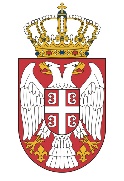 Република СрбијаМИНИСТАРСТВО ГРАЂЕВИНАРСТВА,САОБРАЋАЈА И ИНФРАСТРУКТУРЕРЕДНИ БРОЈЈЛС КОЈЕ НИСУ ДОСТАВИЛЕ ИЗВЕШТАЈЕЈЛС КОЈЕ НИСУ ДОСТАВИЛЕ ИЗВЕШТАЈЕЈЛС КОЈЕ НИСУ ДОСТАВИЛЕ ИЗВЕШТАЈЕРЕДНИ БРОЈРЕГИОНОБЛАСТЈЕДИНИЦА ЛОКАЛНЕ САМОУПРАВЕЈУЖНЕ И ИСТОЧНЕ СРБИЈЕНИШАВСКААлексинацШУМАДИЈЕ И ЗАПАДНЕ СРБИЈЕШУМАДИЈСКАБаточинаВОЈВОДИНЕСЕВЕРНОБАЧКАБачка ТополаЈУЖНЕ И ИСТОЧНЕ СРБИЈЕЈАБЛАНИЧКАБојникЈУЖНЕ И ИСТОЧНЕ СРБИЈЕПЧИЊСКАБујановацШУМАДИЈЕ И ЗАПАДНЕ СРБИЈЕМАЧВАНСКАВладимирциЈУЖНЕ И ИСТОЧНЕ СРБИЈЕНИШАВСКАГаџин ХанВОЈВОДИНЕСРЕМСКАИригЈУЖНЕ И ИСТОЧНЕ СРБИЈЕЗАЈЕЧАРСКАКњажевацЈУЖНЕ И ИСТОЧНЕ СРБИЈЕЈАБЛАНИЧКАЛебанеЈУЖНЕ И ИСТОЧНЕ СРБИЈЕЈАБЛАНИЧКАМедвеђаШУМАДИЈЕ И ЗАПАДНЕ СРБИЈЕКОЛУБАРСКАМионицаШУМАДИЈЕ И ЗАПАДНЕ СРБИЈЕКОЛУБАРСКАОсечинаВОЈВОДИНЕЗАПАДНОБАЧКАОџациЈУЖНЕ И ИСТОЧНЕ СРБИЈЕПЧИЊСКАПрешевоШУМАДИЈЕ И ЗАПАДНЕ СРБИЈЕРАШКАРашкаШУМАДИЈЕ И ЗАПАДНЕ СРБИЈЕЗЛАТИБОРСКАСјеницаВОЈВОДИНЕЈУЖНОБАЧКАСремски КарловциЈУЖНЕ И ИСТОЧНЕ СРБИЈЕЈАБЛАНИЧКАЦрна ТраваРЕДНИ БРОЈЈЛС КОЈЕ НИСУ ДОСТАВИЛЕ ОПШТЕ ПОДАТКЕЈЛС КОЈЕ НИСУ ДОСТАВИЛЕ ОПШТЕ ПОДАТКЕЈЛС КОЈЕ НИСУ ДОСТАВИЛЕ ОПШТЕ ПОДАТКЕРЕДНИ БРОЈРЕГИОНОБЛАСТЈЕДИНИЦА ЛОКАЛНЕ САМОУПРАВЕЈУЖНЕ И ИСТОЧНЕ СРБИЈЕ	БРАНИЧЕВСКАПожаревацШУМАДИЈЕ И ЗАПАДНЕ СРБИЈЕШУМАДИЈСКАТополаШУМАДИЈЕ И ЗАПАДНЕ СРБИЈЕРАСИНСКААлександровацШУМАДИЈЕ И ЗАПАДНЕ СРБИЈЕРАСИНСКАБрусВОЈВОДИНЕСЕВЕРНОБАНАТСКААдаШУМАДИЈЕ И ЗАПАДНЕ СРБИЈЕМОРАВИЧКАИвањицаВОЈВОДИНЕЈУЖНОБАНАТСКАКовинБЕОГРАДСКИБЕОГРАДСКАОбреновацЈУЖНЕ И ИСТОЧНЕ СРБИЈЕПИРОТСКАПиротЈУЖНЕ И ИСТОЧНЕ СРБИЈЕНИШАВСКАРажањВОЈВОДИНЕСРЕМСКАРумаРЕДНИ БРОЈЈЛСБРОЈ ДЕЛАТНОСТИ КОЈЕ СЕ ОБАВЉАЈУБРОЈ ДЕЛАТНОСТИ КОЈЕ СЕ НЕ ОБАВЉАЈУВРСТА ДЕЛАТНОСТИ КОЈЕ СЕ НЕ ОБАВЉАЈУВрање140Вршац140Град Београд140Крагујевац140Лесковац140Лозница140Ниш140Нови Сад140Сента140Смедерево140Суботица140Ужице140Шабац140Бачка Паланка131димничарске услугеЈагодина131димничарске услугеПараћин131димничарске услугеБела Црква131снабдевање топлотном енергијомБарајево122управљање јавним паркиралиштимадимничарске услугеБлаце122управљање јавним паркиралиштимадимничарске услугеГорњи Милановац122управљање јавним паркиралиштимадимничарске услугеЉиг122управљање јавним паркиралиштимадимничарске услугеРековац122управљање јавним паркиралиштимадимничарске услугеСурдулица122управљање јавним паркиралиштимаснабдевање топлотном енергијомАранђеловац122снабдевање топлотном енергијомдимничарске услугеСокобања122снабдевање топлотном енергијомдимничарске услугеБољевац113градски и приградски превоз путникауправљање јавним паркиралиштимадимничарске услугеПрибој113управљање јавним паркиралиштимадимничарске услугезоохигијенаГолубац113снабдевање топлотном енергијомградски и приградски превоз путникауправљање јавним паркиралиштимаЧока113снабдевање топлотном енергијомградски и приградски превоз путникауправљање јавним паркиралиштимаСвилајнац113снабдевање топлотном енергијомуправљање јавним паркиралиштимадимничарске услугеЋуприја113снабдевање топлотном енергијомуправљање јавним паркиралиштимадимничарске услугеНови Бечеј104снабдевање топлотном енергијомградски и приградски превоз путникауправљање јавним паркиралиштимадимничарске услугеРЕД.БР.ЈЛС ЧИЈИ ИЗВЕШТАЈИ НИСУ ОБУХВАТИЛИ СВЕ КОМУНАЛНЕ ДЕЛАТНОСТИЈЛС ЧИЈИ ИЗВЕШТАЈИ НИСУ ОБУХВАТИЛИ СВЕ КОМУНАЛНЕ ДЕЛАТНОСТИЈЛС ЧИЈИ ИЗВЕШТАЈИ НИСУ ОБУХВАТИЛИ СВЕ КОМУНАЛНЕ ДЕЛАТНОСТИЈЛС ЧИЈИ ИЗВЕШТАЈИ НИСУ ОБУХВАТИЛИ СВЕ КОМУНАЛНЕ ДЕЛАТНОСТИЈЛС ЧИЈИ ИЗВЕШТАЈИ НИСУ ОБУХВАТИЛИ СВЕ КОМУНАЛНЕ ДЕЛАТНОСТИЈЛС ЧИЈИ ИЗВЕШТАЈИ НИСУ ОБУХВАТИЛИ СВЕ КОМУНАЛНЕ ДЕЛАТНОСТИРЕД.БР.РЕГИОНОКРУГЈЕДИНИЦА ЛОКАЛНЕ САМОУПРАВЕброј делатности о којима су достављени подациброј делатности које се не обављају на територији ЈЛСброј делатности о којима нису достављени подациВОЈВОДИНЕЈУЖНОБАЧКАБечеј1301ШУМАДИЈЕ И ЗАПАДНЕ СРБИЈЕКОЛУБАРСКАВаљево1301ВОЈВОДИНЕСРЕДЊОБАНАТСКАЗрењанин1301ШУМАДИЈЕ И ЗАПАДНЕ СРБИЈЕРАСИНСКАКрушевац1301ЈУЖНЕ И ИСТОЧНЕ СРБИЈЕБОРСКАНеготин1301ШУМАДИЈЕ И ЗАПАДНЕ СРБИЈЕРАШКАНови Пазар1301ВОЈВОДИНЕЈУЖНОБАНАТСКАПанчево1301ЈУЖНЕ И ИСТОЧНЕ СРБИЈЕБРАНИЧЕВСКАПетровац на Млави1301ЈУЖНЕ И ИСТОЧНЕ СРБИЈЕБРАНИЧЕВСКАПожаревац1301ВОЈВОДИНЕЗАПАДНОБАЧКАСомбор1301ВОЈВОДИНЕСРЕМСКАСремска Митровица1301ВОЈВОДИНЕСРЕМСКАСтара Пазова1301ШУМАДИЈЕ И ЗАПАДНЕ СРБИЈЕРАСИНСКАТрстеник1301ВОЈВОДИНЕСРЕМСКАИнђија1301ЈУЖНЕ И ИСТОЧНЕ СРБИЈЕБОРСКАКладово1211ВОЈВОДИНЕЗАПАДНОБАЧКААпатин1211ШУМАДИЈЕ И ЗАПАДНЕ СРБИЈЕМАЧВАНСКАКрупањ1211ВОЈВОДИНЕСРЕДЊОБАНАТСКАСечањ1121ВОЈВОДИНЕЈУЖНОБАНАТСКАОпово1031ВОЈВОДИНЕЈУЖНОБАНАТСКААлибунар1031ЈУЖНЕ И ИСТОЧНЕ СРБИЈЕЈАБЛАНИЧКАВласотинце851ВОЈВОДИНЕЈУЖНОБАЧКАБеочин1202ШУМАДИЈЕ И ЗАПАДНЕ СРБИЈЕМАЧВАНСКАБогатић1202ЈУЖНЕ И ИСТОЧНЕ СРБИЈЕПОДУНАВСКАВелика Плана1202ВОЈВОДИНЕЈУЖНОБАЧКАВрбас1202ЈУЖНЕ И ИСТОЧНЕ СРБИЈЕЗАЈЕЧАРСКАЗајечар1202ВОЈВОДИНЕЈУЖНОБАЧКАСрбобран1202ВОЈВОДИНЕЈУЖНОБАЧКАТемерин1202ЈУЖНЕ И ИСТОЧНЕ СРБИЈЕПЧИЊСКАВладичин Хан1202ВОЈВОДИНЕСЕВЕРНОБАНАТСКАКањижа1202ВОЈВОДИНЕЈУЖНОБАЧКАБачки Петровац1202ШУМАДИЈЕ И ЗАПАДНЕ СРБИЈЕРАШКАВрњачка бања1202ЈУЖНЕ И ИСТОЧНЕ СРБИЈЕТОПЛИЧКАПрокупље1202ЈУЖНЕ И ИСТОЧНЕ СРБИЈЕПОДУНАВСКАСмедеревска Паланка1202ЈУЖНЕ И ИСТОЧНЕ СРБИЈЕНИШАВСКАСврљиг932ВОЈВОДИНЕЈУЖНОБАНАТСКАКовачица662ШУМАДИЈЕ И ЗАПАДНЕ СРБИЈЕЗЛАТИБОРСКАБајина Башта1103ШУМАДИЈЕ И ЗАПАДНЕ СРБИЈЕЗЛАТИБОРСКАКосјерић1103БЕОГРАДСКИБЕОГРАДСКАЛазаревац1103ВОЈВОДИНЕСРЕМСКАПећинци1103ШУМАДИЈЕ И ЗАПАДНЕ СРБИЈЕЗЛАТИБОРСКАПријепоље1103ЈУЖНЕ И ИСТОЧНЕ СРБИЈЕПЧИЊСКАТрговиште 1103ЈУЖНЕ И ИСТОЧНЕ СРБИЈЕПИРОТСКАДимитровград1103ШУМАДИЈЕ И ЗАПАДНЕ СРБИЈЕКОЛУБАРСКАЛајковац1103ШУМАДИЈЕ И ЗАПАДНЕ СРБИЈЕЗЛАТИБОРСКАЧајетина1103ЈУЖНЕ И ИСТОЧНЕ СРБИЈЕБРАНИЧЕВСКАЖагубица1103ШУМАДИЈЕ И ЗАПАДНЕ СРБИЈЕРАСИНСКАВарварин1103ШУМАДИЈЕ И ЗАПАДНЕ СРБИЈЕПОМОРАВСКАДеспотовац1013ЈУЖНЕ И ИСТОЧНЕ СРБИЈЕНИШАВСКАМерошина833ЈУЖНЕ И ИСТОЧНЕ СРБИЈЕТОПЛИЧКАКуршумлија833ВОЈВОДИНЕСЕВЕРНОБАНАТСКАКикинда1004ШУМАДИЈЕ И ЗАПАДНЕ СРБИЈЕМОРАВИЧКАЛучани1004ЈУЖНЕ И ИСТОЧНЕ СРБИЈЕБОРСКАМајданпек1004ШУМАДИЈЕ И ЗАПАДНЕ СРБИЈЕЗЛАТИБОРСКАНова Варош1004ЈУЖНЕ И ИСТОЧНЕ СРБИЈЕБРАНИЧЕВСКАВелико Градиште1004ЈУЖНЕ И ИСТОЧНЕ СРБИЈЕНИШАВСКАДољевац1004ВОЈВОДИНЕСЕВЕРНОБАНАТСКАНови Кнежевац1004ШУМАДИЈЕ И ЗАПАДНЕ СРБИЈЕРАШКАТутин1004ШУМАДИЈЕ И ЗАПАДНЕ СРБИЈЕРАСИНСКАЋићевац1004ШУМАДИЈЕ И ЗАПАДНЕ СРБИЈЕКОЛУБАРСКАУб1004ЈУЖНЕ И ИСТОЧНЕ СРБИЈЕПИРОТСКАБабушница1004ШУМАДИЈЕ И ЗАПАДНЕ СРБИЈЕМАЧВАНСКАЉубовија1004ЈУЖНЕ И ИСТОЧНЕ СРБИЈЕБРАНИЧЕВСКАЖабари914ЈУЖНЕ И ИСТОЧНЕ СРБИЈЕБОРСКАБор905ВОЈВОДИНЕСРЕДЊОБАНАТСКАЖитиште905ШУМАДИЈЕ И ЗАПАДНЕ СРБИЈЕРАШКАКраљево905ЈУЖНЕ И ИСТОЧНЕ СРБИЈЕБРАНИЧЕВСКАКучево905ШУМАДИЈЕ И ЗАПАДНЕ СРБИЈЕМАЧВАНСКАМали Зворник905ШУМАДИЈЕ И ЗАПАДНЕ СРБИЈЕШУМАДИЈСКАТопола905ШУМАДИЈЕ И ЗАПАДНЕ СРБИЈЕШУМАДИЈСКАРача905ШУМАДИЈЕ И ЗАПАДНЕ СРБИЈЕШУМАДИЈСКАКнић905ШУМАДИЈЕ И ЗАПАДНЕ СРБИЈЕЗЛАТИБОРСКАПожега905ВОЈВОДИНЕЈУЖНОБАЧКАБач905ШУМАДИЈЕ И ЗАПАДНЕ СРБИЈЕЗЛАТИБОРСКААриље905ЈУЖНЕ И ИСТОЧНЕ СРБИЈЕТОПЛИЧКАЖиторађа905ВОЈВОДИНЕЈУЖНОБАЧКАЖабаљ815ВОЈВОДИНЕСРЕДЊОБАНАТСКАНова Црња806ВОЈВОДИНЕСЕВЕРНОБАЧКАМали Иђош806БЕОГРАДСКИБЕОГРАДСКАСопот806ВОЈВОДИНЕЈУЖНОБАЧКАТител806БЕОГРАДСКИБЕОГРАДСКАОбреновац707ШУМАДИЈЕ И ЗАПАДНЕ СРБИЈЕРАСИНСКАБрус707ВОЈВОДИНЕЈУЖНОБАНАТСКАПландиште707ВОЈВОДИНЕЗАПАДНОБАЧКАКула707ШУМАДИЈЕ И ЗАПАДНЕ СРБИЈЕРАСИНСКААлександровац608БЕОГРАДСКИБЕОГРАДСКАСурчин608ШУМАДИЈЕ И ЗАПАДНЕ СРБИЈЕМАЧВАНСКАКоцељева608БЕОГРАДСКИБЕОГРАДСКАГроцка608БЕОГРАДСКИБЕОГРАДСКАМладеновац608ЈУЖНЕ И ИСТОЧНЕ СРБИЈЕПЧИЊСКАБосилеград509ЈУЖНЕ И ИСТОЧНЕ СРБИЈЕБРАНИЧЕВСКАМало Црниће509ВОЈВОДИНЕСРЕМСКАШид509ШУМАДИЈЕ И ЗАПАДНЕ СРБИЈЕШУМАДИЈСКИЛапово2210ШУМАДИЈЕ И ЗАПАДНЕ СРБИЈЕМОРАВИЧКАЧачак2210ШУМАДИЈЕ И ЗАПАДНЕ СРБИЈЕМОРАВИЧКАИвањица2010ВОЈВОДИНЕСЕВЕРНОБАНАТСКААда2012ВОЈВОДИНЕЈУЖНОБАНАТСКАКовин2012ЈУЖНЕ И ИСТОЧНЕ СРБИЈЕПИРОТСКАПирот2012ЈУЖНЕ И ИСТОЧНЕ СРБИЈЕНИШАВСКАРажањ2012ВОЈВОДИНЕСРЕМСКАРума2012ЈУЖНЕ И ИСТОЧНЕ СРБИЈЕПИРОТСКАБела Паланка0014РЕД.БР.ДЕЛАТНОСТБРОЈ ЈЛС КОЈЕ СУ ДОСТАВИЛЕ ИЗВЕШТАЈ О ДЕЛАТНОСТИБРОЈ ЈЛС КОЈЕ НИСУ ДОСТАВИЛЕ ИЗВЕШТАЈ О ДЕЛАТНОСТИБРОЈ ЈЛС У КОЈИМА СЕ ДЕЛАТНОСТНЕ ОБАВЉАСнабдевање водом за пиће12490Пречишћавање и одвођење атмосферских отпадних вода12490Производња, дистрибуција и снабдевање топлотном енергијом595519Управљање комуналним отпадом114190Градски и приградски превоз путника754810Управљање гробљима и сахрањивање112201Управљање јавним паркиралиштима526120Обезбеђивање јавног осветљења112201Управљање пијацама113200Одржавање улица и путева107251Одржавање чистоће на површинама јавне намене114190Одржавање јавних зелених површина114190Димничарске услуге317725Делатност зоохигијене96343РЕД. БРОЈСТАВКАСТАВКАРЕПУБЛИЧКИ ЗАВОД ЗА СТАТИСТИКУРЕПУБЛИЧКИ ЗАВОД ЗА СТАТИСТИКУПРЕМА ПРИСПЕЛИМ ПОДАЦИМАПРЕМА ПРИСПЕЛИМ ПОДАЦИМАРАЗЛИКАРЕД. БРОЈСТАВКАСТАВКАх 106 m³%х 106 m³%%1Захваћена вода1)Захваћена вода1)65910082Произведена водаПроизведена вода-/-6095)10083Вода упућена у потрошњу2)Вода упућена у потрошњу2)43366-/-4Продата водаПродата вода-/-3606)595Вода продата на основу читања водомераВода продата на основу читања водомера-/-350576Домаћинства3)Домаћинства3)33250,528947137Привреда и остали4)Привреда и остали4)101*15,5677)12348Губици воде226342498)41+101 2,2% више него 2015. године2 2,3% више него 2015. године3 4,5% више него 2015. године 4 4,7% мање него 2015. године5 1,8% више него 2015. године6 1,1% мање него 2015. године7 10,7% мање него 2015. године 8 3,4% више него 2015. годинеРЕДНИ БРОЈКАТЕГОРИЈА2014201520162016/2015РЕДНИ БРОЈКАТЕГОРИЈАl/становника/данl/становника/данl/становника/дан%1.Нето специфична потрошња домаћинстава140 - 145144136-5,62.Комерцијални потрошачи и институције35 - 403732-13,53.Бруто специфична потрошња (са потрошњом привреде и институција)180181168-7,24.Укупни губици воде50 - 55117116-0,015.Бруто специфична потрошња (са потрошњом привреде и институција и губицима)290298284-4,7РЕДНИ БРОЈСТАВКАРЕПУБЛИЧКИ ЗАВОД ЗА СТАТИСТИКУРЕПУБЛИЧКИ ЗАВОД ЗА СТАТИСТИКУПРЕМА ПРИСПЕЛИМ ПОДАЦИМАПРЕМА ПРИСПЕЛИМ ПОДАЦИМАРЕДНИ БРОЈСТАВКАх 103 m³%х 103 m³%1.Укупно прикупљена отпадна вода394.0441100-/--/-2.Испуштена у јавну канализацију283.216722260.71410033.Испуштена у септичке јаме110.8284282-/--/-4.Домаћинства209.818553,22201.2087734.Домаћинства209.8185743201.2087735.Индустрија и остали73.39819259.2592335.Индустрија и остали73.39826359.2592336.Пречишћене отпадне воде  укупно47.244612270.5732736.Пречишћене отпадне воде  укупно47.244617370.5732737.Само примарно пречишћавање4.7431222.518937.Само примарно пречишћавање4.7432322.518938.Секундарно пречошћавање или боље42.50111248.0551838.Секундарно пречошћавање или боље42.5011,5348.0551831 3,5% мање него 2015. године.2 у односу на укупно прикупљену отпадну воду3 у односу на отпадну воду испуштену у јавну канализацију4 4,2% мање него 2015. године.5 1,6% мање него 2015. године.6 4,7% више него 2015. године.РЕДНИ БРОЈКАТЕГОРИЈА201620152016/2015РЕДНИ БРОЈКАТЕГОРИЈАl/st/danl/st/dan%1.Испуштено у системе јавне канализације177188-5,9%2.Испуштено у септичке јаме3935+11,4%3.Фактурисано домаћинствима137143-4,2%4.Фактурисано привреди и институцијама4045-11,1%РЕД. БРОЈГОДИНАПРИХОД (МИЛИОНА ДИНАРА)ТРОШКОВИ (МИЛИОНА ДИНАРА)БИЛАНС (МИЛОИОНА ДИНАРА)БИЛАНС (МИЛИОНА ЕВРА)1.200928.99031.032-2.042-21,72.201031.66132.672-1.011-9,83.201135.24635.430-185-1,84.201237.27438.631-1.357-12,05.201338.13738.876-739-6,56.201437.87338.339-486-4,17.201541.04840.461+587+4,98.201640.02439.215+786+6,4УкупноУкупно290.252294.656-4.446-44,8РЕДНИ БРОЈГОДИНАГОДИНАГОДИНАРАЗЛИКА 2016-2015ОДНОС 2016/2015РЕДНИ БРОЈГОДИНА20162015РАЗЛИКА 2016-2015ОДНОС 2016/2015РЕДНИ БРОЈГОДИНА(МИЛИОНА ЕВРА)(МИЛИОНА ЕВРА)(МИЛИОНА ЕВРА)%1.Укупна вредност инвестиција40,1542,77-2,62942.Инвестиције из сопствених средстава18,7227,34-8,62683.Инвестиције из  других извора21,4315,43+6,01394.Средства за поправке и одржавање14,4717,22-2,75845.Укупно инвестиције из сопствених средстава и поправке и одржавање 33,1944,56-11,2774РЕДНИ БРОЈСТАВКАУКУПНЕ ИНВЕСТИЦИЈЕ(МИЛИЈАРДЕ ДИНАРА)УКУПНЕ ИНВЕСТИЦИЈЕ(МИЛИЈАРДЕ ДИНАРА)УЧЕШЋЕ%УЧЕШЋЕ%РЕДНИ БРОЈСТАВКА20162015201620151Укупне инвестиције4,85,11001002У само два града: Нови Сад, Београд1,82,537503У само три града Нови Сад, Београд, Панчево2,23,245624У само четири града: Нови Сад, Београд, Панчево, Шабац2,53,351655У само пет градова: Нови Сад, Београд, Панчево, Шабац, Вршац2,73,55768РЕД. БРОЈГОДИНАОБЛАСТИЗГРАДЊА(ЕУР/КОРИСНИК ГОДИШЊЕ)ОДРЖАВАЊЕ(ЕУР/КОРИСНИК ГОДИШЊЕ)УКУПНО(ЕУР/КОРИСНИК ГОДИШЊЕ)ОДНОС%12009-2013Укупно12,64,917,410022015Укупно7,63,110,76132016Укупно7,72,910,661РЕДНИ БРОЈОБЛАСТИЗГРАДЊАОДРЖА-ВАЊЕАМОРТИЗА-ЦИЈААМОРТИЗА-ЦИЈА У ОДНОСУ НА ВРЕДНОСТ ОСНОВНИХ СРЕДСТАВАВРЕДНОСТ ОСНОВНИХ СРЕДСТАВАРЕДНИ БРОЈОБЛАСТЕУР/КОРИСНИКЕУР/КОРИСНИКЕУР/КОРИСНИК%ЕУР/КОРИСНИК1Снабдевање водом4,92,97,36,31152Каналисање насеља2,82,96,85,31283Укупно7,72,914,15,8243ТОПЛАНЕЦЕНА ГРЕЈАЊА  (din/m2)ЦЕНА ГРЕЈАЊА  (din/m2)ЦЕНА ГРЕЈАЊА  (din/m2)ЦЕНА ГРЕЈАЊА  (din/m2)ЦЕНА ГРЕЈАЊА  (din/m2)ЦЕНА ГРЕЈАЊА  (din/m2)ТОПЛАНЕСТАМБЕНИ ПРОСТОР НАЧИН ПЛАЋАЊАПОВЛАШЋЕНИ ПРОСТОРНАЧИН ПЛАЋАЊА ПОСЛОВНИ ПРОСТОР НАЧИН ПЛАЋАЊАБеоград108,54d/m2Нови сад92,36d/m25,39      230,11d/kWh  d/KwКрагујевац84,14d/m2126,20d/m2252,41d/m2Ниш28,26    5,40d/m    d/kWh28,26    5,40d/m    d/kWhПанчево94,14d/m2129,77d/m2Панчево94,14d/m231,01d/m2Панчево94,14d/m26,18d/kWhБор82,6712 m41,34103,3412 mСуботица27,32d/m2231,01d/kWСуботица4,79d/kWh5,99d/kWhКрушевац74,56d/m213,46d/kWh13,65d/kWhЗрењанин5,43    29,76    212,57d/kWh   d/m2       d/kW5,43    29,76    212,57d/kWh   d/m2       d/kWКладово83,50d/m27,90           90,00d/kWh   d/m2Чачак5,43d/kWh6,79d/kWhЧачак24,91d/kW31,14d/kWЈагодина96,62d/m2241,55d/m2Шабац4,76         26,08d/kWh   d/m25,95        32,60d/kWh   d/m2Трстеник98,00d/m2-147,00d/m2Ужице85,78d/m2102,03d/m2102,03d/m2Смедерево37,3112 m46,64012 mЛазаревац57,00d/m290,00d/m2С.митровица84,38d/m2105,48d/m2Кикинда90,11d/m2112,64d/m2112,64d/m2Лозница107,13d/m2160,70d/m2Ваљево89,67d/m2116,57d/m2134,50d/m2Лесковац76,95d/m296,19d/m2Пирот95,67d/m2200,32d/m2200,32d/m2Пирот4,27d/kWh8,92d/kWh8,92d/kWhПирот46,30d/m296,77d/m296,77d/m2Сомбор5.93      36.99d/kWh   d/m25.93      36.99d/kWh   d/m2Мајданпек95,6712 m143,5012 mКладово81,01    5,04d/m2     d/kWh98,00           6,10d/m2     d/kWhРума95,89       32,48    6,56d/m2     d/m2    d/kWh95,89       32,48    6,56d/m2     d/m2    d/kWh143,43       48,71    9,84d/m2     d/m2    d/kWhБечеј9,18d/kWh13,80d/kWh19,02d/kWhНови пазар102,20d/m2-d/m2306,00d/m2Неготин4,71       26,2d/kWh   d/m25,89           33,32d/kWh   d/m2Врбас81,19d/m2101,36d/m2101,36d/m2Бајина башта91,67d/m2170,00d/m2137,50d/m2Врање89,48d/m2107,60d/m2184,81d/m2Нова варош88,73d/m2110,92d/m2Књажевац4.57     27.60d/kWh   d/m25.71        27.60d/kWh   d/m2Пријепоље234,79d/m2352,27d/m2Горњи милановац105,00d/m2315,00d/m2Бечин97,37d/m2146,06d/m2Зајечар98,38d/m2122,97d/m2Велика плана89,93d/m2134,88d/m2134,88d/m2Петровац на млави97,86d/m2146,79d/m2Косјерић104,62d/m2313,86d/m2    6 mesМали зворник6,04    16,75d/kWh   d/m28,41     34,71d/kWh   d/m2Пећинци4,21     47,21d/kWh   d/m25,26    59,01d/kWh   d/m25,26    59,01d/kWh   d/m2Темерин32,26d/m2Темерин5,54d/kWhСрбобран4,29d/kWh5,36d/kWh5,36d/kWhСрбобран337,04din/m23.044,87d/kW3.044,87d/kWЖитиште90,76d/m2136,14d/m2ТЕРИТОРИЈАЛНИ ОБУХВАТБРОЈ СТАНОВНИКА ОПШТИНЕ ОБУХВАЋЕНИХ УСЛУГОМБРОЈ ДОМАЋИНСТАВА НА ТЕРИТОРИЈИ ЈЛС ОБУХВАЋЕНИХ УСЛУГОМБРОЈ ПРАВНИХ ЛИЦА И ПРЕДУЗЕТНИКА ОБУХВАЋЕНИХ УСЛУГОМСрбија4.638.6921.982.421116.776Београд1.301.712628.87628.503Војводин1.294.826624.13032.535Јужна и источна Србија888.859324.79623.238Шумадија и западна Србија1.153.295404.61932.500ТЕРИТОРИЈАЛНИ ОБУХВАТКОЛИЧИНА ОДВЕЖЕНОГ КОМУНАЛНОГ ОТПАДА (У м3 ГОДИШЊЕ)КОЛИЧИНА ОДВЕЖЕНОГ КОМУНАЛНОГ ОТПАДА (У ТОНАМА ГОДИШЊЕ)КОЛИЧИНА ОТПАДА КОЈИ СЕ ПРИМАРНО ИЛИ СЕКУНДАРНО ИЗДВАЈА РАДИ ПОНОВНЕ УПОТРЕБЕ (У ТОНАМА ГОДИШЊЕ)Србија3.451.786,401.927.221,8041.278,44Београд193.457,00578.680,0012.216,00Војводина1.178.237,00499.949,904.698,42Јужна и источна Србија723.412,40265.257,508.908,89Шумадија и западна Србија1.356.680,00583.334,4015.455,13ТЕРИТОРИЈАЛНИ ОБУХВАТБРОЈ ПОСУДА ЗА ОДЛАГАЊЕ КОМУНАЛНОГ ОТПАДА У УПОТРЕБИБРОЈ ПОСУДА ЗА ОДЛАГАЊЕ КОМУНАЛНОГ ОТПАДА У УПОТРЕБИБРОЈ ПОСУДА ЗА ОДЛАГАЊЕ КОМУНАЛНОГ ОТПАДА У УПОТРЕБИБРОЈ ПОСУДА ЗА ОДЛАГАЊЕ КОМУНАЛНОГ ОТПАДА У УПОТРЕБИБРОЈ ПОСУДА ЗА ОДЛАГАЊЕ КОМУНАЛНОГ ОТПАДА У УПОТРЕБИБРОЈ ПОСУДА ЗА ОДЛАГАЊЕ КОМУНАЛНОГ ОТПАДА У УПОТРЕБИТЕРИТОРИЈАЛНИ ОБУХВАТРОЛ КОНТЕЈНЕРИ ЗАПРЕМИНЕ 10-32 m3КОНТЕЈНЕРИ ЗАПРЕМИНЕ 4-7 m3ПОДЗЕМНИ КОНТЕЈНЕРИ ЗАПРЕМИНЕ 3-5 m3КОНТЕЈНЕРИ ЗА БОЧНИ УТОВАР ЗАПРЕМИНЕ 2,4-3,2 m3КОНТЕЈНЕРИ ЗАПРЕМИНЕ 1,1 m3КАНТЕ ЗАПРЕМИНЕ ОД 120 ДО 240 ЛИТАРАСрбија1403.5842.3421.12084.337502.641Београд852831.7581.03027.85476.544Војводина431.367485011.008225.480Јужна и источна Србија1271586020.581101.826Шумадија и западна Србија01.219139024.89498.791ТЕРИТОРИЈАЛНИ ОБУХВАТБРОЈ РЕГИСТРОВАНИХ ПОСТРОЈЕЊА ЗА ПРЕРАДУ КОМУНАЛНОГ ОТПАДАБРОЈ РЕГИСТРОВАНИХ ОДЛАГАЛИШТА КОМУНАЛНОГ ОТПАДА НА ТЕРИТОРИЈИ ЈЛСБРОЈ ДИВЉИХ ДЕПОНИЈА НА ТЕРИТОРИЈИ ЈЛССрбија731211.944Београд44158Војводина551235Јужна и источна Србија121595Шумадија и западна Србија6245956ТЕРИТОРИЈАЛНИ ОБУХВАТБРОЈ АКТИВНИХ СПЕЦИЈАЛНИХ ВОЗИЛА ЗА ОДВОЖЕЊЕ КОМУНАЛНОГ ОТПАДАПРОСЕЧНА СТАРОСТ СПЕЦИЈАЛНИХ ВОЗИЛА ЗА ОДВОЗ СМЕЋАСрбија99413,33Београд3549,42Војводина21614,80Јужна и источна Србија18712,97Шумадија и западна Србија23713,08ТЕРИТОРИЈАЛНИОБУХВАТПРОСЕЧНА УДАЉЕНОСТ ОД ДЕПОНИЈЕ ИЛИ ПОСТРОЈЕЊА ЗА ПРЕРАДУУ  kmПРОЦЕНАТ НАПЛАТЕ У 2016. ГОДИНИСрбија17,7573,96Београд21,9072,00Војводина11,9878,50Јужна и источна Србија22,2874,50Шумадија и западна Србија17,4669,87РЕД.БР.ДРЖАВА ИЛИ ЕНТИТЕТУКУПАН БРОЈ СТАНОВНИКА У ПОСМАТРАНИМ ГРАДОВИМАПРОЦЕЊЕНА ЦЕНА УПРАВЉАЊА ОТПАДОМ ПО ЈЕДНОЈ ТОНИ1Словенија513.731162,83 (€/т)2Хрватска1.322.87179,03 (€/т)3Србија2.309.72928,08 (€/т)4Македонија909.59730,05 (€/т)5Црна Гора464.47239,98 (€/т)6Федерација БиХ424.26343,14 (€/т)7Република Српска383.20937,71 (€/т)8Дистрикт Брчко93.02831,60 (€/т)ДРЖАВАМЕСЕЧНИ ИЗДАТАК У ЕУРПРОСЕЧНА ЗАРАДА У ЕУРУЧЕШЋЕСловенија14,861.0201,41%Хрватска7,217500,89%Србија2,563700,66%Македонија2,743640,75%Црна Гора3,655030,72%Федерација БиХ3,944280,89%Република Српска3,444270,81%ТЕРИТОРИЈАЛНИ ОБУХВАТРЕАЛИЗОВАНЕ ИНВЕСТИЦИЈЕРЕАЛИЗОВАНЕ ИНВЕСТИЦИЈЕРЕАЛИЗОВАНЕ ИНВЕСТИЦИЈЕТЕРИТОРИЈАЛНИ ОБУХВАТДЕПОНИЈЕ И ДРУГИ КОМУНАЛНИ ОБЈЕКТИКОМУНАЛНА ВОЗИЛАПОСУДЕ ЗА ОДЛАГАЊЕ И САКУПЉАЊЕ ОТПАДАСрбија241.801.566,951.045.767.866,28642.272.344,00Београд42.193.000,00352.978.000,00428.375.000,00Војводина42.726.000,00439.609.000,00134.591.400,00Јужна и источна Србија130.732.566,95125.220.000,0048.384.000,00Шумадија и западна Србија26.150.000,00127.960.866,2830.921.944,00ТЕРИТОРИЈАЛНИ ОБУХВАТУКУПАН БР ПРЕВЕЖЕНИХ ПУТНИКАБРОЈ ПРЕВЕЖЕНИХ ПУТНИКАБРОЈ ПРЕВЕЖЕНИХ ПУТНИКАТЕРИТОРИЈАЛНИ ОБУХВАТУКУПАН БР ПРЕВЕЖЕНИХ ПУТНИКАГРАДСКИ АУТОБУСКИ САОБРАЋАЈПРИГРАДСКИ АУТОБУСКИ САОБРАЋАЈСрбија719.740.204635.174.24684.565.958Београд541.307.770507.141.00034.166.770Војводина86.975.71967.599.88619.375.833Јужна и источна Србија63.227.31041.134.28922.093.021Шумадија и западна Србија28.229.40519.299.0718.930.334ТЕРИТОРИЈАЛНИ ОБУХВАТБРОЈ ПРЕВЕЖЕНИХ ПУТНИКАБРОЈ ПРЕВЕЖЕНИХ ПУТНИКАТЕРИТОРИЈАЛНИ ОБУХВАТТРОЛЕЈБУСКИ И ШИНСКИ ГРАДСКИ САОБРАЋАЈЈАВНИ РЕЧНИ САОБРАЋАЈСрбија157.488.275800Београд157.488.275/Војводина/800Јужна и источна Србија//Шумадија и западна Србија//ТЕРИТОРИЈАЛНИ ОБУХВАТБРОЈ РЕГИСТРОВАНИХ ЛИНИЈАБРОЈ РЕГИСТРОВАНИХ ЛИНИЈАТЕРИТОРИЈАЛНИ ОБУХВАТГРАДСКИ САОБРАЋАЈПРИГРАДСКИ САОБРАЋАЈСрбија5431.323Београд193343Војводина110217Јужна и источна Србија79358Шумадија и западна Србија161405ТЕРИТОРИЈАЛНИ ОБУХВАТПРОСЕЧНА ЦЕНА ВОЗНЕ КАРТЕ У ДИНАРИМАПРОСЕЧНА ЦЕНА ВОЗНЕ КАРТЕ У ДИНАРИМАПРОСЕЧНА ЦЕНА ВОЗНЕ КАРТЕ У ДИНАРИМАТЕРИТОРИЈАЛНИ ОБУХВАТГРАДСКИ САОБРАЋАЈПРИГРАДСКИ САОБРАЋАЈЦЕНА ТАКСИ УСЛУГА/ по пређеном километруСрбија64,60129,4469,76Београд89,00179,00/Војводина70,47147,5094,67Јужна и источна Србија51,86138,3868,13Шумадија и западна Србија64,69119,7349,38ТЕРИТОРИЈАЛНИ ОБУХВАТБРОЈ АКТИВНИХ ВОЗИЛА У ГРАДСКОМ И ПРИГРАДСКОМ САОБРАЋАЈУ УКУПАН БРОЈ СТАНИЦА И СТАЈАЛИШТА У ГРАДСКОМ И ПРИГРАДСКОМ САОБРАЋАЈУТАКСИ ПРЕВОЗ – БРОЈ УДРУЖЕЊА СА УКУПНИМ БРОЈЕМ ТАКСИ ВОЗИЛАСрбија3.99215.6059.115Београд2.1445.0456.500Војводина8453.888371Јужна и источна Србија4892.492880Шумадија и западна Србија5144.1801.364ТЕРИТОРИЈАЛНИ ОБУХВАТРЕАЛИЗОВАНЕ ИНВЕСТИЦИЈЕ РЕАЛИЗОВАНЕ ИНВЕСТИЦИЈЕ ТЕРИТОРИЈАЛНИ ОБУХВАТКОМУНАЛНИ ОБЈЕКТИКОМУНАЛНА ОПРЕМА И ВОЗИЛАСрбија176.223.000,003.740.008.872,00Београд157.546.000,002.332.061.000,00Војводина500.000,001.128.259.564,00Јужна и источна Србија8.700.000,00179.609.308,00Шумадија и западна Србија9.477.000,00100.079.000,00ТЕРИТОРИЈАЛНИ ОБУХВАТБРОЈ АКТИВНИХ ГРОБАЉАБРОЈ ГРОБАЉА КОЈИМА НЕ УПРАВЉА ЈКП НА ТЕРИТОРИЈИ ЈЛСБРОЈ ПАСИВНИХ ИЛИ СПОМЕН ГРОБАЉАСрбија12302959172Београд49592Војводина39593564Јужна и источна Србија33456468Шумадија и западна Србија452140138ТЕРИТОРИЈАЛНИ ОБУХВАТБРОЈ САХРАНАБРОЈ КРЕМАЦИЈАСрбија43.6705452Београд11.6572.617Војводина15.9102.480Јужна и источна Србија7.968355Шумадија и западна Србија8.135/ТЕРИТОРИЈАЛНИ ОБУХВАТТРОШКОВИ САХРАНЕ У ГРОБНО МЕСТО - ПРОСЕЧНОТРОШКОВИ КРЕМИРАЊА ПОСМРТНИХ ОСТАТАКА - ПРОСЕЧНОСрбија8.982,0711.963,18Београд11.092,3616.171,82Војводина9.304,097.754,54Јужна и источна Србија8.132,82/Шумадија и западна Србија8.682,51/ТЕРИТОРИЈАЛНИ ОБУХВАТГОДИШЊИ ЗАКУП ГРОБНОГ МЕСТА - ПРОСЕЧНОНАКНАДА ЗА ГОДИШЊЕ ОДРЖАВАЊЕ ГРОБАЉА ПО ГРОБНОМ МЕСТУ - ПРОСЕЧНОСрбија1.242,31657,10Београд821,35783,00Војводина1.484,04660,05Јужна и источна Србија1.118,59578,10Шумадија и западна Србија1.370,53691,90ТЕРИТОРИЈАЛНИ ОБУХВАТРЕАЛИЗОВАНЕ ИНВЕСТИЦИЈЕРЕАЛИЗОВАНЕ ИНВЕСТИЦИЈЕТЕРИТОРИЈАЛНИ ОБУХВАТКОМУНАЛНИ ОБЈЕКТИОПРЕМА И ВОЗИЛАСрбија177.772.381,03144.264.100,00Београд64.268.000,00106.237.400,00Војводина73.454.354,0019.557.900,00Јужна и источна Србија2.833.702,008.379.000,00Шумадија и западна Србија37.216.325,0010.089.800,00ТЕРИТОРИЈАЛНИ ОБУХВАТБРОЈ ПАРКИНГ МЕСТАБРОЈ ПАРКИНГ МЕСТАБРОЈ СПЕЦИЈАЛИЗОВАНИХ ВОЗИЛА ЗА ОДВОЖЕЊЕ НЕПРОИСНО ПАРКИРАНИХ ВОЗИЛАТЕРИТОРИЈАЛНИ ОБУХВАТОТВОРЕНА ЈАВНА ПАРКИРАЛИШТАНАДЗЕМНЕ/ПОДЗЕМНЕ ЈАВНЕ ГАРАЖЕБРОЈ СПЕЦИЈАЛИЗОВАНИХ ВОЗИЛА ЗА ОДВОЖЕЊЕ НЕПРОИСНО ПАРКИРАНИХ ВОЗИЛАСрбија134.26411.11985Београд26.3469.15048Војводина79.5021.49616Јужна и источна Србија9.81523111Шумадија и западна Србија18.60124210ТЕРИТОРИЈАЛНИ ОБУХВАТПРОСЕЧНА ЦЕНА ПАРКИНГ КАРТЕ ПО ЗАПОЧЕТОМ САТУЦЕНА ПАРКИНГ КАРТЕ ЗА ЈЕДАН САТ ПАРКИРАЊА У ЗОНИ 1 ИЛИ ЕКСТРА ЗОНИ - ПРОСЕЧНОУКУПАН БРОЈ ОСТВАРЕНИХ ПАРКИНГ САТИСрбија33,9237,4863.711.999Београд34,6640,6633.117.727Војводина30,6733,2914.470.873Јужна и источна Србија36,2740,264.913.405Шумадија и западна Србија35,1631,3111.209.994ТЕРИТОРИЈАЛНИ ОБУХВАТУКЛАЊАЊЕ НЕПРОПИСНО ПАРКИРАНИХ МОТОРНИХ ВОЗИЛА (УТОВАР, ИСТОВАР И ЧУВАЊЕ ДО 24 САТА) – ПО КАТЕГОРИЈАМА ПРОСЕЧНОУКЛАЊАЊЕ НЕПРОПИСНО ПАРКИРАНИХ МОТОРНИХ ВОЗИЛА (УТОВАР, ИСТОВАР И ЧУВАЊЕ ДО 24 САТА) – ПО КАТЕГОРИЈАМА ПРОСЕЧНОУКЛАЊАЊЕ НЕПРОПИСНО ПАРКИРАНИХ МОТОРНИХ ВОЗИЛА (УТОВАР, ИСТОВАР И ЧУВАЊЕ ДО 24 САТА) – ПО КАТЕГОРИЈАМА ПРОСЕЧНОУКЛАЊАЊЕ НЕПРОПИСНО ПАРКИРАНИХ МОТОРНИХ ВОЗИЛА (УТОВАР, ИСТОВАР И ЧУВАЊЕ ДО 24 САТА) – ПО КАТЕГОРИЈАМА ПРОСЕЧНОУКЛАЊАЊЕ НЕПРОПИСНО ПАРКИРАНИХ МОТОРНИХ ВОЗИЛА (УТОВАР, ИСТОВАР И ЧУВАЊЕ ДО 24 САТА) – ПО КАТЕГОРИЈАМА ПРОСЕЧНОУКЛАЊАЊЕ НЕПРОПИСНО ПАРКИРАНИХ МОТОРНИХ ВОЗИЛА (УТОВАР, ИСТОВАР И ЧУВАЊЕ ДО 24 САТА) – ПО КАТЕГОРИЈАМА ПРОСЕЧНОТЕРИТОРИЈАЛНИ ОБУХВАТДО 800 kg801-1330 kg1331-1900 kg1901 kg – 4 t4t – 14tПРЕКО 14 tСрбија4.723,215.699,637.480,7010.367,2112.013,8316.493,08Београд6.000,008.915,0013.372,5019.724,5030.000,0045.000,00Војводина4.766,115.516,117.491,788.840,28//Јужна и источна Србија5.116,676.473,618.429,1712.301,3915.531,1321.859,44Шумадија и западна Србија3.984,384.288,255.083,005.113,00//ТЕРИТОРИЈАЛНИ ОБУХВАТВРЕДНОСТ ИНВЕСТИЦИЈАВРЕДНОСТ ИНВЕСТИЦИЈАТЕРИТОРИЈАЛНИ ОБУХВАТКОМУНАЛНИ ОБЈЕКТИКОМУНАЛНА ОПРЕМА И ВОЗИЛАСрбија345.392.773,01291.706.229,00Београд310.000.000,0015.200.000,00Војводина6.038.000,00271.245.000,00Јужна и источна Србија24.108.773,013.017.229,00Шумадија и западна Србија5.293.000,002.244.000,00ТЕРИТОРИЈАЛНИ ОБУХВАТБРОЈ НАСЕЉЕНИХ МЕСТА НА  ТЕРИТОРИЈИ ЈЛС ПОКРИВЕНИХ ЈАВНОМ РАСВЕТОМБРОЈ СТАНОВНИКА ПОКРИВЕН УСЛУГОМ ЈАВНЕ РАСВЕТЕСрбија2.7074.842.245Београд1271.353.306Војводина3551.293.635Јужна и источна Србија1.021868.115Шумадија и западна Србија1.2041.327.188ТЕРИТОРИЈАЛНИ ОБУХВАТВРЕДНОСТ РЕАЛИЗОВАНИХ ИНВЕСТИЦИЈАСрбија464.074.382,00Београд192.707.000,00Војводина106.337.676,00Јужна и источна Србија55.029.868,00Шумадија и западна Србија109.999.838,00ТЕРИТОРИЈАЛНИ ОБУХВАТП     И     Ј     А     Ц     АП     И     Ј     А     Ц     АП     И     Ј     А     Ц     АП     И     Ј     А     Ц     АП     И     Ј     А     Ц     АП     И     Ј     А     Ц     АП     И     Ј     А     Ц     АП     И     Ј     А     Ц     АТЕРИТОРИЈАЛНИ ОБУХВАТЗЕЛЕНАМЕШОВИТАМЛЕЧНАКВАНТАШКАРОБНОЗАНАТСКАСТОЧНААУТОВАШАРИСрбија1981506228676016294Београд4775146183Војводина3467154187267Јужна и источна Србија39321781918363Шумадија и западна Србија7844251526291081ТЕРИТОРИ-ЈАЛНИ ОБУХВАТПОВРШИНА ПИЈАЦА У М2 ПО ВРСТАМАПОВРШИНА ПИЈАЦА У М2 ПО ВРСТАМАПОВРШИНА ПИЈАЦА У М2 ПО ВРСТАМАПОВРШИНА ПИЈАЦА У М2 ПО ВРСТАМАПОВРШИНА ПИЈАЦА У М2 ПО ВРСТАМАПОВРШИНА ПИЈАЦА У М2 ПО ВРСТАМАПОВРШИНА ПИЈАЦА У М2 ПО ВРСТАМАТЕРИТОРИ-ЈАЛНИ ОБУХВАТЗЕЛЕНАМЕШО-ВИТАМЛЕЧНАКВАНТА-ШКАРОБНОЗАНАТСКАСТОЧНААУТОСрбија344.342,75300.970,007.038,00252.730,00160.924,60407.568,0046.641,00Београд167.502,306.085,00156,00125.600,003.797,0073.309,0022.000,00Војводина40.251,5092.483,002.888,5021.265,0013.016,6046.684,006.576,00Јужна и источна Србија72.936,00149.885,002.250,5040.431,00119.029,0062.804,000,00Шумадија и западна Србија63.652,9552.517,001.743,0065.434,0025.082,00224.771,0018.065,00ТЕРИТОРИЈАЛНИ ОБУХВАТУКУПНА ИНФРАСТРУКТУРА НА СВИМ ПИЈАЦАМАУКУПНА ИНФРАСТРУКТУРА НА СВИМ ПИЈАЦАМАУКУПНА ИНФРАСТРУКТУРА НА СВИМ ПИЈАЦАМАУКУПНА ИНФРАСТРУКТУРА НА СВИМ ПИЈАЦАМАУКУПНА ИНФРАСТРУКТУРА НА СВИМ ПИЈАЦАМАТЕРИТОРИЈАЛНИ ОБУХВАТБР. ТЕЗГИБР. ЛОКАЛАБР. ОБЕЛЕЖЕНИХПРОДАЈНИХМЕСТАБР. МОНТАЖНИХ ОБЈЕКАТАСрбија38.7512.18015.4691589Београд8.915529627779Војводина12.4786406.451213Јужна и источна Србија7.8911673.454355Шумадија и западна Србија9.4678444.937242ТЕРИТОРИЈАЛНИ ОБУХВАТУКУПНА ИНФРАСТРУКТУРА НА СВИМ ПИЈАЦАМАУКУПНА ИНФРАСТРУКТУРА НА СВИМ ПИЈАЦАМАУКУПНА ИНФРАСТРУКТУРА НА СВИМ ПИЈАЦАМАТЕРИТОРИЈАЛНИ ОБУХВАТБРОЈ РАСХЛАДНИХ ВИТРИНАБРОЈ РАСХЛАДНИХ КОМОРАБРОЈ БОКСЕВАСрбија1.995100829Београд1.1473552Војводина38721384Јужна и источна Србија21844139Шумадија и западна Србија2430254ТЕРИТОРИЈАЛНИ ОБУХВАТПРОДАВЦИ НА ПИЈАЦАМАПРОДАВЦИ НА ПИЈАЦАМАПРОДАВЦИ НА ПИЈАЦАМАПРОДАВЦИ НА ПИЈАЦАМАТЕРИТОРИЈАЛНИ ОБУХВАТПРЕДУЗЕЋАПРЕДУЗЕТНИЦИПОЉОПРИВРЕДНА ГАЗДИНСТВАОСТАЛИСрбија7097.06914.0793.489Београд3331.0174.639336Војводина1582.7763.968905Јужна и источна Србија341.6302.7981.264Шумадија и западна Србија1841.6462.674984ТЕРИТОРИЈАЛНИ ОБУХВАТЦЕНА ЗАКУПА ТЕЗГЕ ЗА ПРОДАЈУ ВОЋА И ПОВРЋАЦЕНА ЗАКУПА ТЕЗГЕ ЗА ПРОДАЈУ ВОЋА И ПОВРЋАЦЕНА ЗАКУПА ТЕЗГЕ ЗА ПРОДАЈУ ВОЋА И ПОВРЋАТЕРИТОРИЈАЛНИ ОБУХВАТРЕЗЕРВАЦИЈА НА МЕСЕЧНОМ НИВОУПИЈАЧАРИНА ДНЕВНОПАУШАЛСрбија2.376,32201,752.035,40Београд1.628,09236,88/Војводина2.086,68153,873.929,29Јужна и источна Србија3.196,07235,141.674,12Шумадија и западна Србија2.594,45181,10502,78ТЕРИТОРИЈАЛНИ ОБУХВАТЦЕНА ЗАКУПА ТЕЗГЕ СА РАСХЛАДНОМ ВИТРИНОМЦЕНА ЗАКУПА ТЕЗГЕ СА РАСХЛАДНОМ ВИТРИНОМЦЕНА ЗАКУПА ТЕЗГЕ СА РАСХЛАДНОМ ВИТРИНОМТЕРИТОРИЈАЛНИ ОБУХВАТРЕЗЕРВАЦИЈА НА МЕСЕЧНОМ НИВОУПИЈАЧАРИНА ДНЕВНОПАУШАЛСрбија3.167,21267,165.899,95Београд2.466,95273,107.662,89Војводина2.839,87190,397.657,25Јужна и источна Србија3.658,69343,663.179,67Шумадија и западна Србија3.703,31261,505.100,00ТЕРИТОРИЈАЛНИ ОБУХВАТЦЕНА ЗАКУПА РОБНЕ ТЕЗГЕЦЕНА ЗАКУПА РОБНЕ ТЕЗГЕЦЕНА ЗАКУПА РОБНЕ ТЕЗГЕТЕРИТОРИЈАЛНИ ОБУХВАТРЕЗЕРВАЦИЈА НА МЕСЕЧНОМ НИВОУПИЈАЧАРИНА ДНЕВНОПАУШАЛСрбија3.750,09250,294.134,27Београд3.774,65215.427.263,40Војводина5.463,97274,972.898,68Јужна и источна Србија2.582,13272,582.900,00Шумадија и западна Србија3.179,62238,173.475,00ТЕРИТОРИЈАЛНИ ОБУХВАТСТЕПЕН ИСКОРИШЋЕНОСТИ ПРОДАЈНИХ ПРОСТОРА НА ПИЈАЦАМАСрбија61,33Београд65,80Војводина52,34Јужна и источна Србија59,94Шумадија и западна Србија66,99ТЕРИТОРИЈАЛНИ ОБУХВАТПРОСЕЧНА СТАРОСТ ОПРЕМЕ НА ПИЈАЦАМА У ГОДИНАМАСрбија18,45Београд13,64Војводина22,90Јужна и источна Србија15,00Шумадија и западна Србија18,33ТЕРИТОРИЈАЛНИ ОБУХВАТРЕАЛИЗОВАНЕ ИНВЕСТИЦИЈЕРЕАЛИЗОВАНЕ ИНВЕСТИЦИЈЕТЕРИТОРИЈАЛНИ ОБУХВАТКОМУНАЛНИ ОБЈЕКТИКОМУНАЛНА ОПРЕМАСрбија303.376.000,00116.904.000,00Београд217.727.000,0080.008.000,00Војводина42.599.000,0021.654.000,00Јужна и источна Србија14.050.000,0010.786.000,00Шумадија и западна Србија29.000.000,004.456.000,00ТЕРИТОРИЈАЛНИ ОБУХВАТБРОЈ ИНТЕРВЕНЦИЈА НА САНАЦИЈИ ЛОКАЛНИХ САОБРАЋАЈНИЦАПОВРШИНА РЕКОНСТРУИСАНИХ ЛОКАЛНИХ САОБРАЋАЈНИЦА (У КМ2)Србија28.052/Београд638/Војводина7.520/Јужна и источна Србија7.691/Шумадија и западна Србија12.203/ТЕРИТОРИЈАЛНИ ОБУХВАТБРОЈ РАСКРСНИЦА ПОКРИВЕНИХ СА СЕМОФОРСКОМ СИГНАЛИЗАЦИЈОМБРОЈ ПОСТАВЉЕНИХ ИЛИ ЗАМЕЊЕНИХ САОБРАЋАЈНИХ ЗНАКОВАДУЖИНА НЕКАТЕГОРИСАНИХ ЛОКАЛНИХ ПУТЕВА У km2Србија1.23829.75231.762,57Београд59813.1032.216,96Војводина3358.1453.714,48Јужна и источна Србија1084.1725.681,20Шумадија и западна Србија1974.33220.149,93ТЕРИТОРИЈАЛНИ ОБУХВАТВРЕДНОСТ ИНВЕСТИЦИЈАСрбија4.204.245.064,36Београд913.398.000,00Војводина1.084.534.922,12Јужна и источна Србија559.399.107.85Шумадија и западна Србија1.646.913.034,39ТЕРИТОРИЈАЛНИ ОБУХВАТБРОЈ ЛОКАЛНИХ САОБРАЋАЈНИЦА ОБУХВАЋЕНИХ ГОДИШЊИМ ПРОГРАМОМ ЧИШЋЕЊАУКУПНА ГОДИШЊА ОЧИШЋЕНА ПОВРШИНА (у м2)УКУПНА ГОДИШЊА ОПРАНА ПОВРШИНА (у м2)Србија6.9675.116.419.217,16962.763.791,26Београд2.5032.819.305.654,85514.812.412,00Војводина9411.005.729.785,61153.708.356,00Јужна и источна Србија1.100426.152.947,9083.371.381,00Шумадија и западна Србија2.423865.230.828,80210.871.642,26ТЕРИТОРИЈАЛНИ ОБУХВАТВРЕДНОСТ ИНВЕСТИЦИЈАСрбија1.556.497.364,88Београд1.163.404.000,00Војводина348.553.000,00Јужна и источна Србија26.551.364,88Шумадија и западна Србија17.989.000,00ТЕРИТОРИЈАЛНИ ОБУХВАТЗЕЛЕНЕ ПОВРШИНЕ ОБУХВАЋЕНЕ ГОДИШЊИМ ПРОГРАМОМ ОДРЖАВАЊА ЈАВНОГ ЗЕЛЕНИЛА  (НИСКОРАСТУЋЕ КУЛТУРЕ) У М2ПРОСЕЧАН БРОЈ КОШЕЊА ТРАВЊАКА У 2016. ГОДИНИСрбија65.601.062,3711,59Београд21.596.209,005,91Војводина28.328.784,0014,39Јужна и источна Србија5.820.626,0011,77Шумадија и западна Србија9.855.443,3710,43ТЕРИТОРИЈАЛНИ ОБУХВАТУКУПАН БРОЈ СТАБАЛА ЗАСАЂЕНИХ НА ЈАВНИМ ПОВРШИНАМАБРОЈ СТАБАЛА НА КОЈИМА ЈЕ РАЂЕН НЕКИ ОД ПОСТУПАКА ОДРЖАВАЊАСрбија108.987151.339Београд19.73865.192Војводина53.18521.634Јужна и источна Србија9.69731.153Шумадија и западна Србија26.36733.360ТЕРИТОРИЈАЛНИ ОБУХВАТВРЕДНОСТ ИНВЕСТИЦИЈАСрбија488.195.110,80Београд363.948.000,80Војводина55.287.200,00Јужна и источна Србија23.083.410,00Шумадија и западна Србија45.876.500,00ТЕРИТОРИЈАЛНИ ОБУХВАТОБУХВАТ УСЛУГЕОБУХВАТ УСЛУГЕБРОЈ ПРОЧИШЋЕНИХ ДИМЊАКАТЕРИТОРИЈАЛНИ ОБУХВАТДОМАЋИНСТВАПРАВНА ЛИЦАБРОЈ ПРОЧИШЋЕНИХ ДИМЊАКАСрбија452.19219.410268.372Београд142.474500146.382Војводина244.18917.44888.538Јужна и источна Србија44.89666332.465Шумадија и западна Србија20.633799987ТЕРИТОРИЈАЛНИ ОБУХВАТРЕАЛИЗОВАНЕ ИНВЕСТИЦИЈЕСрбија1 сервисно возилоБеоград/Војводина/Јужна и источна Србија1 сервисно возилоШумадија и западна Србија/ТЕРИТОРИЈАЛНИ ОБУХВАТБРОЈ АКТИВНИХ АЗИЛА ЗА СМЕШТАЈ ПАСА ЛУТАЛИЦА И МАЧАКА КАПАЦИТЕТ АКТИВНИХ АЗИЛАБРОЈ УХВАЋЕНИХ И ЗБРИНУТИХ ПАСА И МАЧАКАСрбија418.42427.444Београд53.5006.413Војводина152.0688.586Јужна и источна Србија85365.308Шумадија и западна Србија132.3207.137ТЕРИТОРИЈАЛНИ ОБУХВАТЈАВНЕ ПОВРШИНЕ У КМ2БРОЈ ИЗВРШЕНИХ ЗАПРАШИВАЊАСрбија2.618,74189Београд2,003Војводина663,15104Јужна и источна Србија498,7942Шумадија и западна Србија1.454,8040ТЕРИТОРИЈАЛНИ ОБУХВАТ БРОЈ ПРИЈАВЉЕНИХ УЈЕДА ОД ПАСА ЛУТАЛИЦА ОД СТРАНЕ ОШТЕЋЕНИХУКУПНА ВИСИНА ИСПЛАЋЕНИХ ОБЕШТЕЋЕЊА ЗА УЈЕДЕСрбија9.660855.164.152,99Београд2.204517.480.220,00Војводина3.044156.317.656,45Јужна и источна Србија2.16962.255.410,78Шумадија и западна Србија2.243119.120.865,76ТЕРИТОРИЈАЛНИ ОБУХВАТВРЕДНОСТ ИНВЕСТИЦИЈАСрбија49.706.792,67Београд3.362.000,00Војводина43.990.392,67Јужна и источна Србија1.913.400,00Шумадија и западна Србија441.000,00